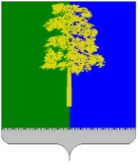 Муниципальное образование Кондинский районХанты-Мансийского автономного округа – ЮгрыАДМИНИСТРАЦИЯ КОНДИНСКОГО РАЙОНАПОСТАНОВЛЕНИЕВ соответствии со статьей 45 Градостроительного кодекса Российской Федерации, Федеральным законом от 06 октября 2003 года № 131-ФЗ 
«Об общих принципах организации местного самоуправления в Российской Федерации», на основании обращения акционерного общества «Евротэк-Югра», администрация Кондинского района постановляет:1. Внести в постановление администрации Кондинского района 
от 23 ноября 2023 года № 1248 «Об утверждении проекта планировки и проекта межевания территории» следующее изменение: Приложение к постановлению изложить в новой редакции (приложение).2. Постановление разместить на официальном сайте органов местного самоуправления Кондинского района.са/Банк документов/Постановления 2024Приложениек постановлению администрации районаот 10.04.2024 № 3761. Основная часть проекта планировки территории1.1. Проект планировки территории. Графическая частьЧертеж границ зон планируемого размещения линейных объектов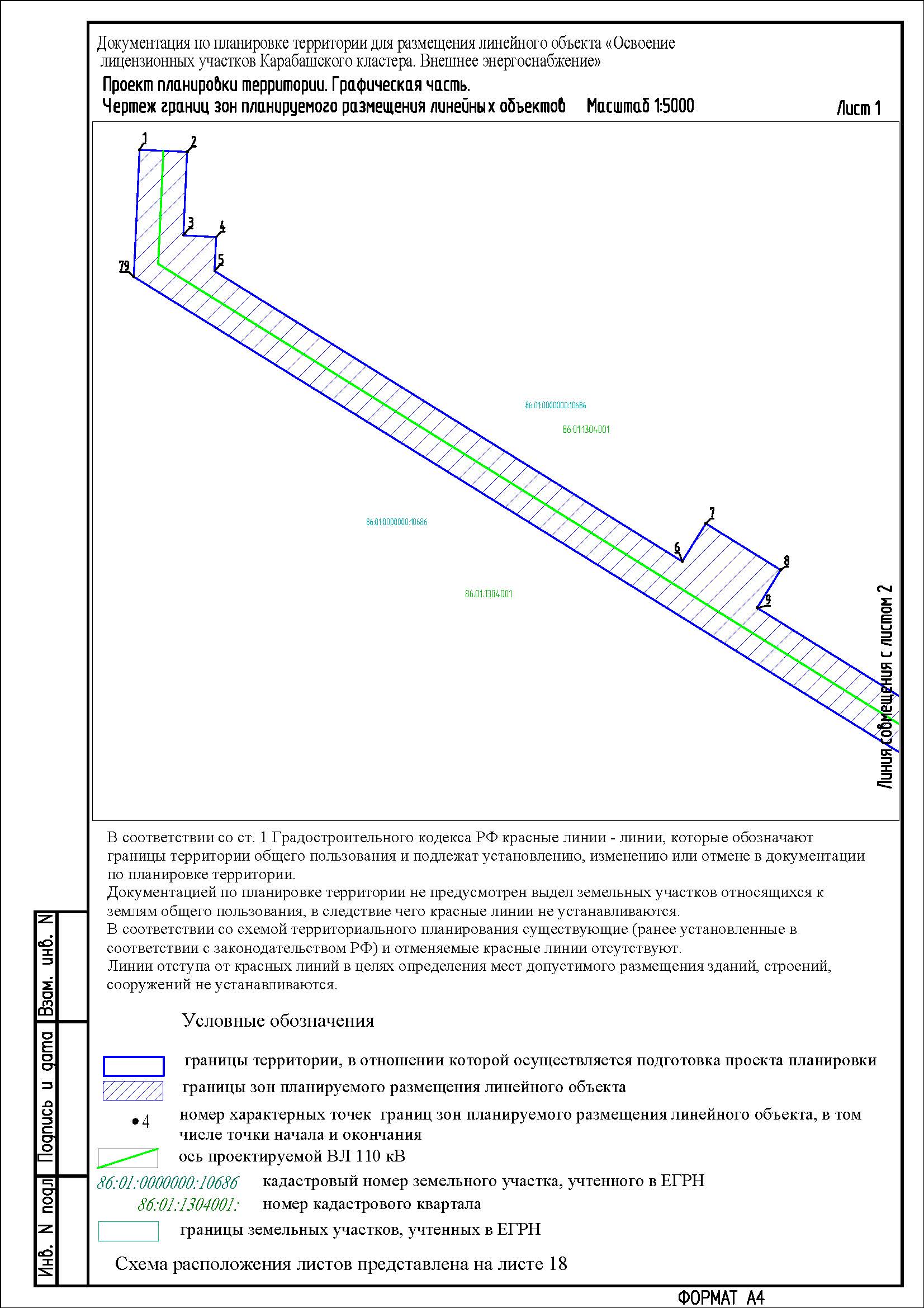 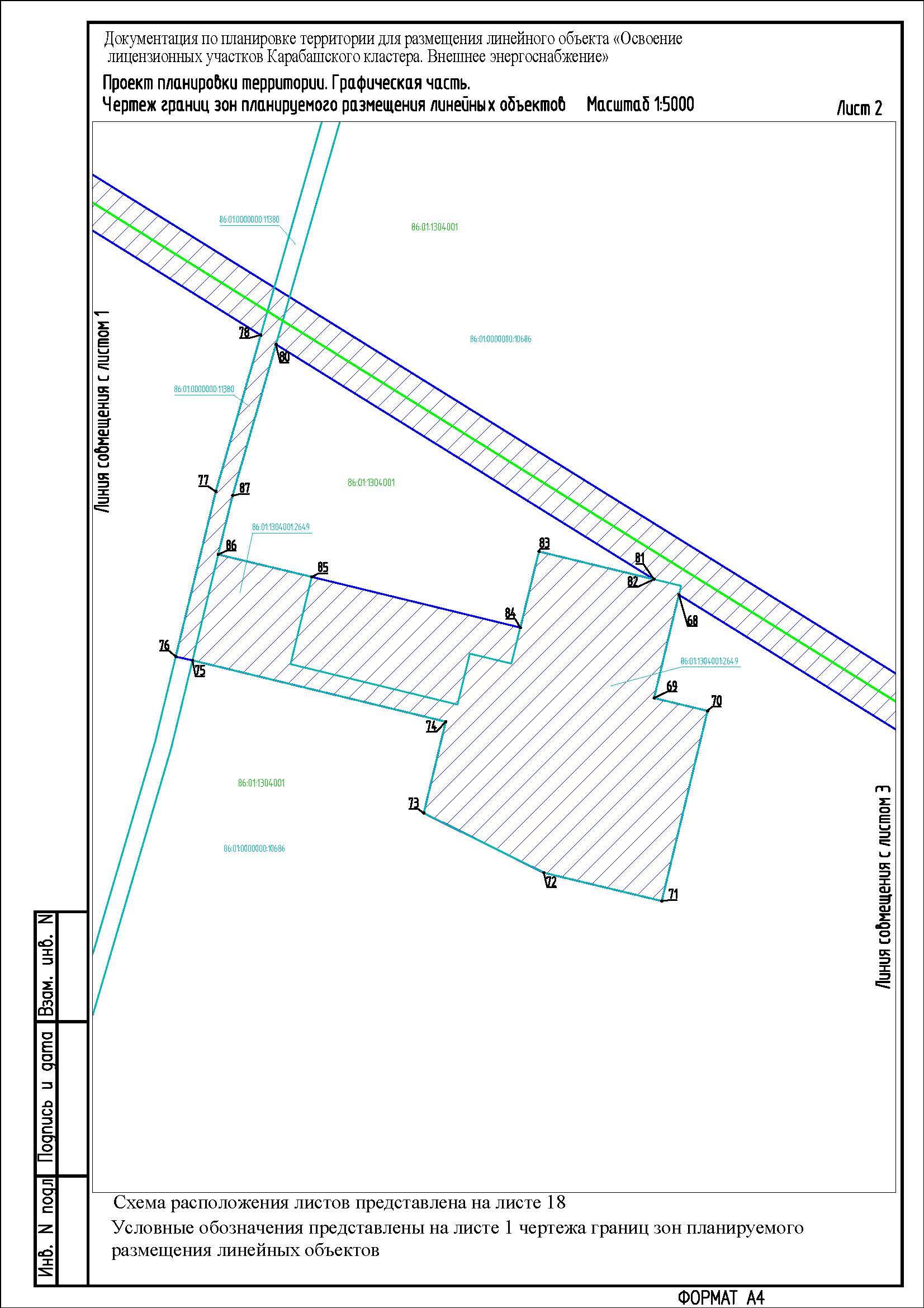 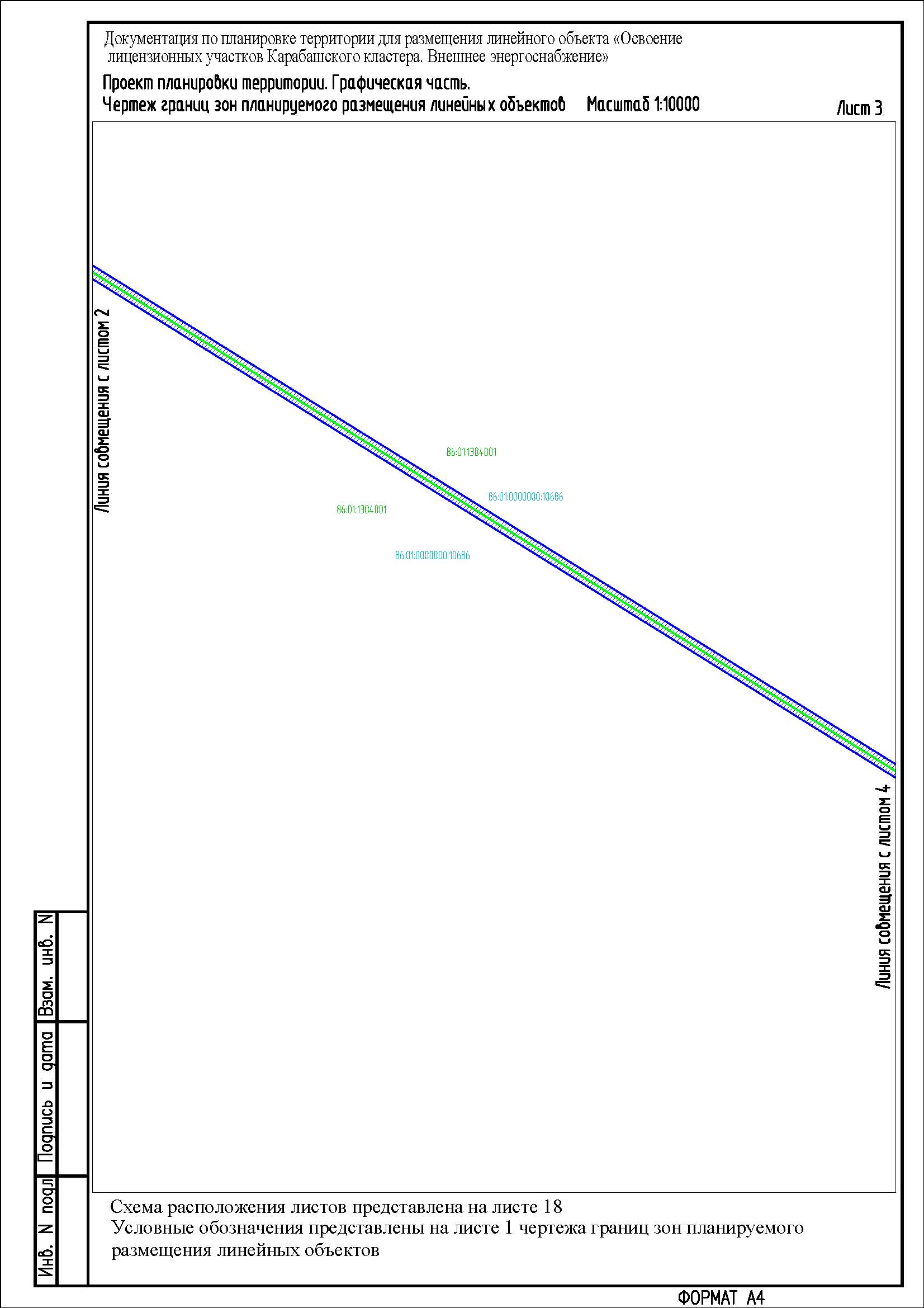 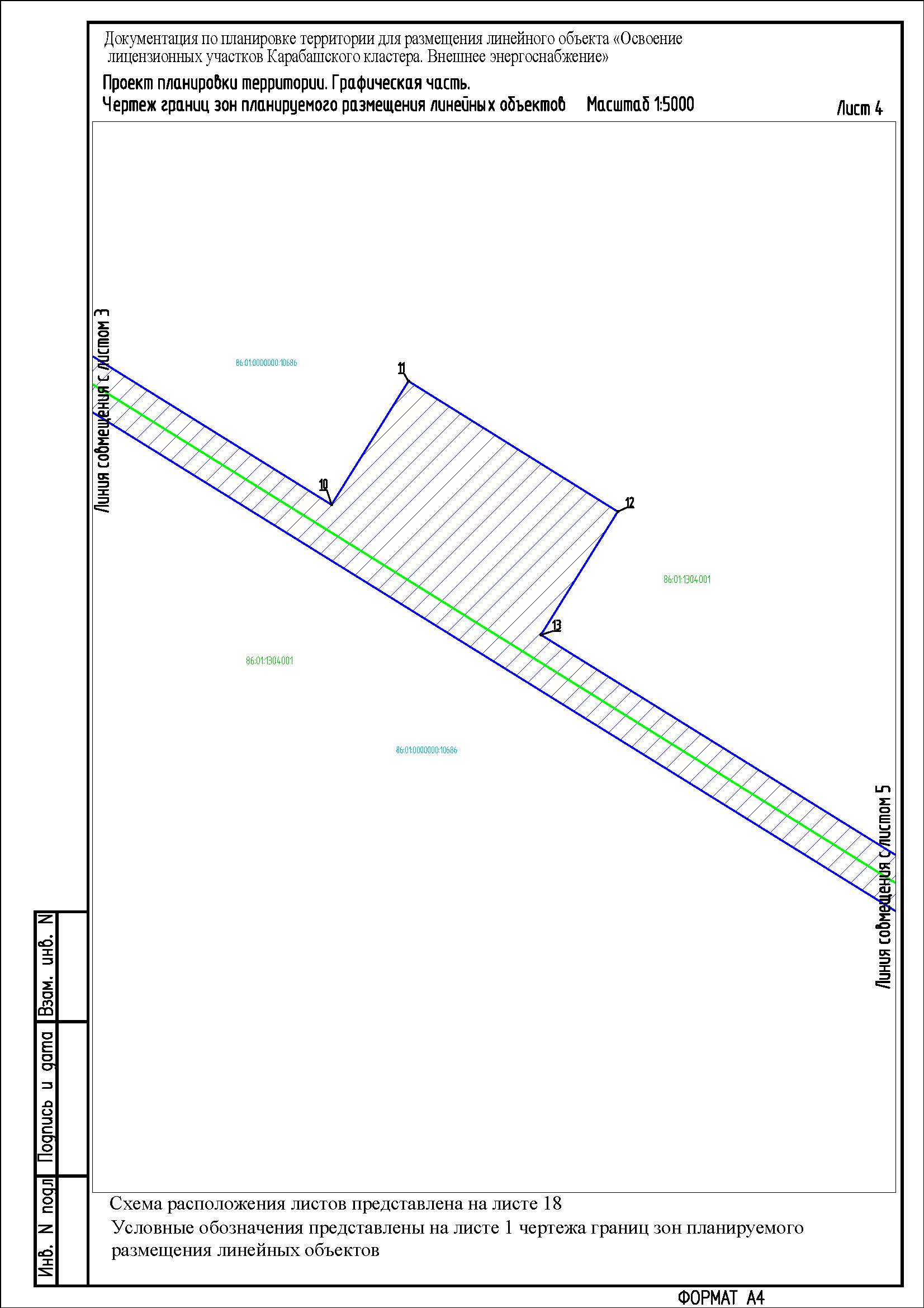 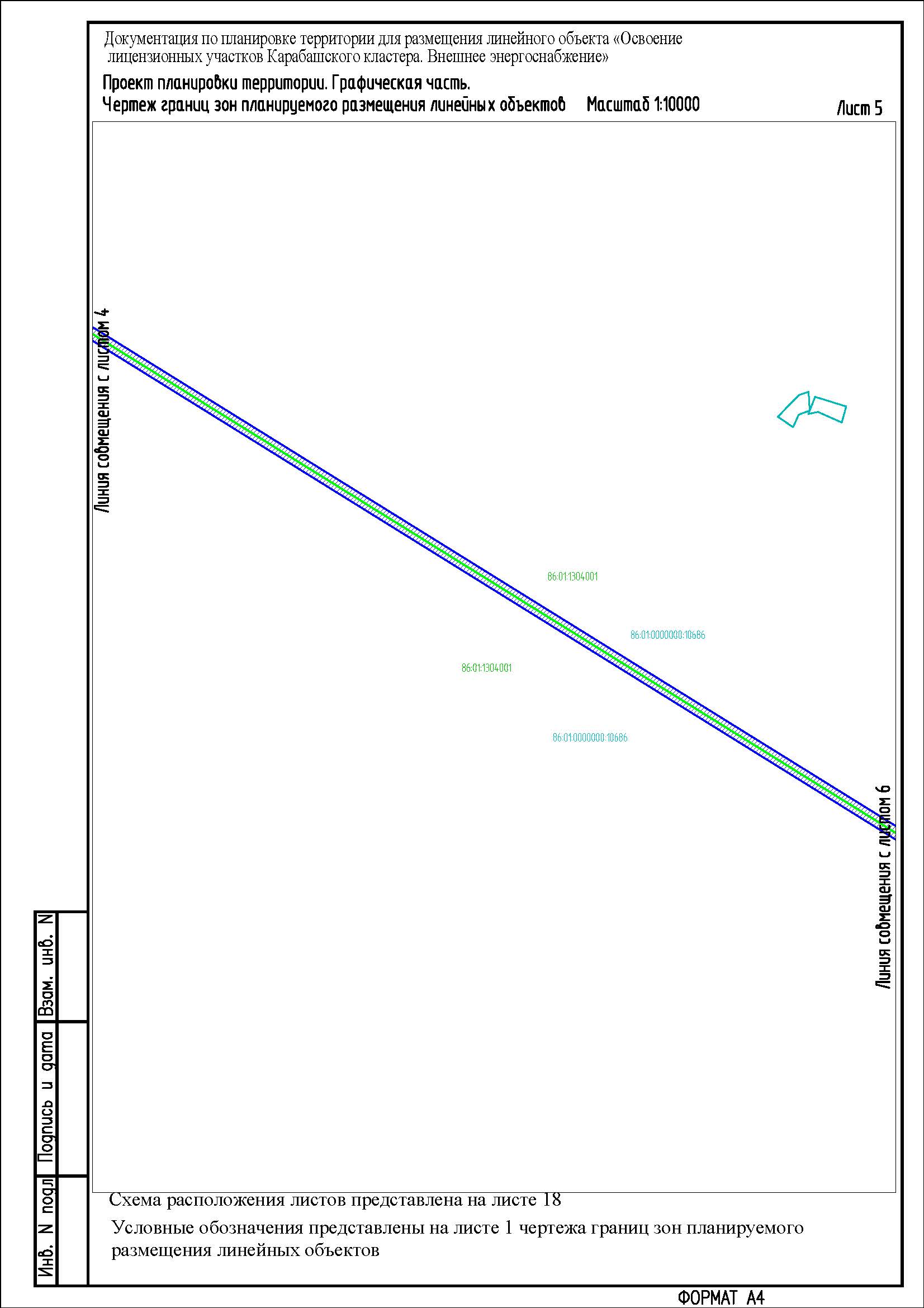 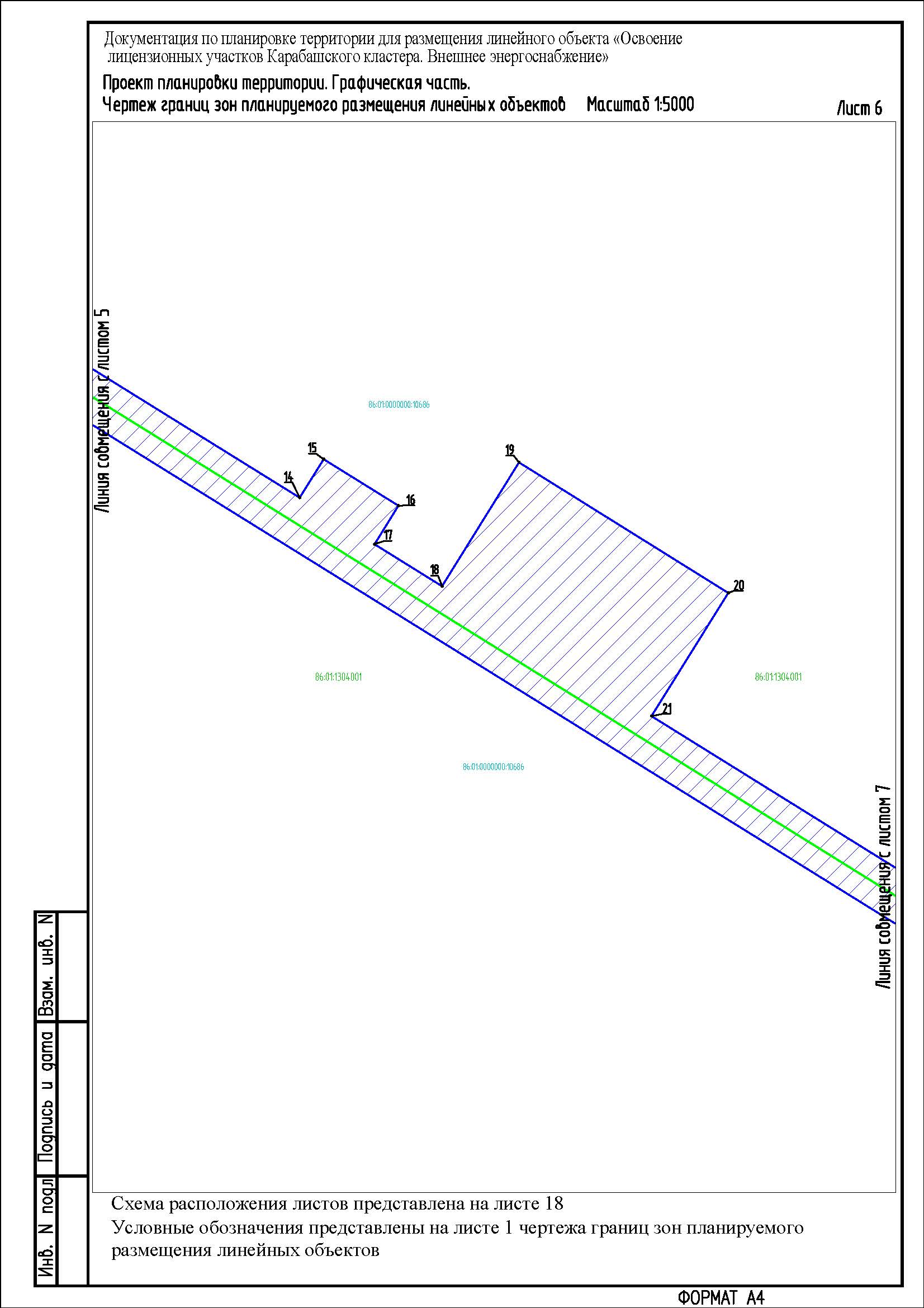 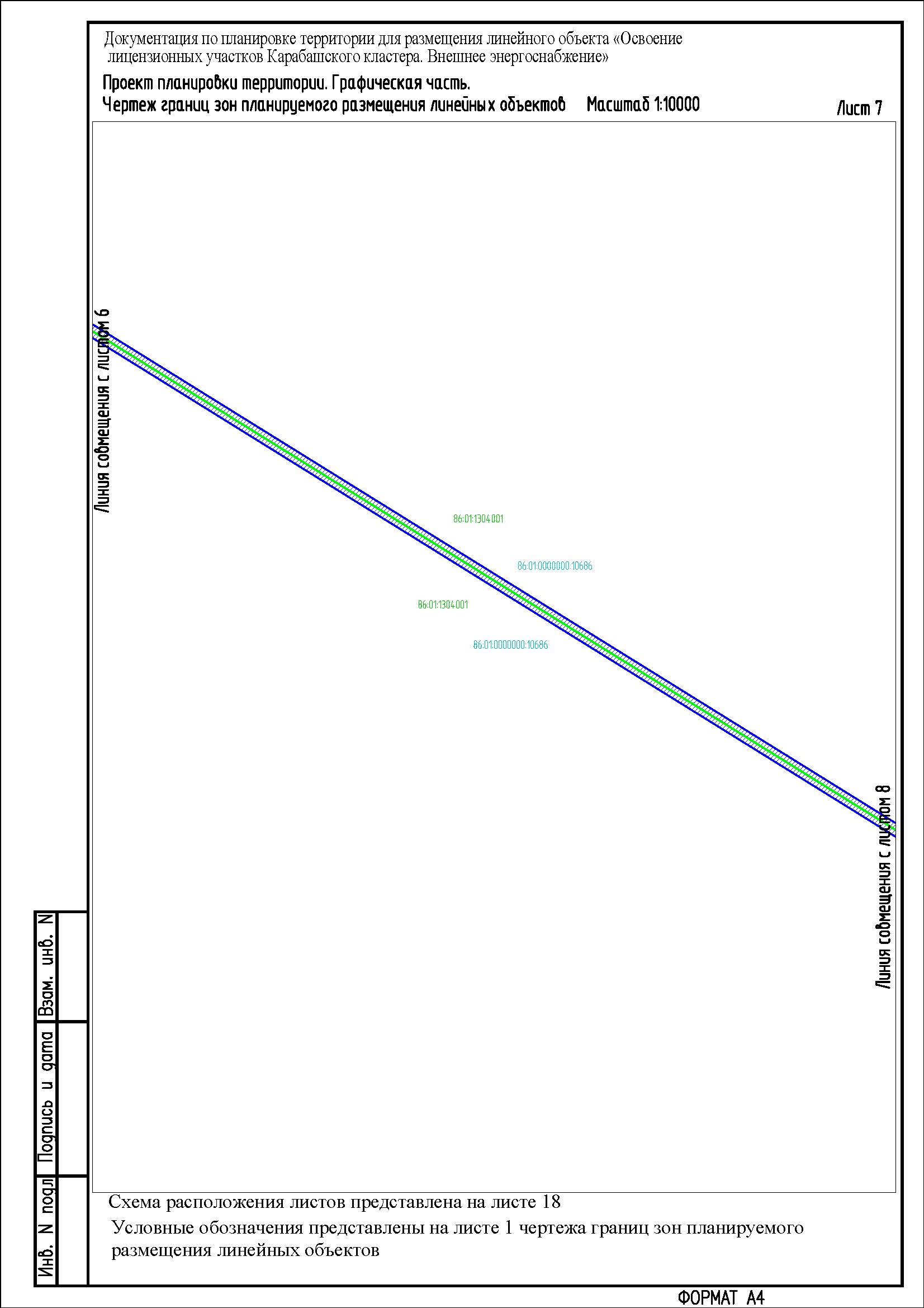 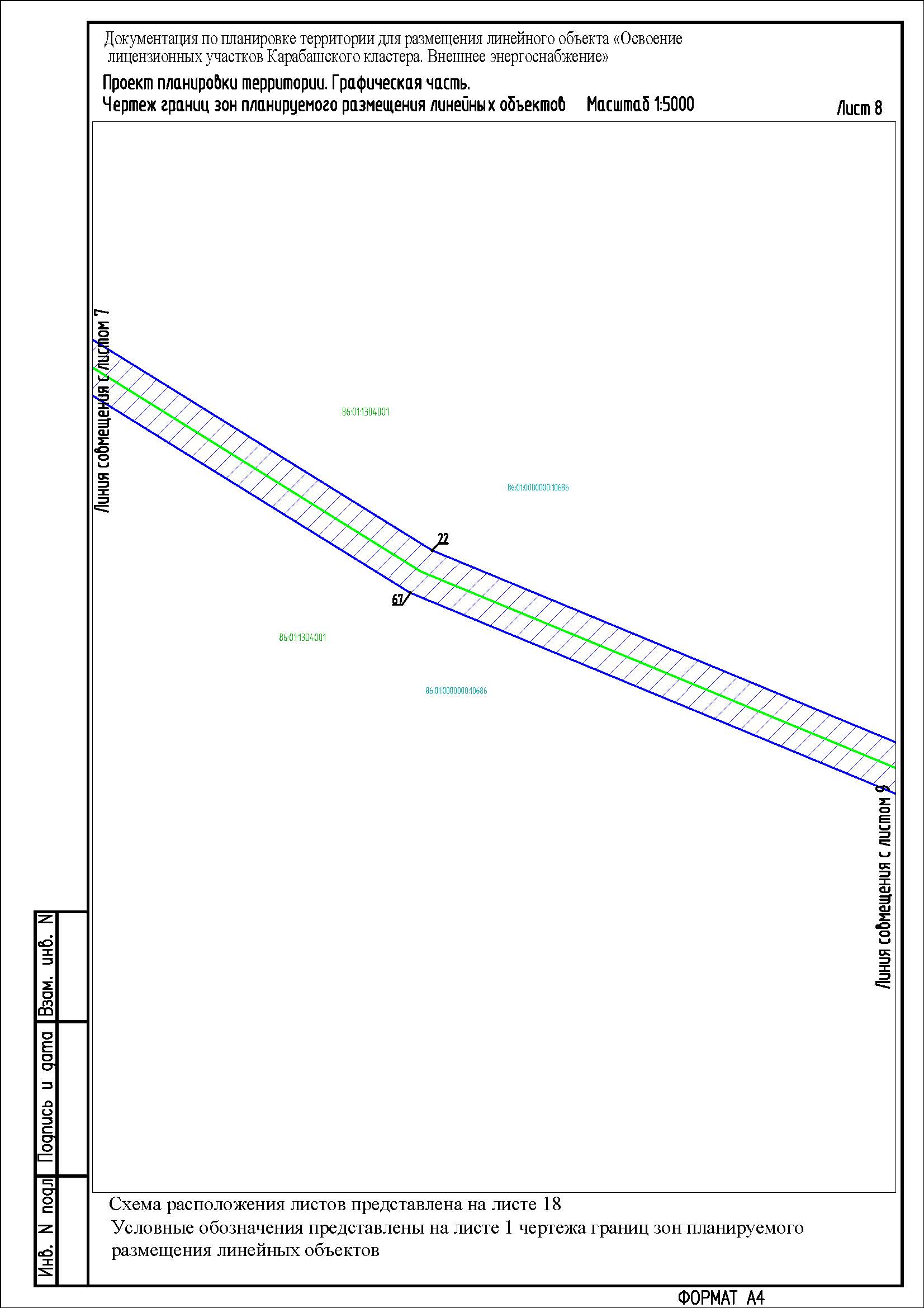 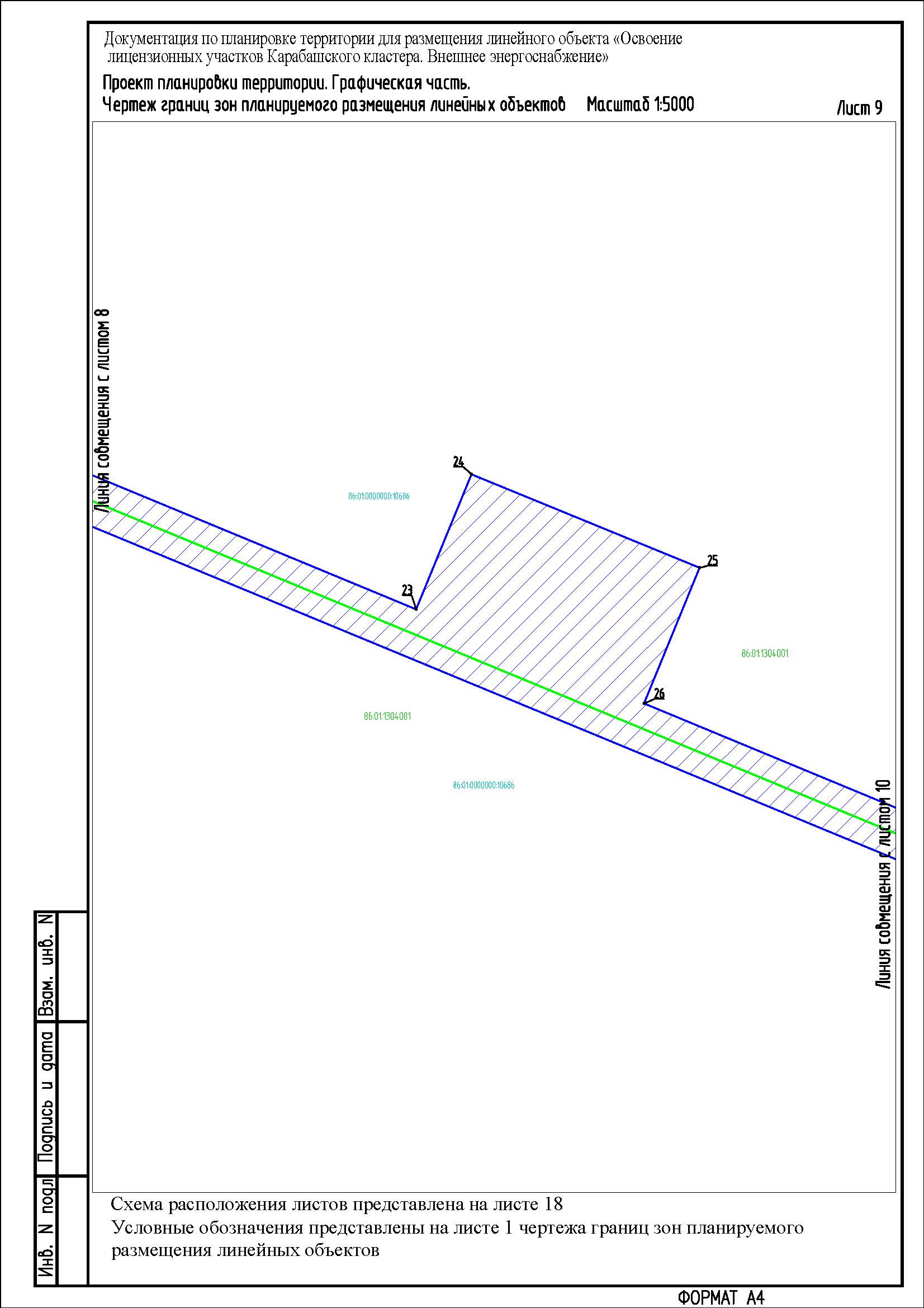 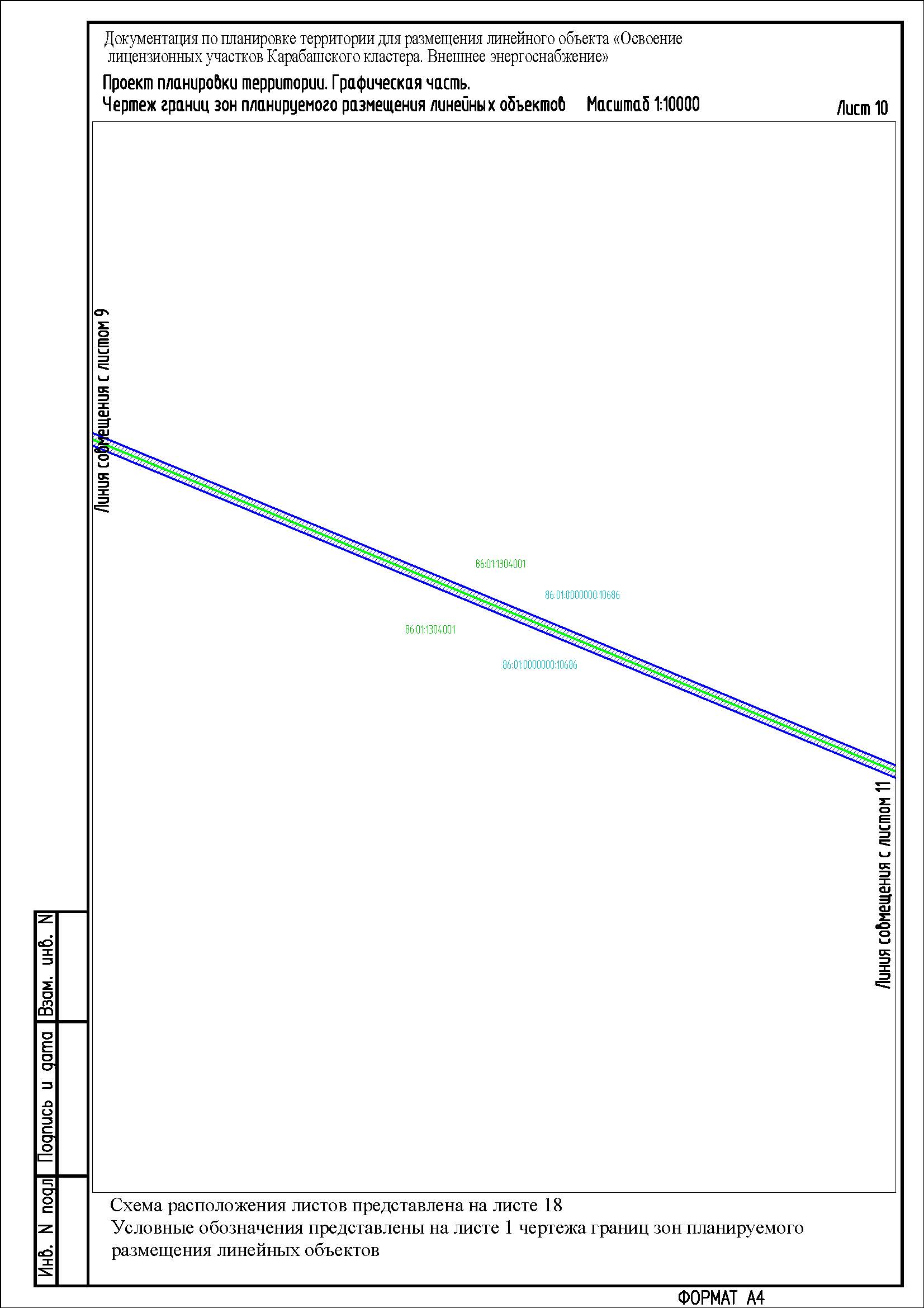 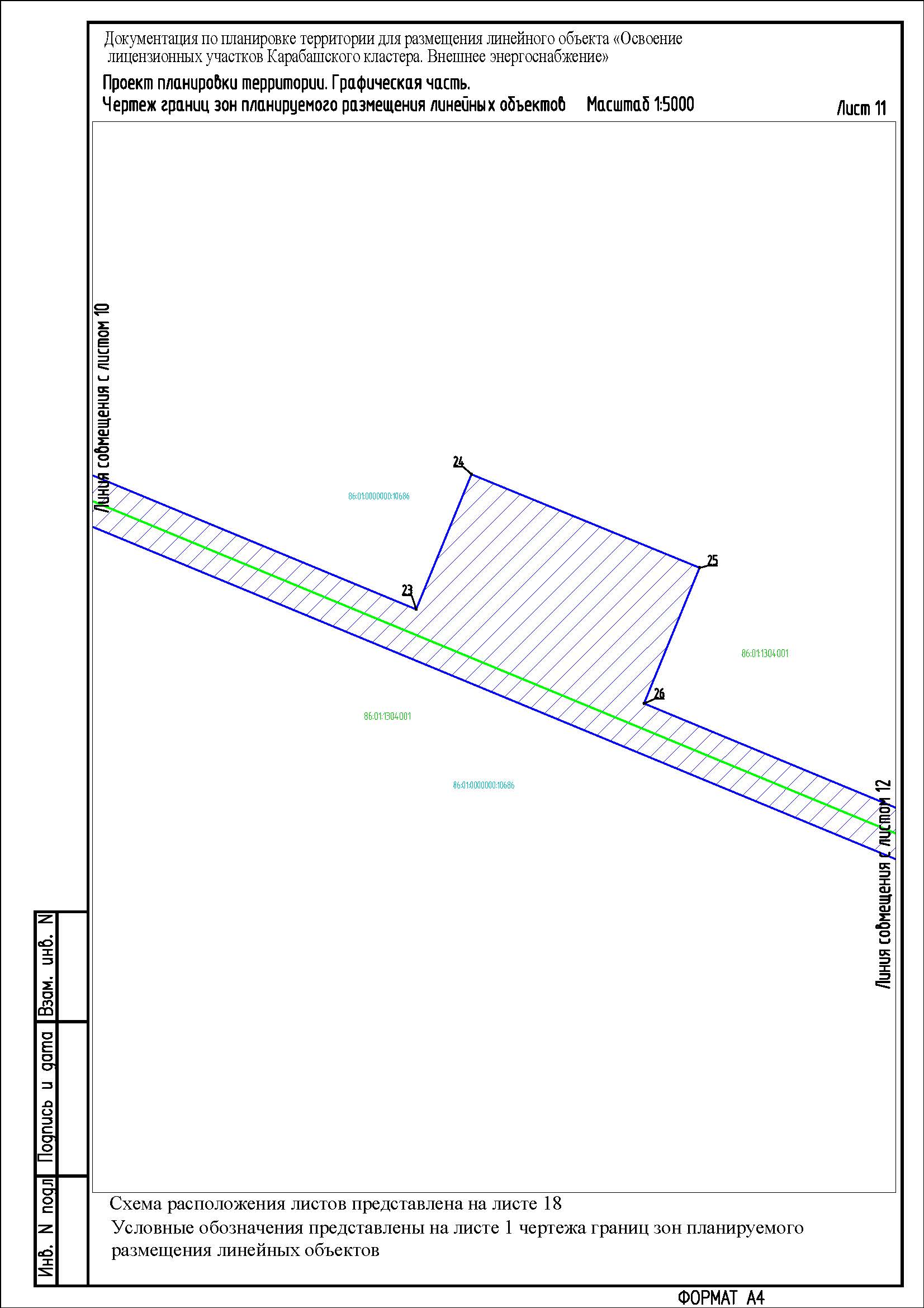 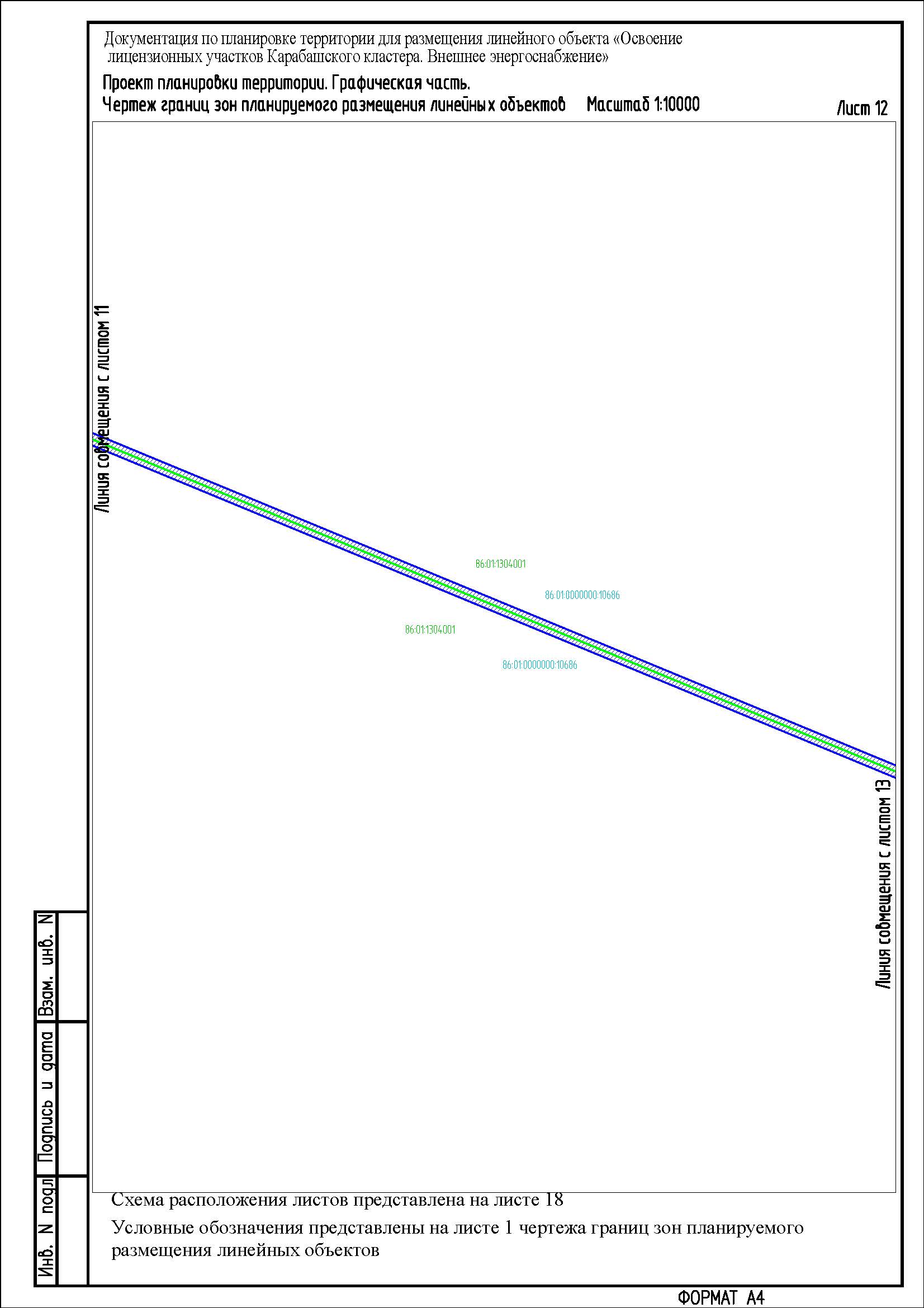 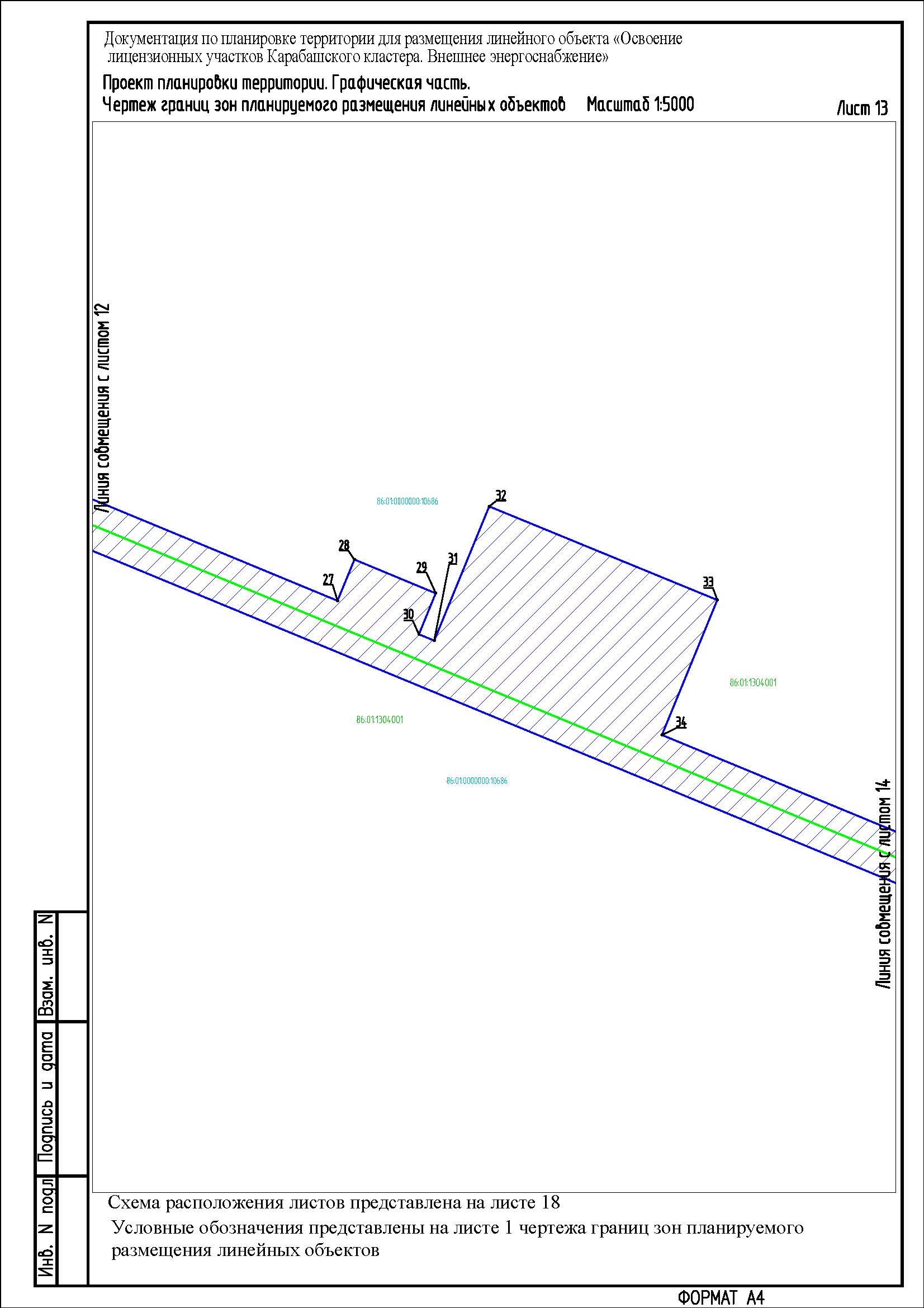 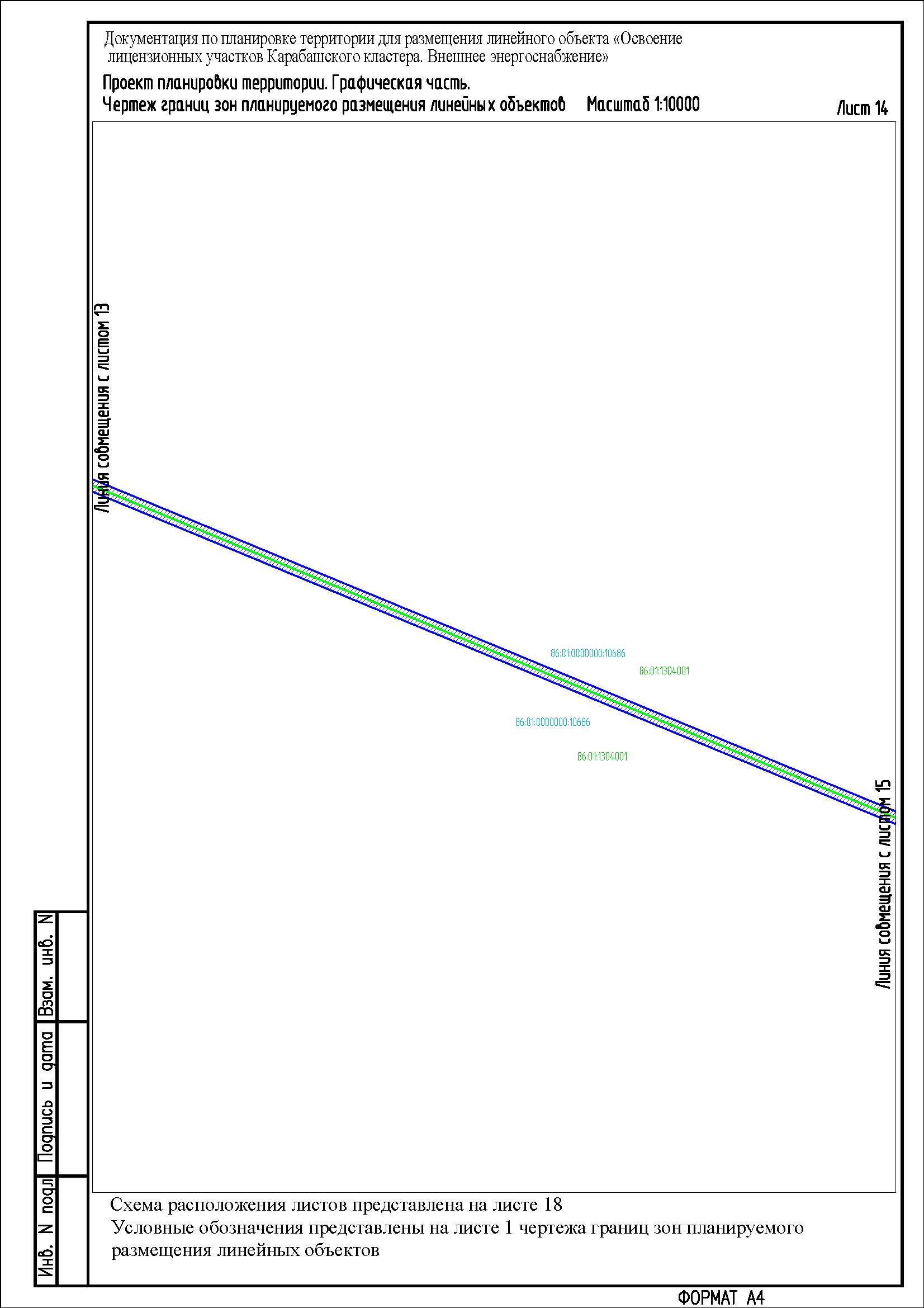 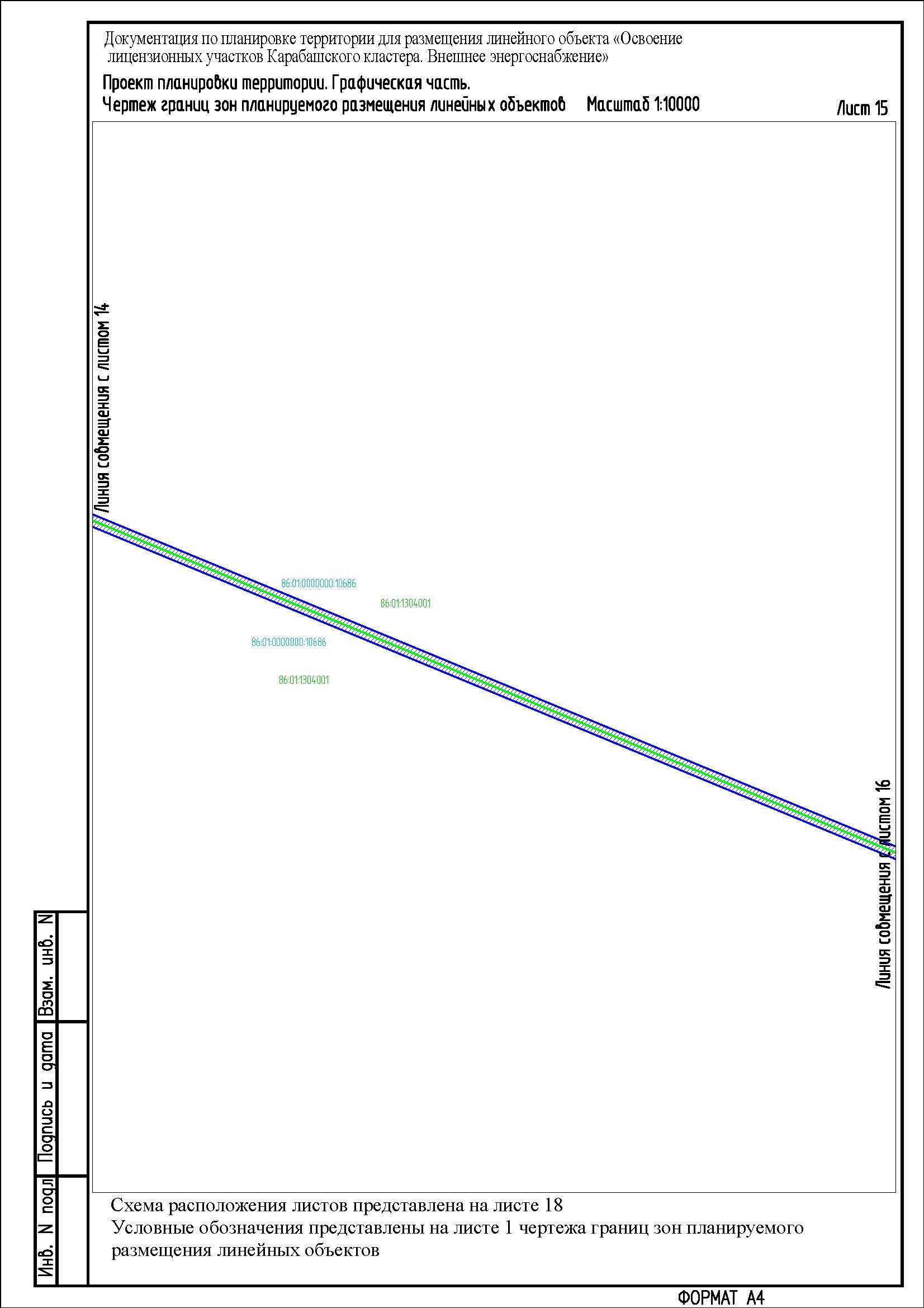 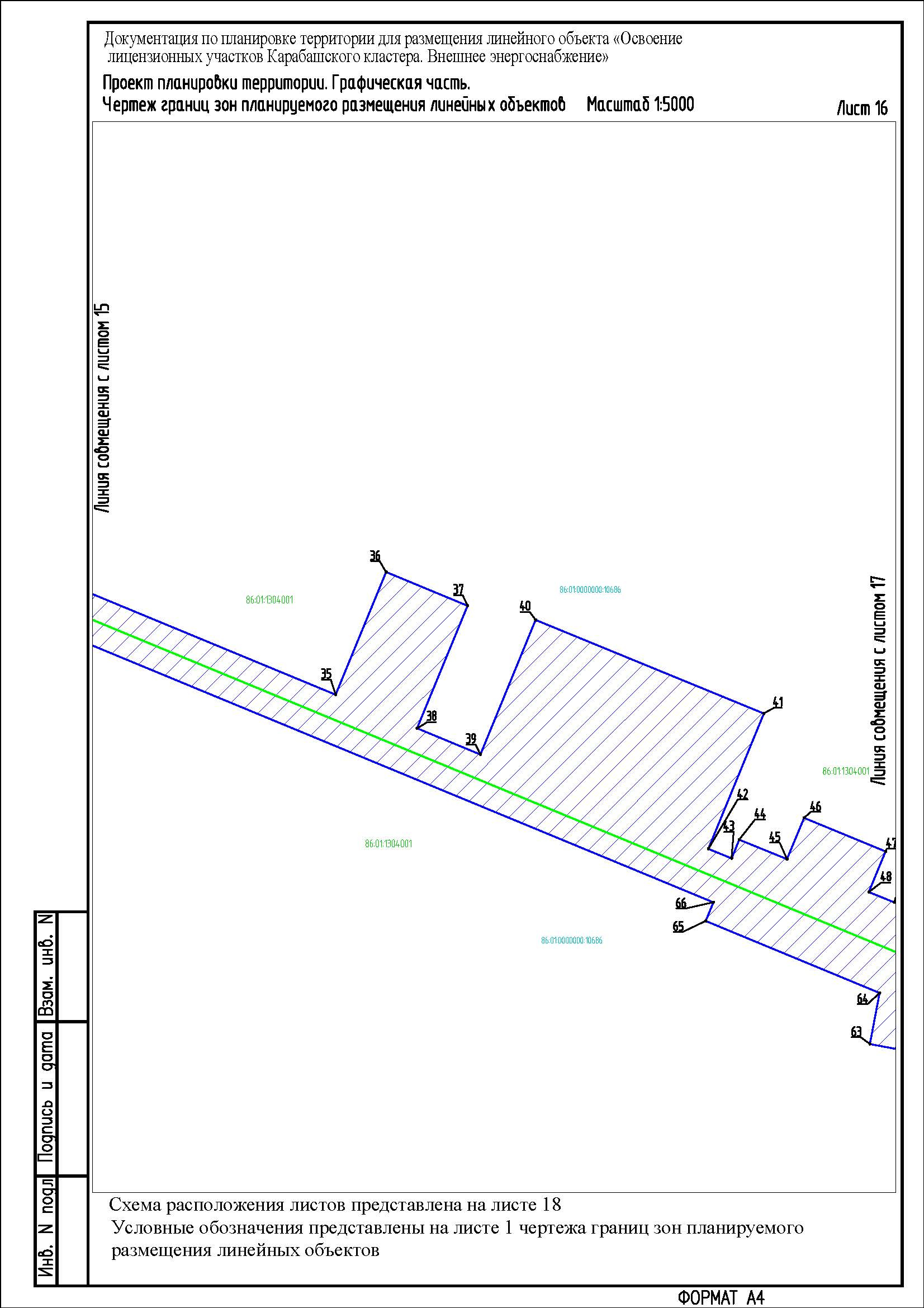 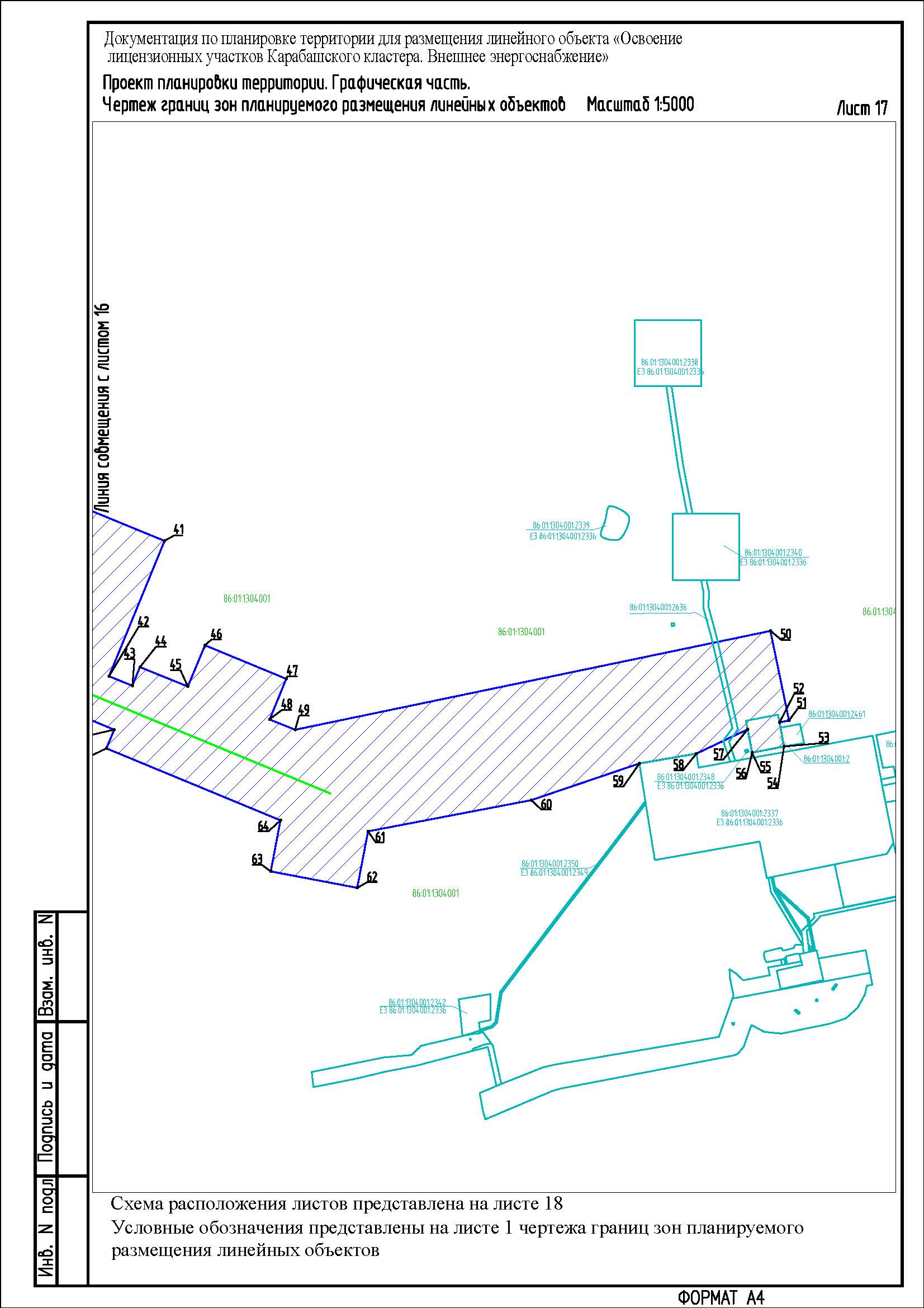 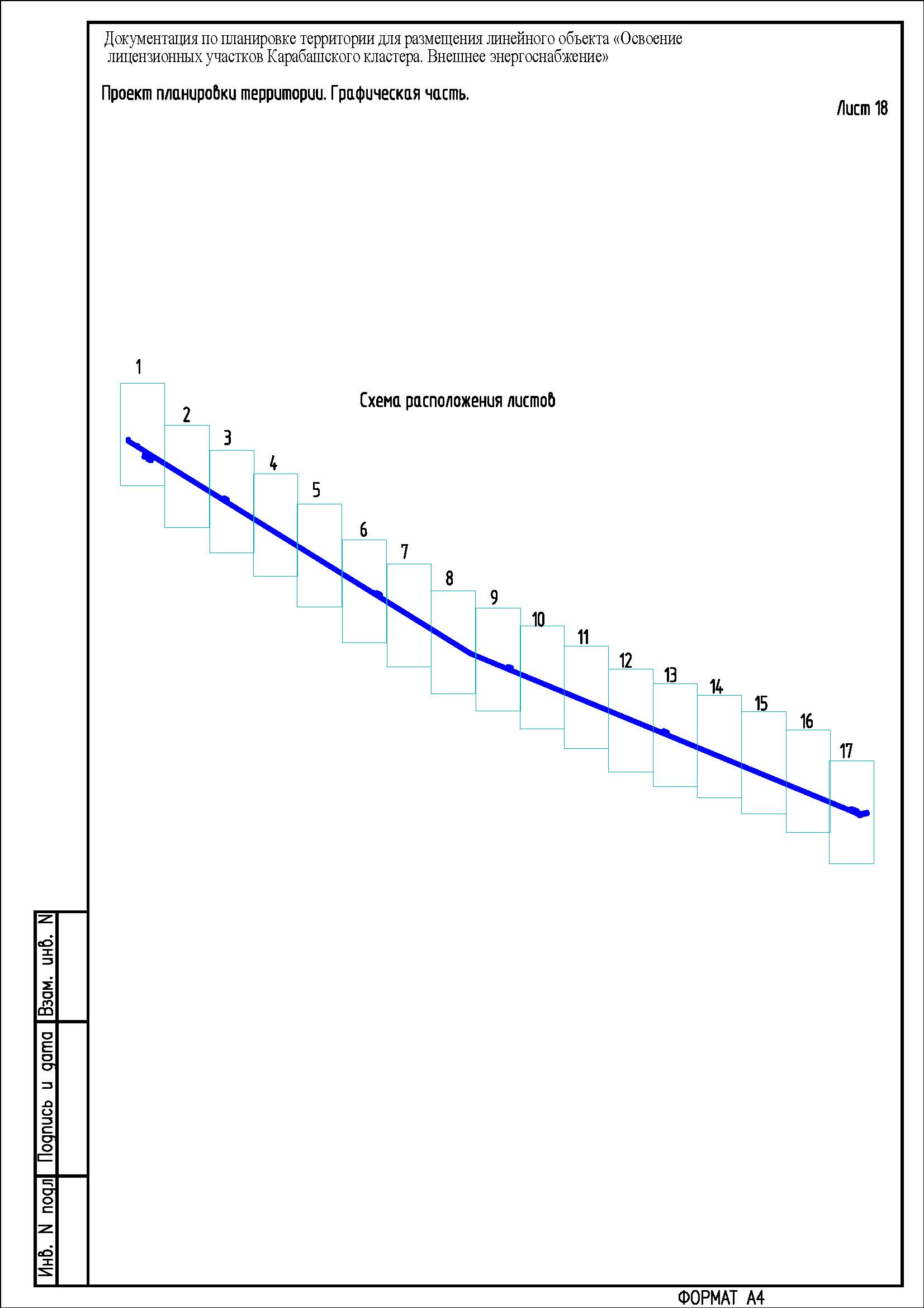 1.2. Положение о размещении линейных объектов1.2.1. Общие положенияПроект планировки территории объекта «Освоение лицензионных участков Карабашского кластера. Внешнее энергоснабжение» подготовлен на основании:постановления администрации Кондинского района от 04 апреля 2024 года № 358 
«О подготовке документации по внесению изменений в проект планировки и проект межевания территории по объекту «Освоение лицензионных участков Карабашского кластера. Внешнее энергоснабжение»;задания на проектирование, утвержденного исполнительным директором-руководителем проектного офиса общества с ограниченной ответственностью «Меретояханефтегаз» С.Ю. Карамян в 2023 году;материалов инженерных изысканий, выполненных обществом с ограниченной ответственностью «Югранефтегазпроект» в 2023 году.Проект планировки и проект межевания территории разрабатывается в соответствии со следующими основными нормативными правовыми актами:Градостроительный кодекс Российской Федерации;Земельный кодекс Российской Федерации;Лесной кодекс Российской Федерации;постановление Правительства Российской Федерации от 12 мая 2017 года № 564
«Об утверждении Положения о составе и содержании документации по планировке территории, предусматривающей размещение одного или нескольких линейных объектов».Проект планировки территории является основанием для разработки проекта межевания территории. Цель проекта - установление границ земельных участков, предназначенных для обеспечения устойчивого развития территории Кондинского района Ханты-Мансийского автономного округа – Югры (далее - ХМАО-Югра).Задачи Проекта:реализация проектных решений по проекту «Освоение лицензионных участков Карабашского кластера. Внешнее энергоснабжение» в границах Кондинского района 
ХМАО-Югры;выделение элементов планировочной структуры, установление параметров планируемого развития элементов планировочной структуры межселенной территории 
в границах Кондинского района.Проект разработан с учетом Схемы территориального планирования Кондинского района ХМАО-Югры.1.2.2. Наименование, основные характеристики (категория, протяженность, проектная мощность, пропускная способность, грузонапряженность, интенсивность движения) и назначение планируемых для размещения линейных объектов, а также линейных объектов, подлежащих реконструкции в связи с изменением их местоположенияПроектом «Освоение лицензионных участков Карабашского кластера. Внешнее энергоснабжение» предусматривается строительство двухцепной ВЛ 110 кВ:габариты ВЛ - 110 кВ;двухцепная ВЛ;класс напряжения - 110 кВ.Назначение проектируемой ВЛ - электроснабжение проектируемой ПС 110/10 кВ «Эрвье» в районе установки подготовки нефти (далее - УПН).Начало подключения трассы: существующая опора ВЛ 110 кВ «Ягодная-Леуши 1,2»; конец подключения: ПС 110/10 кВ «Эрвье» в районе УПН.Охранная зона ВЛ 110 кВ - 20 м по обе стороны линии (от крайнего провода).Габариты от нижних проводов ВЛ-110 кВ до земли приняты согласно таблице 2.5.20 правил устройства электроустановок.1.2.3. Перечень субъектов Российской Федерации, перечень муниципальных районов, городских округов в составе субъектов Российской Федерации, перечень поселений, населенных пунктов, внутригородских территорий городов федерального значения, на территориях которых устанавливаются зоны планируемого размещения линейных объектовЗона планируемого размещения проектируемого объекта находится на межселенной территории, на землях следующих категорий: земли лесного фонда и земли промышленности. В административном отношении район работ расположен в Кондинском районе ХМАО-Югры. Ближайшим населенным пунктом к проектируемому объекту является г. Урай.1.2.4. Перечень координат характерных точек границ зон планируемого размещения линейных объектовКоординаты границ земельных участков, необходимых для размещения проектируемого объекта, в графических материалах определены в местной системе координат ХМАО-Югры МСК-86.Перечень координат характерных точек границ 
зоны планируемого размещения1.2.5. Перечень координат характерных точек границ зон планируемого размещения линейных объектов, подлежащих реконструкции в связи с изменением их местоположенияПроектом планировки территории не предусматривается перенос реконструкция проектируемого объекта из зон планируемого размещения линейного объекта.1.2.6. Предельные параметры разрешенного строительства, реконструкции объектов капитального строительства, входящих в состав линейного объекта в границах зон его планируемого размещенияПредельные (минимальные и (или) максимальные размеры земельных участков и предельные параметры разрешенного строительства, реконструкции объектов капитального строительства не подлежат установлению.Учитывая основные технические характеристики проектируемого объекта, проектом планировки территории определены границы зоны его планируемого размещения.Общая зона планируемого размещения проектируемого объекта составляет 362,6517 га.Таблица 1 Площади земельных участков, необходимые для строительства и эксплуатации проектируемого объекта1.2.7. Информация о необходимости осуществления мероприятий по защите сохраняемых объектов капитального строительства, существующих и строящихся на момент подготовки проекта планировки территории, а также объектов капитального строительства, планируемых к строительству в соответствии с ранее утвержденной документацией по планировке территории, от возможного негативного воздействия в связи с размещением линейных объектовОсуществление мероприятий по защите сохраняемых объектов капитального строительства (существующих и строящихся на момент подготовки проекта планировки территории) и объектов капитального строительства, планируемых к строительству в соответствии с ранее утвержденной документацией по планировке территории, не предусмотрено.1.2.8. Информация о необходимости осуществления мероприятий по сохранению объектов культурного наследия от возможного негативного воздействия в связи с размещением линейных объектовНа территории размещения проектируемого объекта, объекты культурного наследия, включенные в Единый государственный реестр объектов культурного наследия Российской Федерации, выявленные объекты культурного наследия и объекты, обладающие признаками объекта культурного наследия, отсутствуют.1.2.9. Информация о необходимости осуществления мероприятий по охране окружающей средыМероприятия по охране атмосферного воздухаДля уменьшения вредного воздействия на атмосферный воздух в период строительства необходимо выполнять следующие мероприятия:выбор строительных машин, оборудования и транспортных средств необходимо производить с учетом минимального количества выделяемых токсичных газов при работе;до начала строительных работ система питания двигателей дорожно-строительных и транспортных машин должна быть отрегулирована. Содержание выбросов вредных веществ с отработанными газами дизелей должно соответствовать ГОСТ Р 41.96-2011. Контроль за техническим состоянием должно осуществлять ответственное лицо за производство работ на участке и механик подрядной организации;при производстве строительно-монтажных работ не допускать запыленности и загазованности воздуха сверх предельно-допустимых концентраций.Мероприятия по охране и рациональному использованию земельных ресурсов и почвенного покроваДля снижения отрицательного воздействия при строительстве предусмотрены следующие мероприятия:рекультивация нарушенных земель;использование существующих сетей автомобильных дорог для передвижения строительного транспорта и строительной техники, для доставки строительных материалов;стоянка и заправка строительных механизмов горюче-смазочными материалами (далее - ГСМ) производятся на специальной площадке для стоянки и заправки с устройством непроницаемого твердого покрытия; не допуская их пролив и попадание на грунт, применение для заправки ведер и другой открытой посуды, а также не допускается хранение ГСМ в открытых емкостях;слив отработанных ГСМ производить только в местах базирования строительной техники и только в предназначенные для этого емкости;устройство площадки для накопления строительных отходов;накопление отходов на существующих на территории предприятия специальных площадках, для исключения образования неорганизованных свалок;сбор и утилизация на полигон отходов всех образующихся в период строительства и эксплуатации отходов потребления и производства.для восстановления существовавшей до начала строительства системы местного стока расчищаются ложбины временного стока от грунта, попадающего в них во время земляных работ.Необходимо также проведение комплекса следующих мероприятий: полностью исключается движение транспорта вне постоянной дорожной сети, установить жесткий контроль для водителей автотранспорта; производство монтажа оборудования только в пределах отсыпанных площадок.Мероприятия по охране недр и подземных водДля снижения и предотвращения воздействия на недра проектом предусмотрены следующие мероприятия и технологические решения: проведение строительно-монтажных работ строго в границах отведенной территории; рекультивация земель, нарушенных при производстве строительных работ; предотвращение загрязнения недр (водоемов, почв); вывоз сточных вод, производственных и хозяйственно-бытовых отходов; надежная защита оборудования и коммуникаций от коррозионного воздействия; своевременная ликвидация возможных аварий при разгерметизации оборудования; сбор хозяйственно-бытовых сточных вод в септике, по мере накопления – вывоз на очистные сооружения; оборудование мест накопления отходов производств и потребления на период строительства и эксплуатации; осуществление заправки спецтехники с применением поддонов для исключения разливов топлива на поверхность земли.Во время строительства проектируемых объектов будут применяться современные технологии и оборудование, обеспечивающие противопожарную, эксплуатационную и экологическую безопасность объекта.В период производства работ проектом предусмотрены мероприятия по снижению воздействия на водную среду:строгое соблюдение проведения работ, в том числе проезд строительной и дорожной техники в пределах границы полосы отвода;опережающее устройство внутриплощадочных проездов, временных переездов для использования их в процессе строительства. Передвижение и проезд строительной техники должен осуществляться по существующим и проектируемым проездам;оборудование рабочих мест и бытовых помещений контейнерами для бытовых отходов;своевременный и правильный сбор и накопление производственных и бытовых отходов;санкционированный вывоз отходов в специальные места хранения и утилизации;запрещение мойки и ремонта машин и механизмов в не предусмотренных для этих целей местах;заправка строительной техники выполняется из транспортных средств «с колес» специальными шлангами;исключение хранения топлива на строительной площадке;эксплуатация машин и механизмов только в исправном состоянии;применение строительных материалов, имеющих сертификат качества.Мероприятия по охране объектов растительного мира и среды их обитанияВ целях минимизации отрицательного влияния на почвенно-растительный покров проектом предусматривается:соблюдение границ землеотвода;запрещение использования неисправных, пожароопасных транспортных и строительно-монтажных средств;запрещение хранения горюче-смазочных материалов, заправки техники, ремонта автомобилей в непредусмотренных для этих целей местах;уборка строительного мусора, выравнивание ям, котлованов и траншей;рекультивация нарушенных земель;сбор строительного мусора и отходов в инвентарные контейнеры, складирование строительных материалов и отходов строительства осуществлять на специально отведенных бетонированных площадках с последующим вывозом для утилизации;запрещение несанкционированных свалок на строительных площадках и за территорией строительства;утилизация отходов на основании договоров со специализированными предприятиями, имеющими лицензии по сбору, использованию, обезвреживанию, транспортировке, размещению опасных отходов.Мероприятия по охране объектов животного мира и среды их обитанияПроектом предусмотрены мероприятия по охране животного мира:строгое соблюдение границ отведенной территории;рекультивация нарушенных земель для улучшения условий обитания, восстановления кормовой базы животных;выполнение строительно-монтажных работ в зимний период для уменьшения воздействия строительных машин на почвенно-растительный покров;утилизация отходов на основании договоров со специализированными предприятиями для предотвращения загрязнения среды их обитания;запрет несанкционированной охоты;ограждение площадочных объектов;возмещение ущерба животному миру.Согласно инженерно-экологическим изысканиям, при проведении маршрутных наблюдений на территории района работ не было встречено растений и животных, занесенных в Красные книги. Вероятность присутствия «краснокнижных» видов значительно снижается вследствие проявления фактора беспокойства в результате существующего освоения территории.Мерой охраны таких объектов может служить минимальное механическое нарушение местообитаний и уничтожение почвенно-растительного покрова.Проектом предусматриваются следующие мероприятия по сохранению краснокнижных растений и животных:при обнаружении краснокнижных видов растений обеспечить охрану мест их произрастания; запрет на их хозяйственное использование;охрану животных от истребления, гибели;полный запрет охоты на редкие виды.1.2.10. Информация о необходимости осуществления мероприятий по защите территории от чрезвычайных ситуаций природного и техногенного характера, в том числе по обеспечению пожарной безопасности и гражданской обороне1.2.10.1. Информация о необходимости осуществления мероприятий по защите территории от чрезвычайных ситуаций природного и техногенного характераРазработка данного раздела проектом не предусмотрена.1.2.10.2. Информация о необходимости осуществления мероприятий по обеспечению пожарной безопасностиПорядок совместных действий персонала предприятия и подразделения пожарной охраныПри обнаружении пожара работники, выполняющие работы по монтажу и демонтажу объектов, обязаны:немедленно вызвать пожарную часть;сообщить дежурному диспетчеру;вызвать к месту пожара старшего по объекту.Старший по объекту, прибывший к месту пожара, убедившись, что пожарная часть вызвана, обязан:продублировать сообщение в пожарную часть, диспетчеру;сообщить о пожаре руководству предприятия;организовать встречу пожарного подразделения и оказывать ему содействие;прекратить в пожароопасной зоне все работы, не связанные с тушением пожара.Общее руководство по тушению пожара до прибытия пожарного подразделения осуществляет старший по объекту, который обязан:обеспечить защиту людей, принимающих участие в тушении пожара, от поражения электрическим током, отравления, ожогов;контролировать и соблюдать технику безопасности при тушении пожара;организовать оказание неотложной медицинской помощи пострадавшим, вызвать скорую помощь при наличии пострадавших.При прибытии пожарного подразделения старший по объекту, руководивший тушением пожара, обязан:сообщить старшему пожарного подразделения необходимые сведения об особенностях горящего объекта и о ходе тушения пожара;обеспечить безопасность работы пожарного подразделения от поражения электрическим током и других факторов.Старший прибывшего пожарного подразделения организует штаб тушения пожара. В состав штаба включаются ответственные представители предприятия.Сигнальные цвета и знаки пожарной безопасностиСигнальные цвета и знаки безопасности предназначены для привлечения внимания к непосредственной опасности, предупреждения о возможной опасности, предписания и разрешения определенных действий с целью обеспечения безопасности, а также для необходимой информации.ГОСТ 12.4.026-2015 устанавливает четыре группы знаков безопасности (запрещающий, предупреждающий, предписывающий, указательный), регламентирует назначение и порядок их применения.Применение сигнальных цветов и знаков пожарной безопасности обязательно для организаций независимо от их ведомственной принадлежности и форм собственности на всей территории Российской Федерации.Сигнальные цвета следует использовать для внешнего оформления знаков пожарной безопасности.Следует устанавливать переносные знаки пожарной безопасности, которые должны убираться по мере того, как отпадает необходимость в их применении.Допускается в случае выполнения требований пожарной безопасности в отдельных помещениях (участках территории) устанавливать для них знаки, разрешающие выполнение определенных работ (услуг, действий), запрещенных для предприятия или объекта (помещения) в целом.При выборе места установки знака необходимо соблюдение следующих требований:знак должен быть хорошо виден, его восприятию не должны мешать цвет окружающего фона, посторонние предметы или яркостной контраст при искусственном или естественном освещении;знак должен находиться в пределах поля зрения при условиях наиболее естественного (привычного) зрительного восприятия окружающей среды;знак должен располагаться в непосредственной близости от объекта, к которому он относится.Применение сигнальных цветов и знаков пожарной безопасности обязательно для организаций независимо от их ведомственной принадлежности и форм собственности на всей территории Российской Федерации.1.2.10.3. Информация о необходимости осуществления мероприятий по гражданской оборонеРазработка данного раздела проектом не предусмотрена.2. Основная часть проекта межевания территории2.1. Проект межевания территории. Графическая часть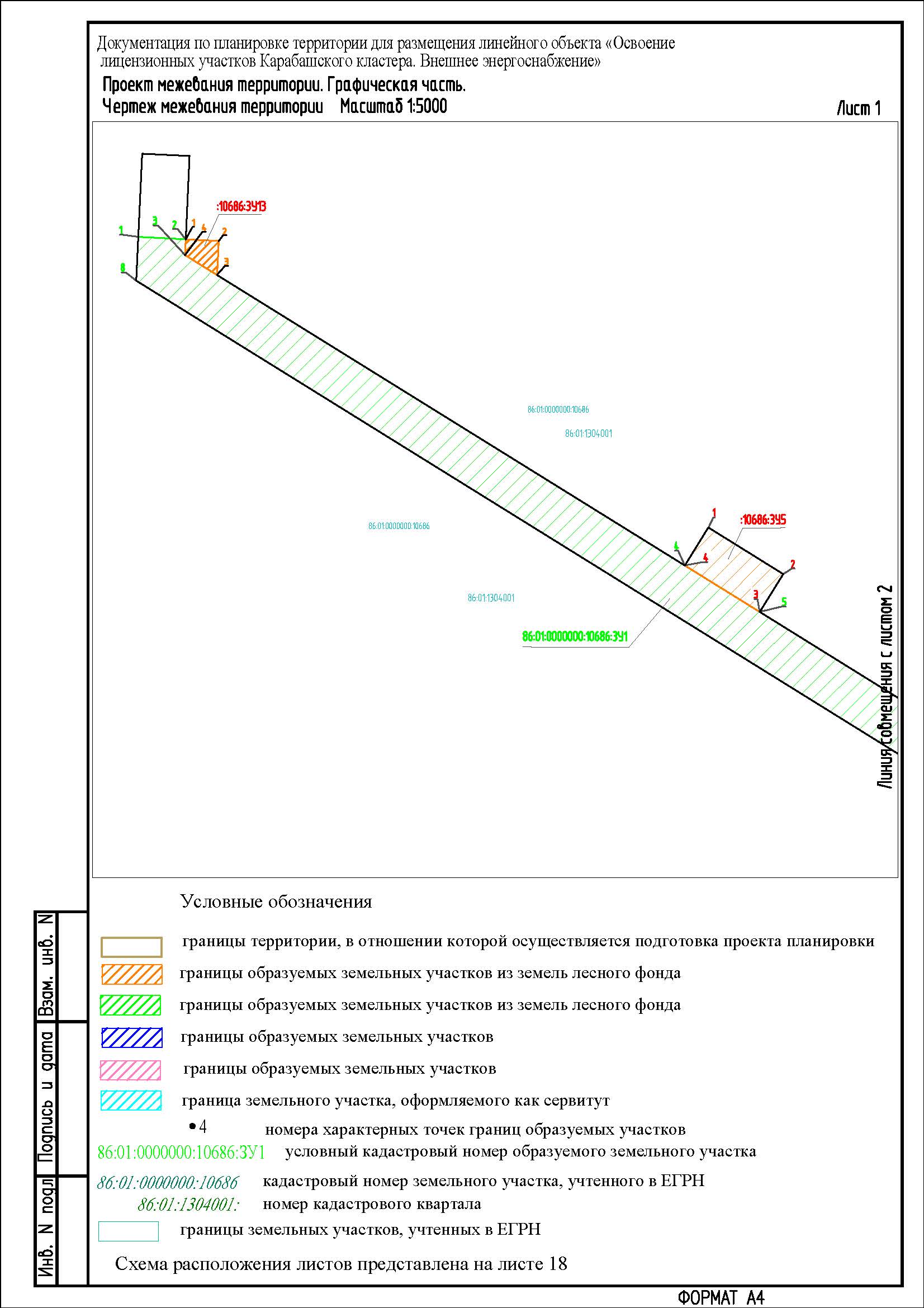 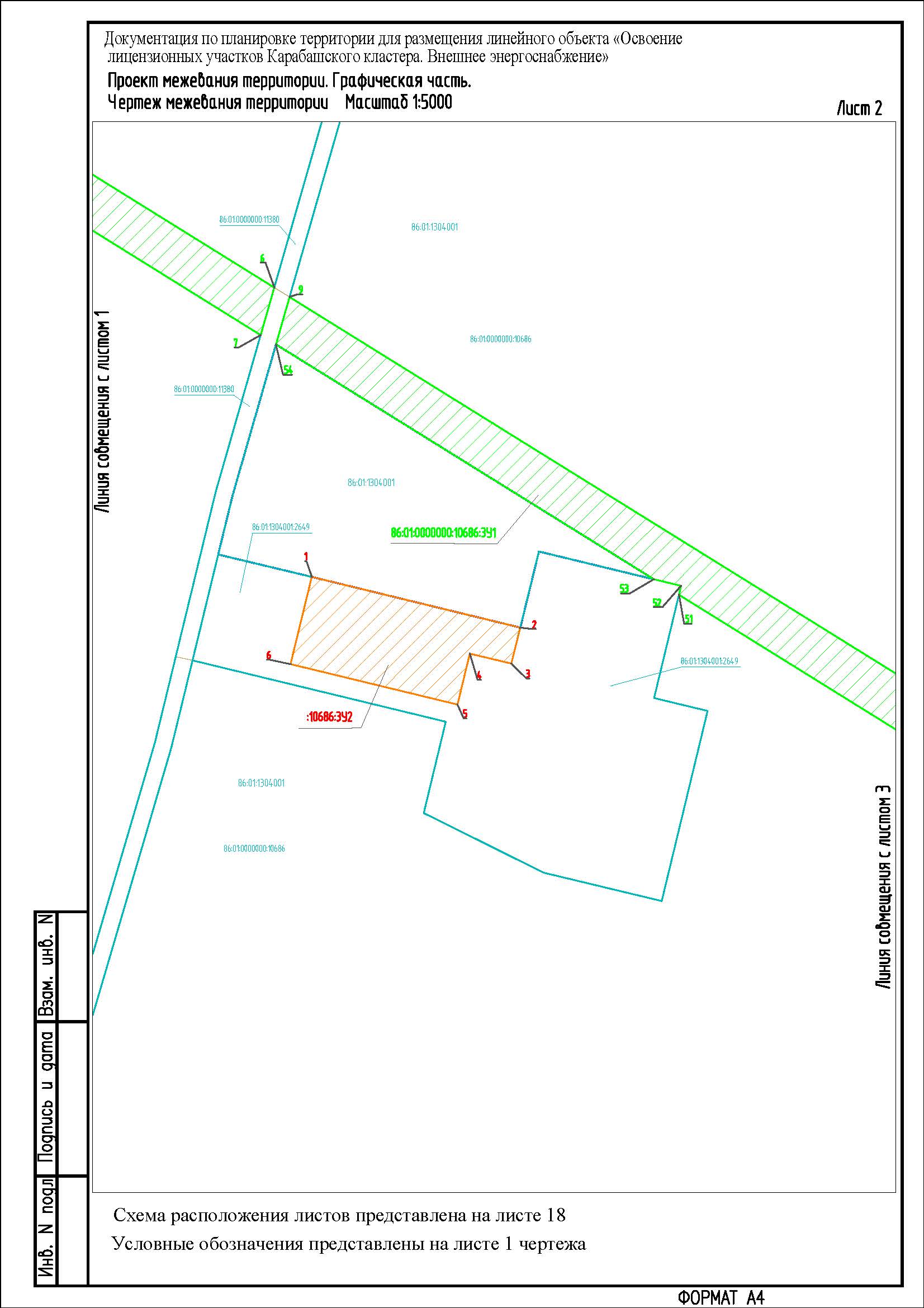 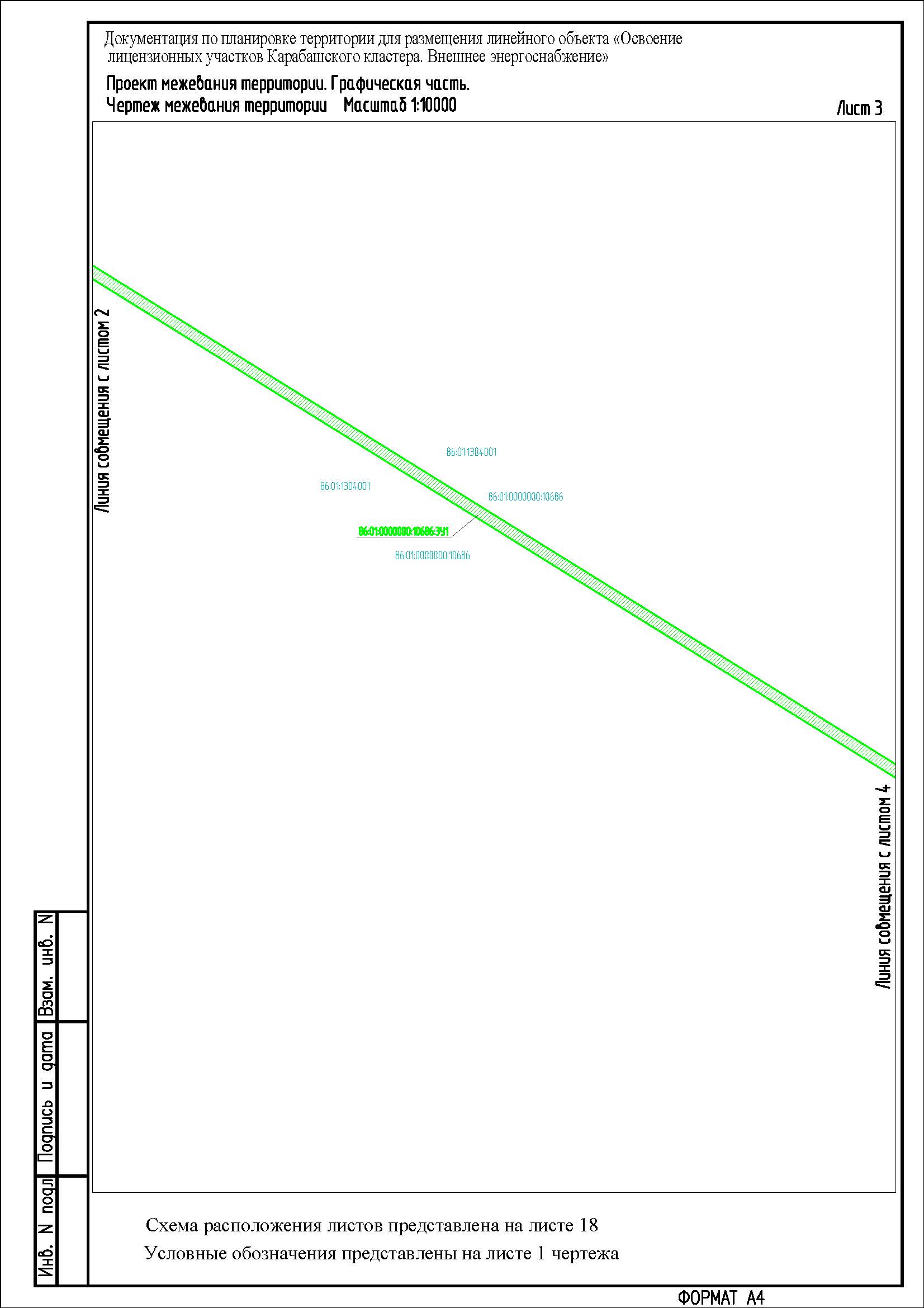 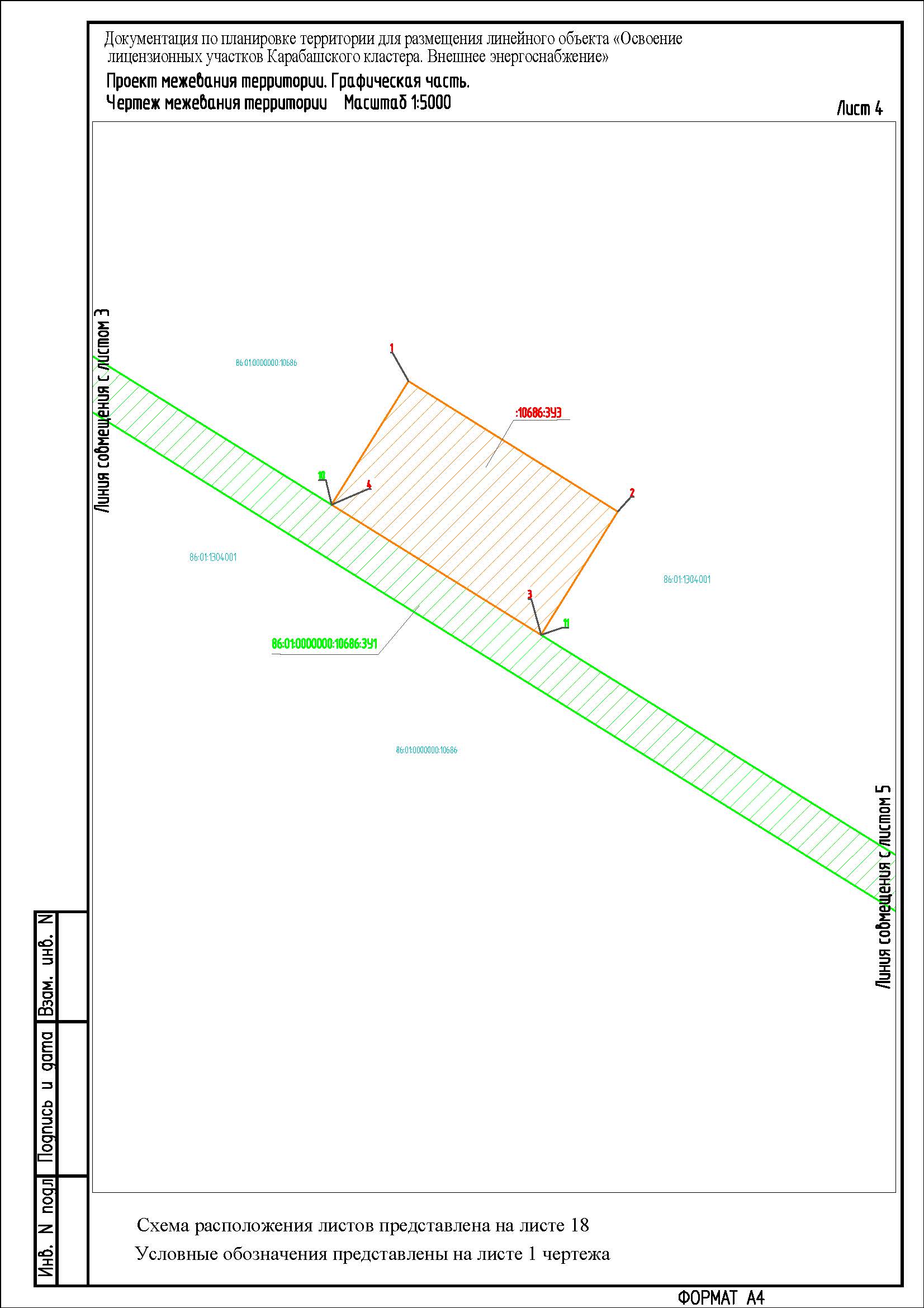 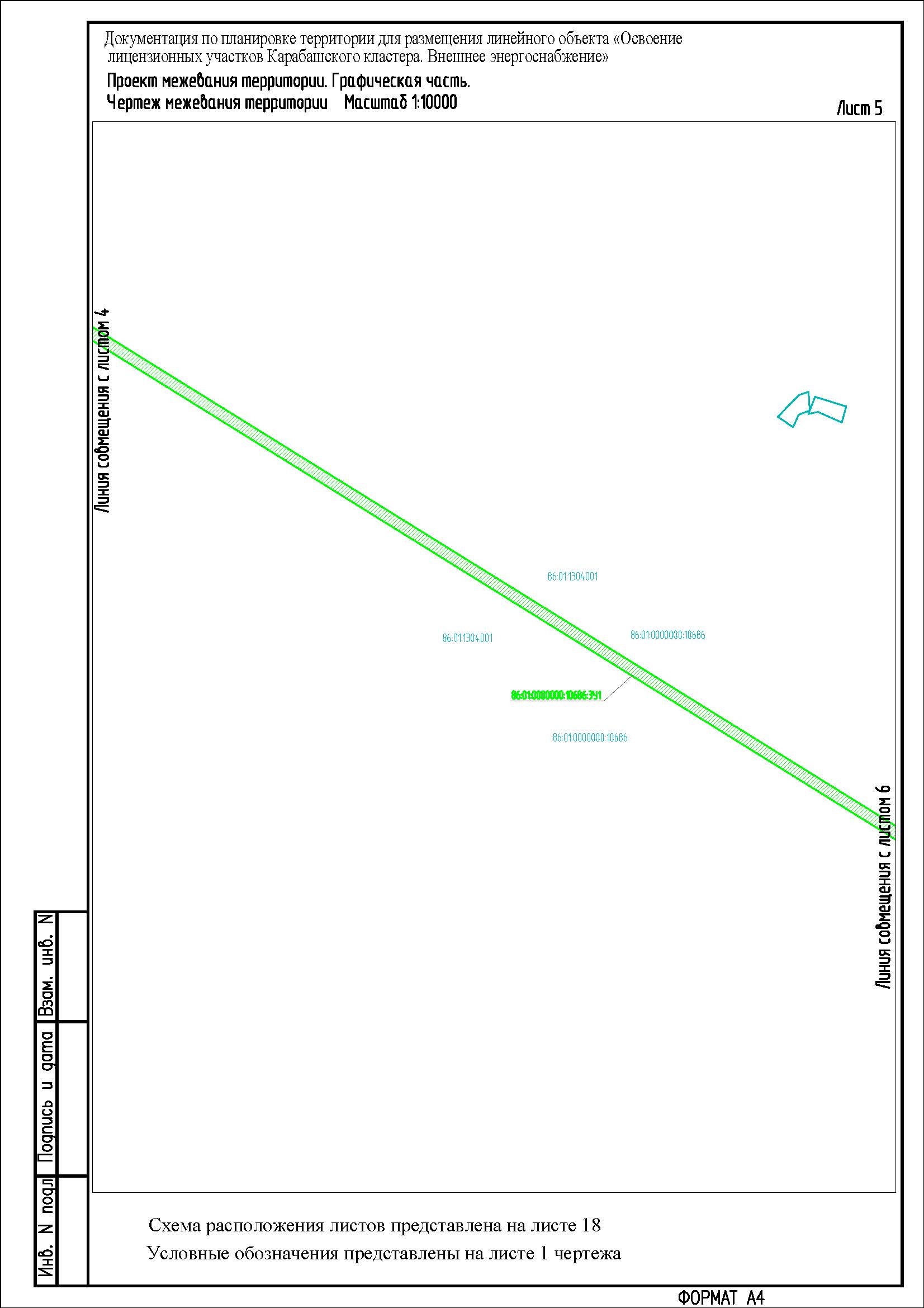 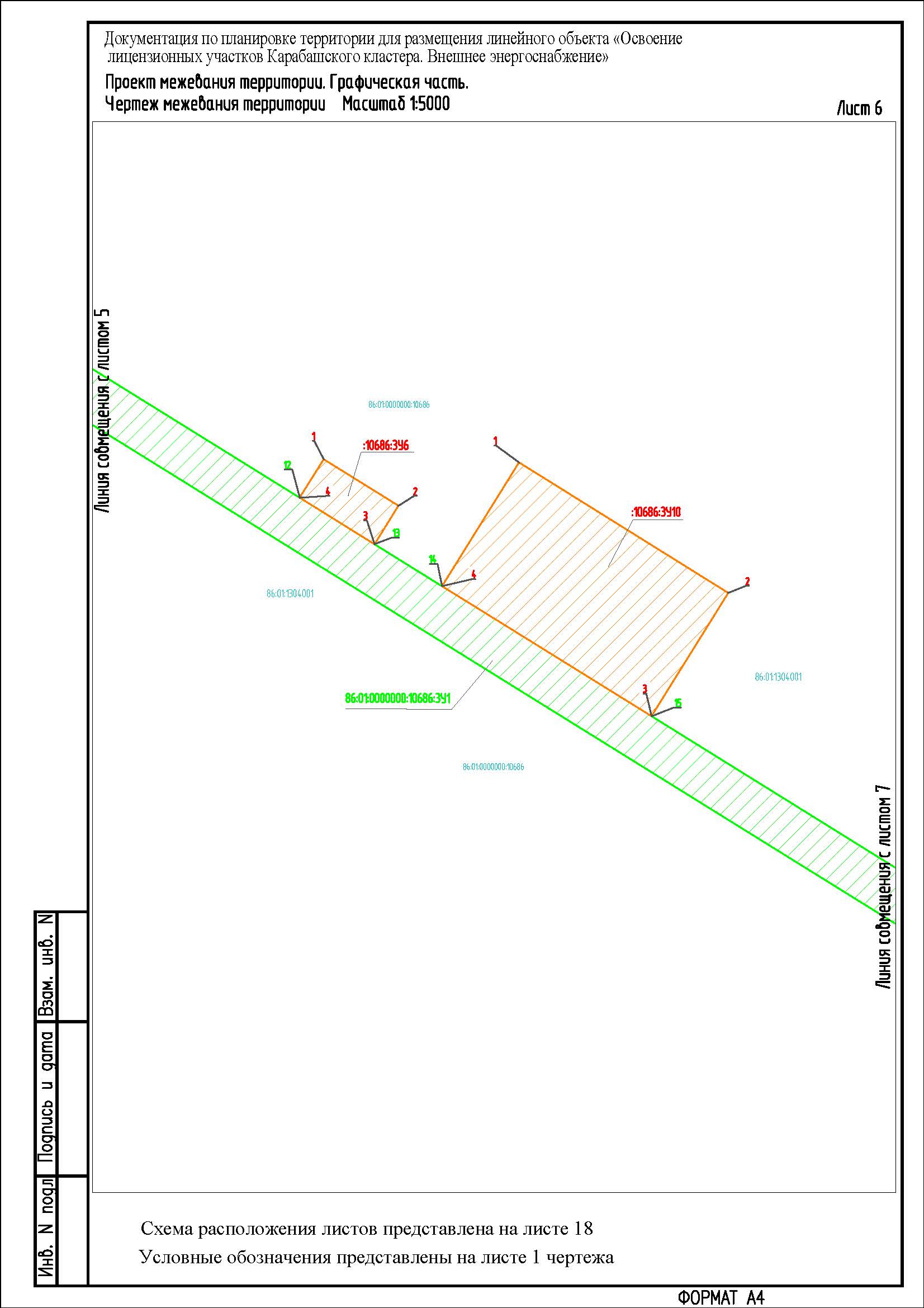 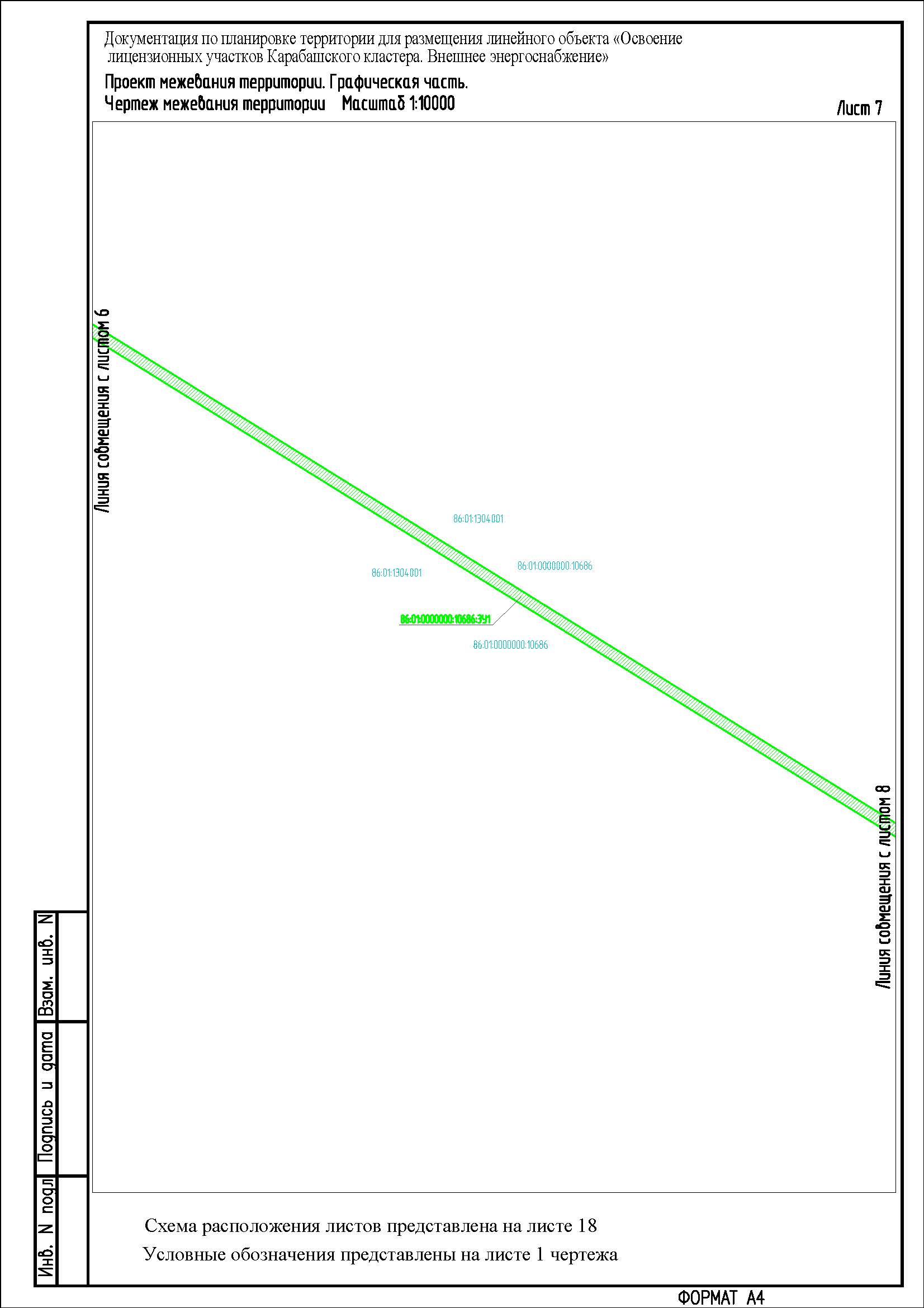 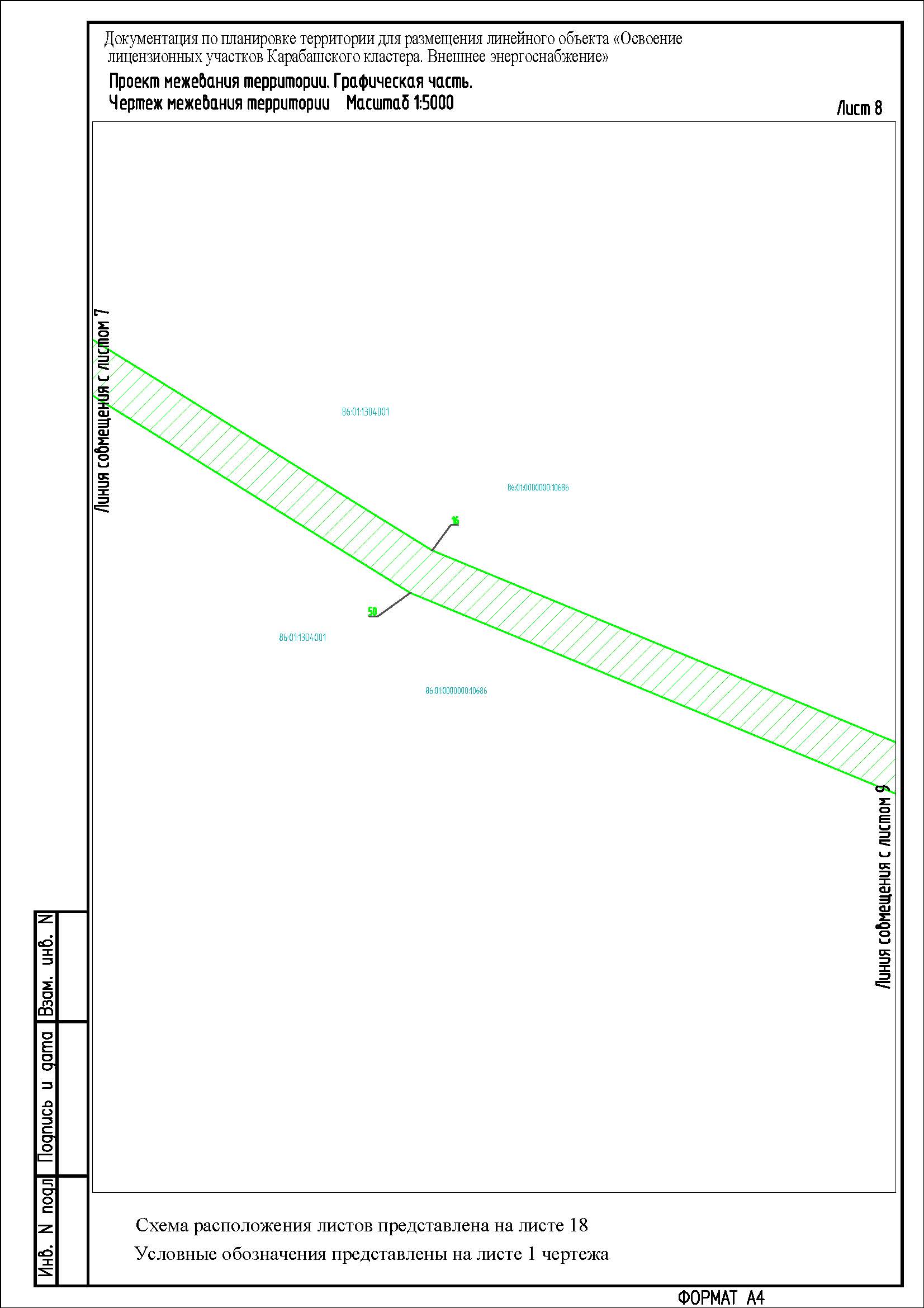 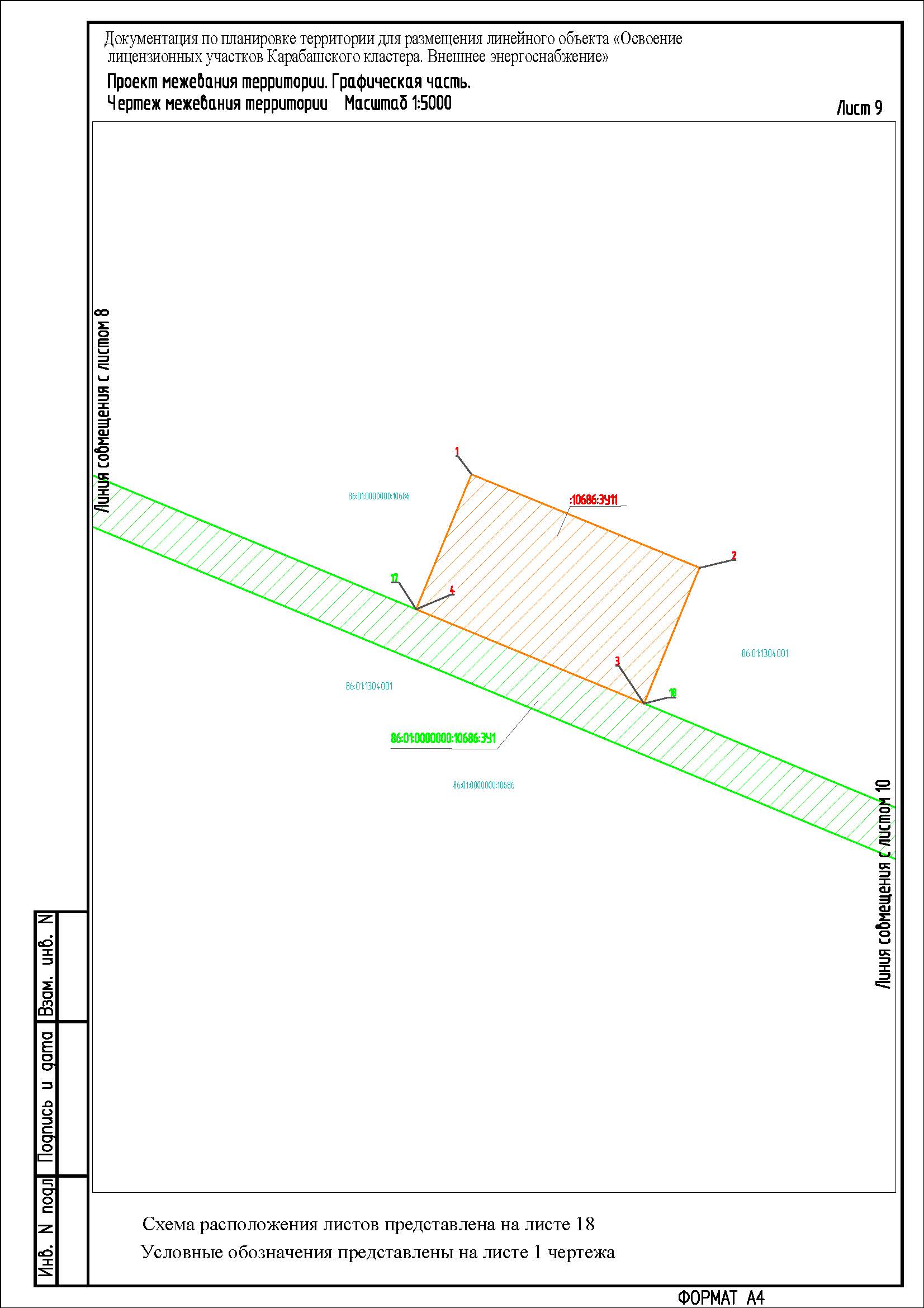 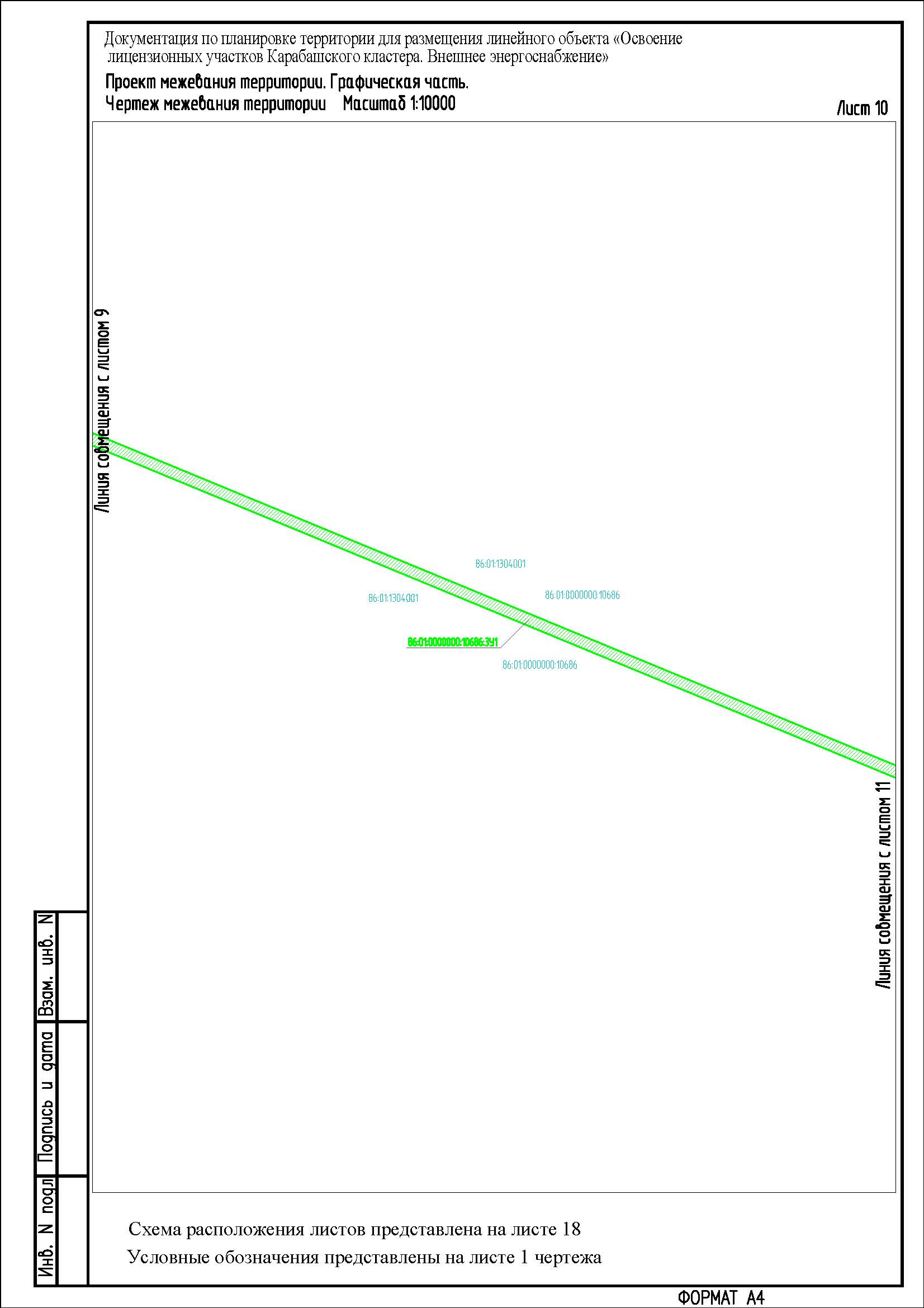 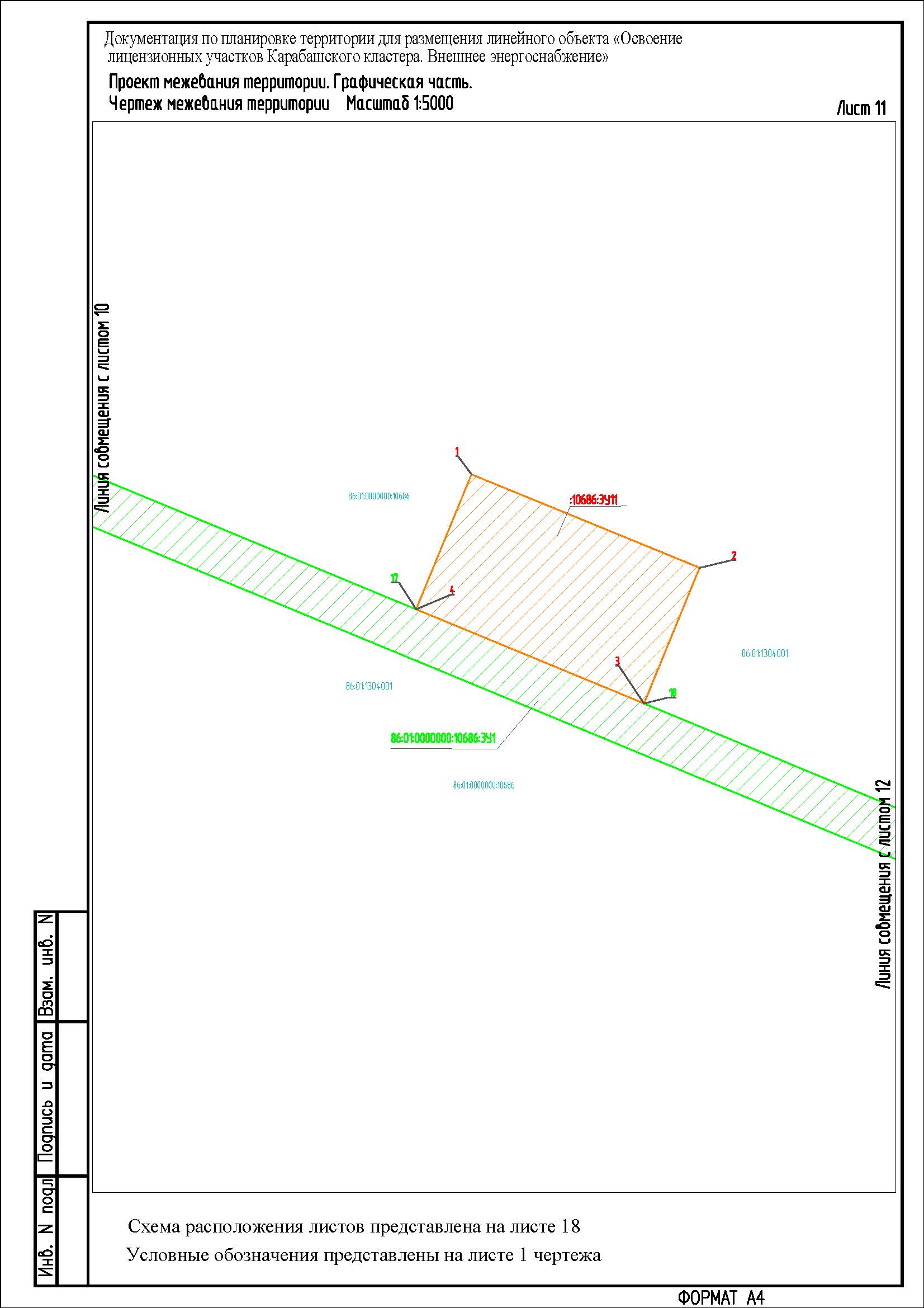 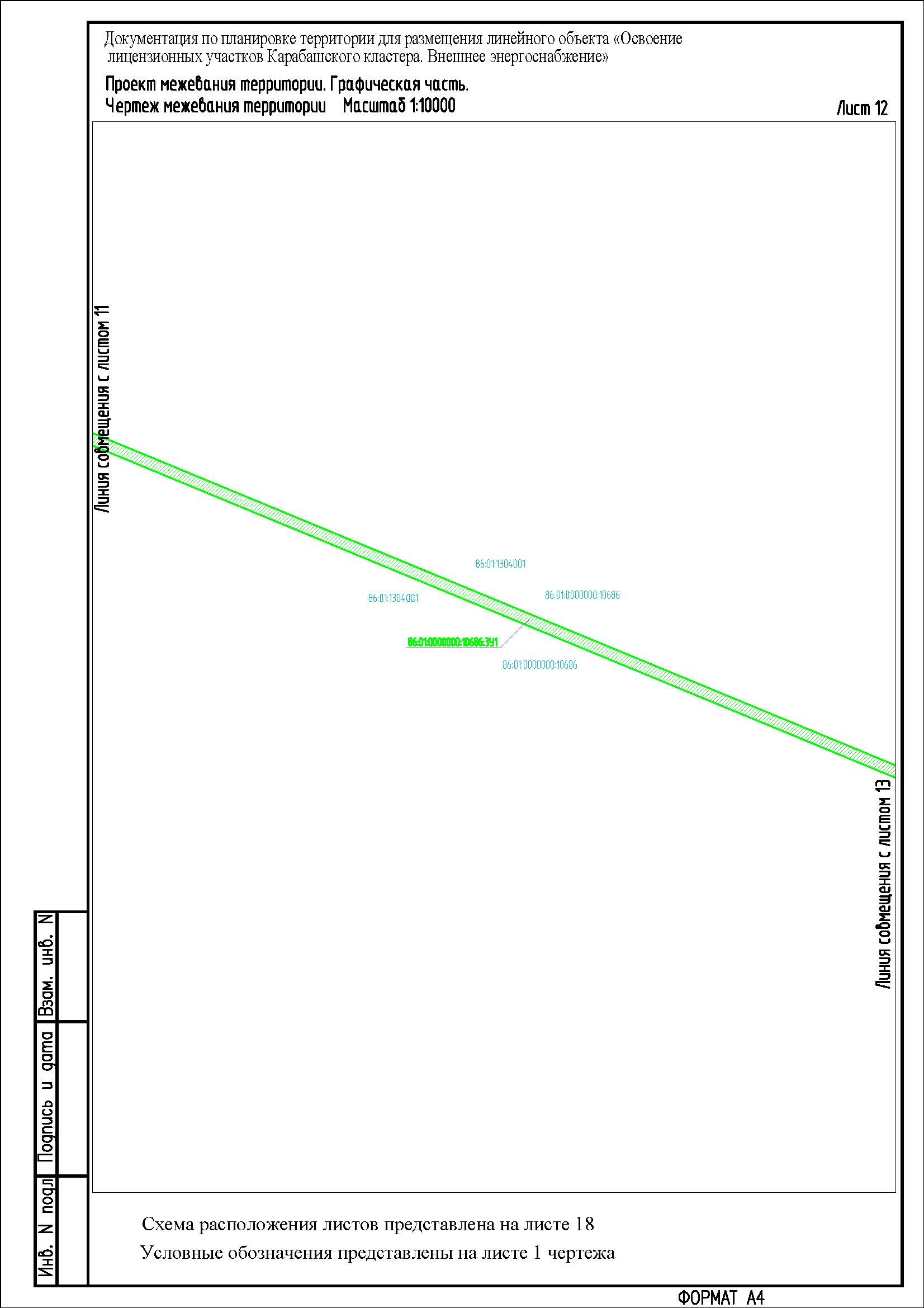 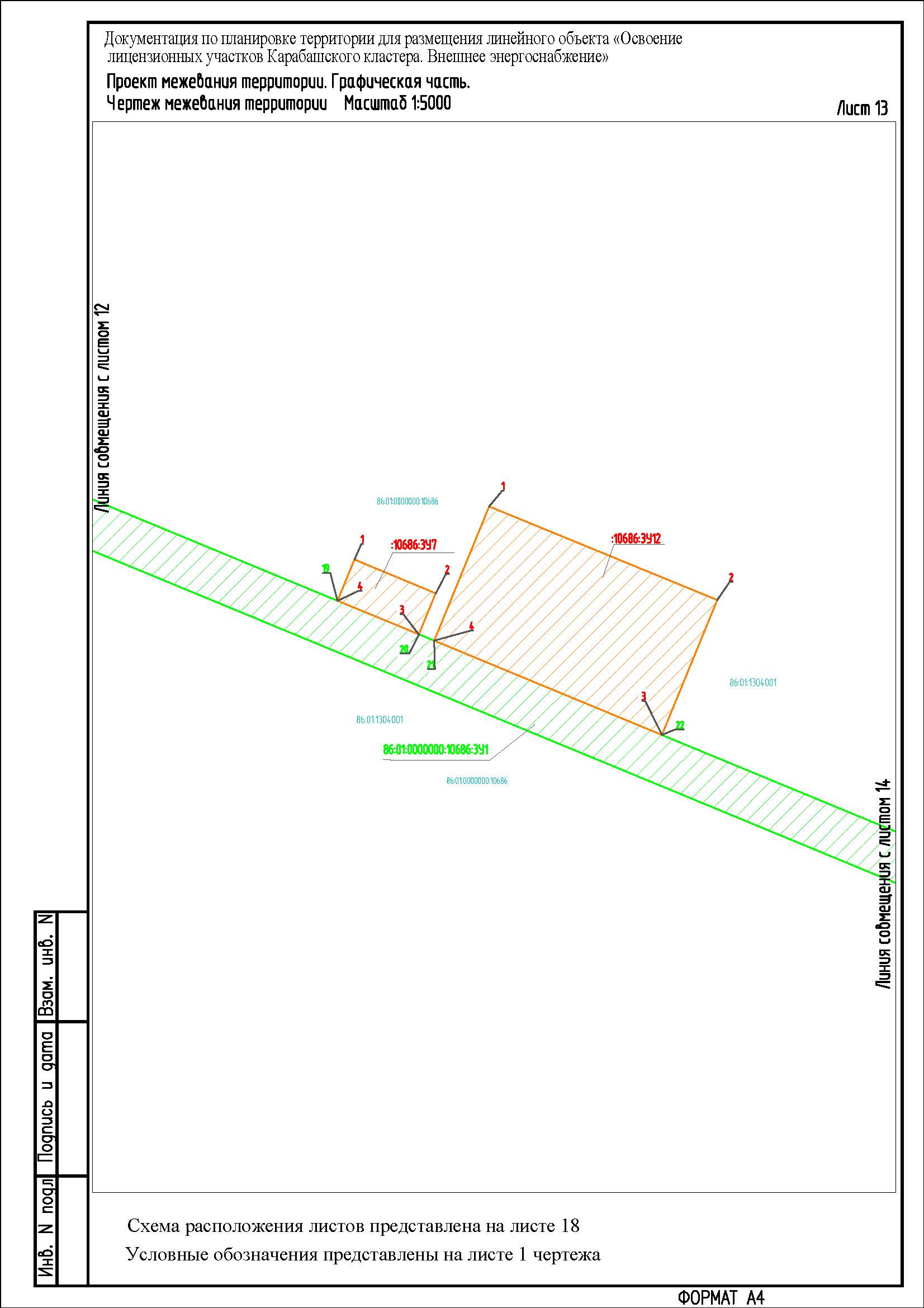 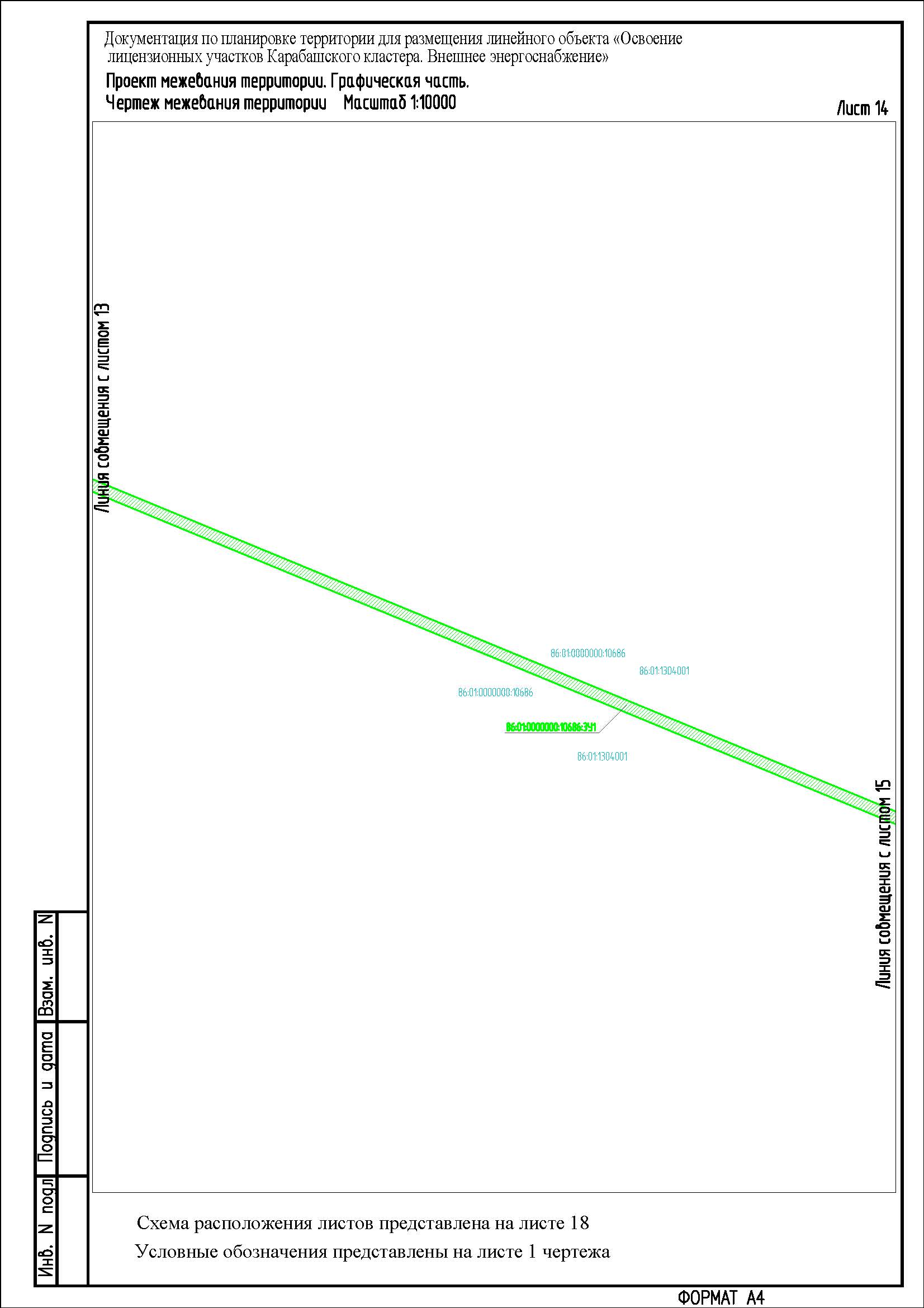 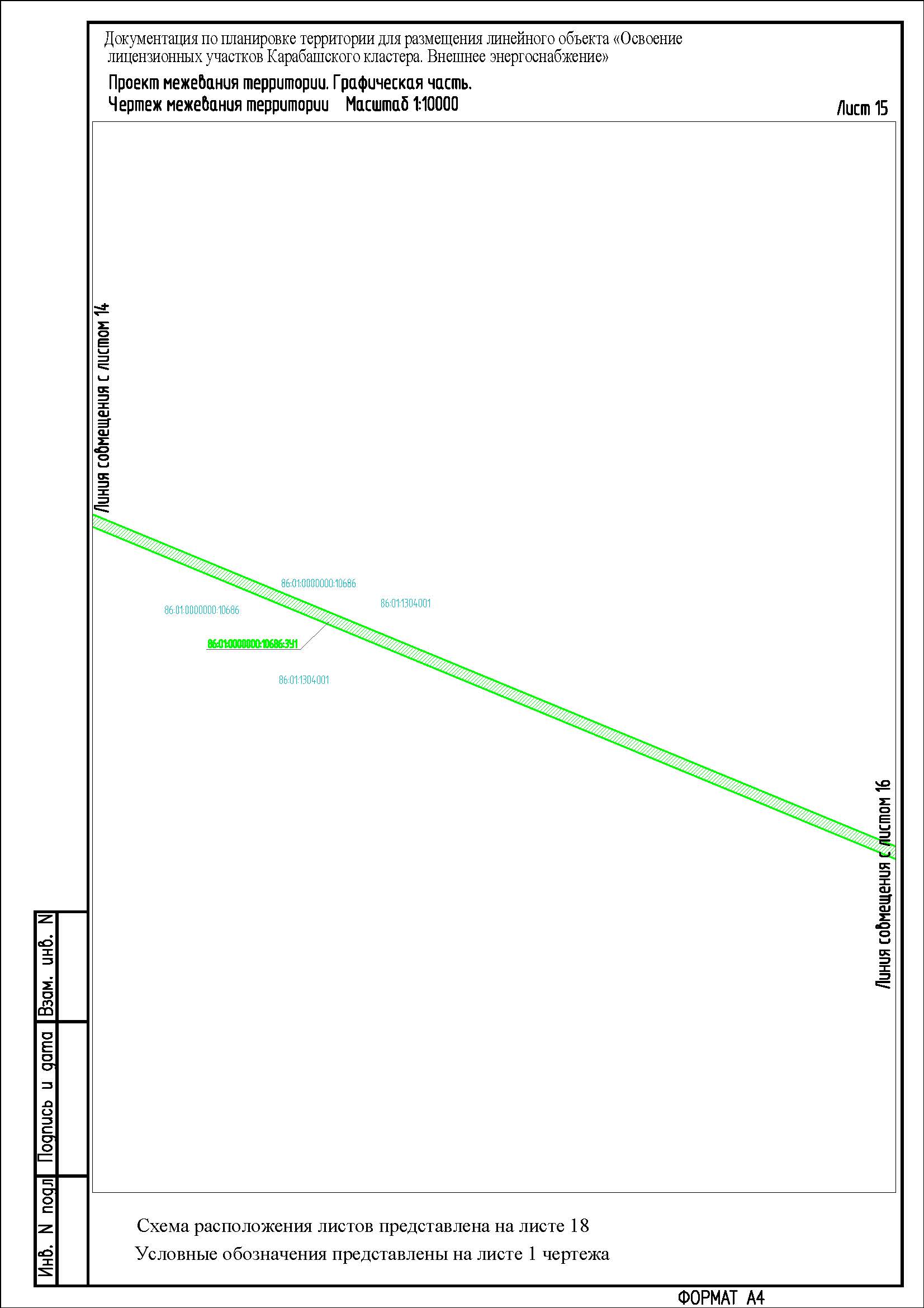 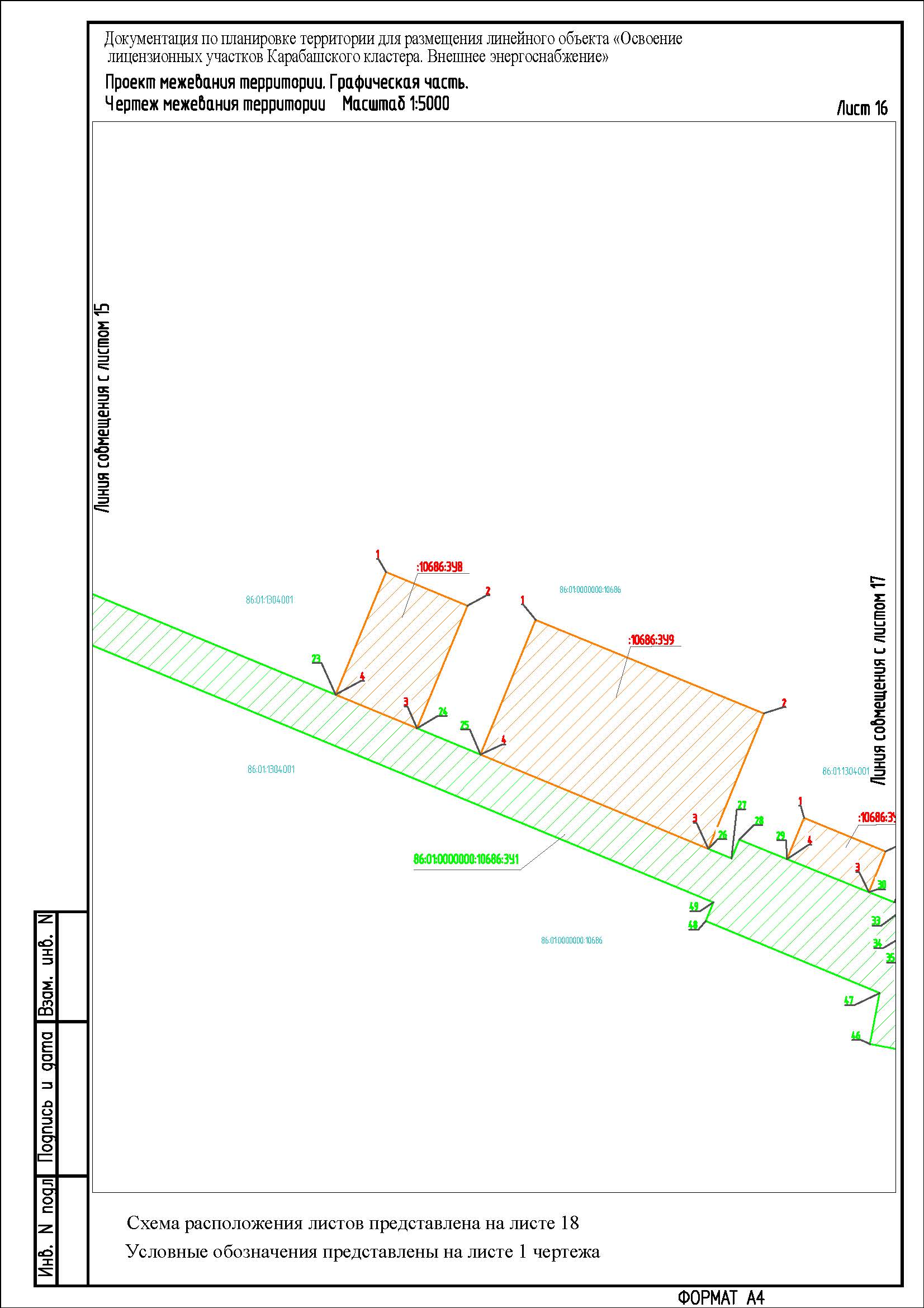 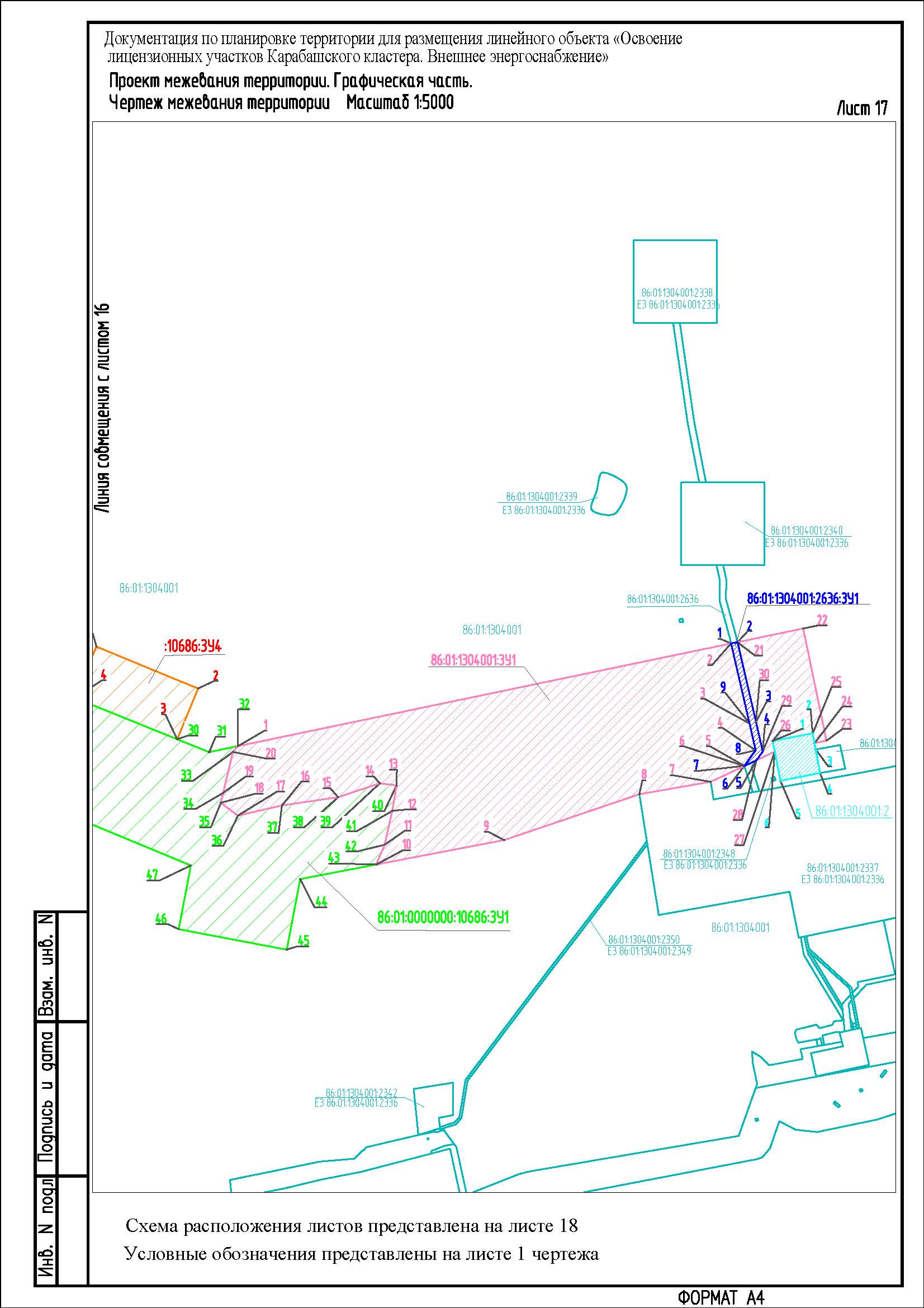 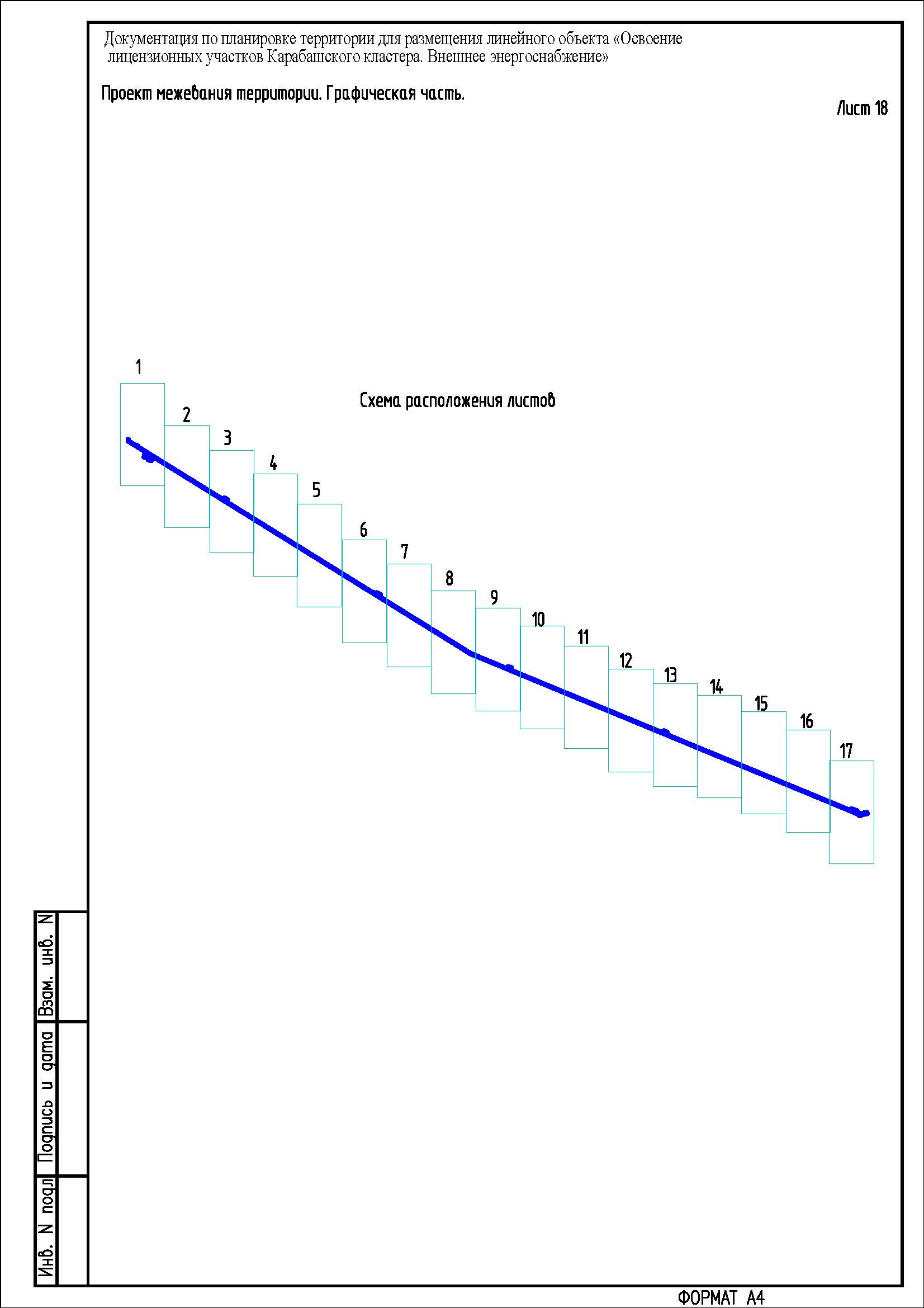 2.2. Проект межевания территории. Текстовая часть2.2.1. Перечень образуемых земельных участковПроектом межевания территории определены площади и границы земельных участков под строительство объекта «Освоение лицензионных участков Карабашского кластера. Внешнее энергоснабжение». Строительство осуществляется на отведенной и вновь отводимой территории расположенной в Кондинском районе ХМАО-Югры. Границы и координаты земельных участков в графических материалах Проекта определены в местной системе координат ХМАО-Югры - МСК-86.Испрашиваемые участки образуются путем раздела с сохранением исходного земельного участка с кадастровым номером 86:01:0000000:10686 и земельного участка с кадастровым номером 86:01:1304001:2636. Также образовывается земельный участок из земель, находящихся в государственной или муниципальной собственности, следовательно, формируется земельный участок из кадастрового квартала 86:01:1304001.Земельный участок с кадастровым номером 86:01:1304001:2 испрашивается 
у акционерного общества «Россети Тюмень» филиала Урайские электрические сети (согласно выписке из Единого государственного реестра недвижимости - акционерное общество энергетики и электрификации «Тюменьэнерго») для заключения соглашения об установлении сервитута.Границы территорий объектов культурного наследия в районе работ отсутствуют и их отображение на чертеже межевания не требуется.Зона планируемого размещения проектируемого объекта частично входит в границы особо охраняемых природных территорий, а именно в территории традиционного природопользования коренных малочисленных народов Севера регионального значения 
в ХМАО-Югре по ТПП К-5, К-4. Границы территории традиционного природопользования коренных малочисленных народов Севера отражены в материалах по обоснованию проекта планировки территории, в графической части, в схеме границ особо охраняемых природных территорий, а также отражены в материалах по обоснованию проекта межевания территории, в графической части. Расчет полосы отвода земельных участков для выполнения работ по строительству проектируемого объекта произведен с учетом действующих норм отвода земель.Перечень образуемых земельных участков и их характеристик представлен
в таблице 2.Таблица 2Перечень образуемых земельных участковХарактеристики земельного участка в границах сервитута приведены в таблице 3.Таблица 3 Характеристика земельного участка, испрашиваемого для заключения соглашения об установлении сервитутаНиже представлены характеристики (качественные и количественные) испрашиваемых лесных участков.Целевое назначение лесов - эксплуатационные леса и защитные леса (выполняющие функции защиты природных и иных объектов (леса, расположенные в защитных полосах лесов (леса, расположенные в границах полос отвода железных дорог и придорожных полос автомобильных дорог, установленных в соответствии с законодательством Российской Федерации о железнодорожном транспорте, законодательством об автомобильных дорогах и о дорожной деятельности) категории защитности).Вид разрешенного использования - строительство, реконструкция, эксплуатация линейных объектов.Характеристика насаждений лесного участкаОбъекты лесной инфраструктурыОбъекты лесного семеноводстваОбъекты, не связанные с созданием лесной инфраструктурыСведения об особо защитных участках леса (далее - ОЗУ), особо охраняемых природных территорий (далее - ООПТ), зонах с особыми условиями использования территорий на проектируемом лесном участкеИспрашиваемые лесные участки не попадают в границы ОЗУ леса, также не попадают в зоны с ООПТ. Испрашиваемые лесные участки частично размещаются на ООПТ, а именно на территории традиционного природопользования коренных малочисленных народов Севера регионального значения в ХМАО-Югре по ТПП К-5, К-4. Субъектами права традиционного природопользования по ТПП К-5 является Яковлев Виктор Михайлович и по ТПП К-4 - Чейметов Денис Валентинович.2.2.2. Перечень координат характерных точек образуемых земельных участковКаталог координат характерных точек образуемых земельных участков Координаты образуемых земельных участков, необходимых для размещения проектируемого объекта на территории ХМАО-Югры, в графических материалах определены 
в МСК-86 (2 зона).2.2.3. Сведения о границах территории, применительно к которой осуществляется подготовка проекта межевания, содержащие перечень координат характерных точек таких границ в системе координат, используемой для ведения Единого государственного реестра недвижимости. Координаты характерных точек границ территории, применительно к которой осуществляется подготовка проекта межевания, определяются в соответствии с требованиями к точности определения координат характерных точек границ, установленных в соответствии с Градостроительным кодексом Российской Федерации для территориальных зонПеречень координат характерных точек границ территории, в отношении которой утвержден проект межевания (система координат МСК-86, 2 зона).2.2.4. Вид разрешенного использования образуемых земельных участков, предназначенных для размещения линейных объектов и объектов капитального строительства, проектируемых в составе линейного объекта, а также существующих земельных участков, занятых линейными объектами и объектами капитального строительства, входящими в состав линейных объектов, в соответствии с проектом планировки территорииВиды разрешенного использования для земельных участков лесного фонда устанавливаются в соответствии со статьей 25 Лесного кодекса Российской Федерации.Для земельных участков иных категорий вид разрешенного использования устанавливается в соответствии с приказом Федеральной службы государственной регистрации, кадастра и картографии от 10 ноября 2020 года № П/0412 «Об утверждении классификатора видов разрешенного использования земельных участков».Таблица 4Вид разрешенного использования земельных участковот 10 апреля 2024 года№ 376пгт. МеждуреченскийО внесении изменения в постановление администрации Кондинского района от 23 ноября 2023 года № 1248«Об утверждении проекта планировки и проекта межевания территории»Исполняющий обязанности главы районаА.В.Зяблицев№XY1841911,992378453,852841909,502378507,803841814,842378503,434841812,912378540,875841774,322378538,966841444,602379070,197841487,612379096,938841434,802379181,859841391,862379155,1510837661,762385163,8111837802,012385251,1212837654,022385488,8213837514,082385401,7014831069,072395783,6915831112,742395810,9216831059,942395895,8417831016,332395868,6518830968,702395945,3819831109,062396032,7620830961,072396270,4621830821,022396183,2622826815,612402635,4123825756,342405197,1824825909,642405260,0025825803,472405519,0926825649,352405455,9327821268,372416051,0528821315,042416070,2829821276,742416162,6630821230,162416143,4631821222,982416160,8232821375,352416223,2633821269,182416482,3534821115,992416419,5735815749,392429398,3536815888,512429455,6837815850,332429548,1038815711,182429490,7639815681,362429562,8840815834,222429625,5241815728,042429884,6142815574,372429821,6343815563,472429848,0044815584,662429856,7645815562,742429911,0146815609,412429930,4447815571,232430022,8648815525,232430003,8849815513,502430032,9450815625,812430572,6851815524,052430593,8552815521,722430582,9953815494,482430588,0854815494,482430588,0855815487,412430551,9656815487,452430551,9557815513,952430546,7658815486,522430488,6459815475,242430423,7860815433,592430300,9661815398,162430115,6562815333,992430103,4763815352,642430005,2264815410,592430016,2265815492,312429818,5866815513,572429827,3667826767,392402610,6968840716,542380140,6069840599,302380112,3370840584,642380173,1571840368,702380121,0272840400,972379987,1673840468,702379850,7474840572,362379875,7475840641,942379588,1476840646,292379569,1277840833,832379614,6178841011,442379665,5679841767,782378447,2080841000,682379682,9081840734,152380112,2482840734,152380112,2483840765,682379981,6384840679,232379960,3685840736,842379723,6886840762,352379617,4387840829,072379633,66Наименование объектаПлощадь вновь испрашиваемых земельных участков, гаПлощадь земельного участка, необходимого для заключения соглашения об установлении сервитутаПлощадь по земельным участкам, арендованным ранее, гаЗона застройки, га«Освоение лицензионных участков Карабашского кластера. Внешнее энергоснабжение»351,13560,136111,3800362,6517№ п/пУсловные номера образуемых земельных участковКадастровые номера земельных участков, из которых образуются земельные участкиКатегория земельПлощадь образуемых земельныхучастков, гаСпособы образования земельных участковСведения об отнесении (неотнесении) образуемых земельных участков к территории общего пользования1.86:01:0000000:10686:ЗУ186:01:0000000:10686Земли лесного фонда316,4422Образование земельного участка путем раздела с сохранением исходногоНе относится к территории общего пользования2.86:01:0000000:10686:ЗУ286:01:0000000:10686Земли лесного фонда2,1920Образование земельного участка путем раздела с сохранением исходногоНе относится к территории общего пользования3.86:01:0000000:10686:ЗУ386:01:0000000:10686Земли лесного фонда4,6208Образование земельного участка путем раздела с сохранением исходногоНе относится к территории общего пользования4.86:01:0000000:10686:ЗУ486:01:0000000:10686Земли лесного фонда0,5019Образование земельного участка путем раздела с сохранением исходногоНе относится к территории общего пользования5.86:01:0000000:10686:ЗУ586:01:0000000:10686Земли лесного фонда0,5060Образование земельного участка путем раздела с сохранением исходногоНе относится к территории общего пользования6.86:01:0000000:10686:ЗУ686:01:0000000:10686Земли лесного фонда0,5143Образование земельного участка путем раздела с сохранением исходногоНе относится к территории общего пользования7.86:01:0000000:10686:ЗУ786:01:0000000:10686Земли лесного фонда0,5043Образование земельного участка путем раздела с сохранением исходногоНе относится к территории общего пользования8.86:01:0000000:10686:ЗУ886:01:0000000:10686Земли лесного фонда1,5048Образование земельного участка путем раздела с сохранением исходногоНе относится к территории общего пользования9.86:01:0000000:10686:ЗУ986:01:0000000:10686Земли лесного фонда4,6378Образование земельного участка путем раздела с сохранением исходногоНе относится к территории общего пользования10.86:01:0000000:10686:ЗУ1086:01:0000000:10686Земли лесного фонда4,6244Образование земельного участка путем раздела с сохранением исходногоНе относится к территории общего пользования11.86:01:0000000:10686:ЗУ1186:01:0000000:10686Земли лесного фонда4,6512Образование земельного участка путем раздела с сохранением исходногоНе относится к территории общего пользования12.86:01:0000000:10686:ЗУ1286:01:0000000:10686Земли лесного фонда4,6230Образование земельного участка путем раздела с сохранением исходногоНе относится к территории общего пользования13.86:01:0000000:10686:ЗУ1386:01:0000000:10686Земли лесного фонда0,1060Образование земельного участка путем раздела с сохранением исходногоНе относится к территории общего пользования14.86:01:1304001:ЗУ1Кадастровый квартал 86:01:1304001Земли промышленности5,6381Образование земельного участка из земель, находящихся в государственной или муниципальной собственностиНе относится к территории общего пользования15.86:01:1304001:2636:ЗУ186:01:1304001:2636Земли промышленности0,0688Образование земельного участка путем раздела с сохранением исходногоНе относится к территории общего пользования16.86:01:1304001:286:01:1304001:2Земли промышленности0,1361Нет образования. Участок испрашивается полностью в исходных границахНе относится к территории общего пользованияУсловные номера образуемых земельных участковКадастровые номера земельных участков, из которых образуются земельные участкиПлощадь образуемых земельных участков, гаВид устанавливаемого праваИнформация о правах на земельный участок, в отношении которого устанавливается сервитутНет условного номера, участок испрашивается в исходных границах86:01:1304001:20,1361Соглашение об установлении сервитутСогласно выписке из Единого государственного реестра недвижимости акционерное общество энергетики и электрификации «Тюменьэнерго», являющееся дочерним предприятием акционерного общества  «Россети Тюмень», филиал - Урайские электрические сетиЦелевое назначение лесовУчастковое лесничество/урочищеЛесной кварталЛесотаксационный выделПреобладающаяпородаПлощадь (га)Запас древесины(куб. м.)В том числе по группам возраста древостоя (га/куб. м)В том числе по группам возраста древостоя (га/куб. м)В том числе по группам возраста древостоя (га/куб. м)В том числе по группам возраста древостоя (га/куб. м)В том числе по группам возраста древостоя (га/куб. м)В том числе по группам возраста древостоя (га/куб. м)Целевое назначение лесовУчастковое лесничество/урочищеЛесной кварталЛесотаксационный выделПреобладающаяпородаПлощадь (га)Запас древесины(куб. м.)Молоднякисредневозрастныесредневозрастныеприспевающиеспелые и перестойныеспелые и перестойные123456789910111186:01:0000000:10686:ЗУ1/Линии электропередачи всех видов и классов напряжения (ВЛ-110кВ)86:01:0000000:10686:ЗУ1/Линии электропередачи всех видов и классов напряжения (ВЛ-110кВ)86:01:0000000:10686:ЗУ1/Линии электропередачи всех видов и классов напряжения (ВЛ-110кВ)86:01:0000000:10686:ЗУ1/Линии электропередачи всех видов и классов напряжения (ВЛ-110кВ)86:01:0000000:10686:ЗУ1/Линии электропередачи всех видов и классов напряжения (ВЛ-110кВ)86:01:0000000:10686:ЗУ1/Линии электропередачи всех видов и классов напряжения (ВЛ-110кВ)86:01:0000000:10686:ЗУ1/Линии электропередачи всех видов и классов напряжения (ВЛ-110кВ)86:01:0000000:10686:ЗУ1/Линии электропередачи всех видов и классов напряжения (ВЛ-110кВ)86:01:0000000:10686:ЗУ1/Линии электропередачи всех видов и классов напряжения (ВЛ-110кВ)86:01:0000000:10686:ЗУ1/Линии электропередачи всех видов и классов напряжения (ВЛ-110кВ)86:01:0000000:10686:ЗУ1/Линии электропередачи всех видов и классов напряжения (ВЛ-110кВ)86:01:0000000:10686:ЗУ1/Линии электропередачи всех видов и классов напряжения (ВЛ-110кВ)86:01:0000000:10686:ЗУ1/Линии электропередачи всех видов и классов напряжения (ВЛ-110кВ)ЭксплуатационныеУрайское/ Урайское208Сосна0,45519-0,4551/90,4551/9---ЭксплуатационныеУрайское/ Урайское2011-7,1123БолотоБолотоБолотоБолотоБолотоБолотоЭксплуатационныеУрайское/ Урайское209Сосна0,847576-0,8475/760,8475/76---ЭксплуатационныеУрайское/ Урайское2012Сосна0,08492-0,0849/20,0849/2---ЭксплуатационныеУрайское/ Урайское2010Сосна1,384942-1,3849/421,3849/42---ЭксплуатационныеУрайское/ Урайское207-0,4785БолотоБолотоБолотоБолотоБолотоБолотоЭксплуатационныеУрайское/ Урайское2062-0,0886ПрофильПрофильПрофильПрофильПрофильПрофильЭксплуатационныеУрайское/ Урайское213Сосна1,83773--1,837/731,837/73--ЭксплуатационныеУрайское/ Урайское2134Береза0,753868----0,7538/680,7538/68ЭксплуатационныеУрайское/ Урайское2142Сосна0,914827-0,9148/27----ЭксплуатационныеУрайское/ Урайское2133Береза2,1773457----2,1773/4572,1773/457ЭксплуатационныеУрайское/ Урайское2137Осина2,8342680----2,8342/6802,8342/680ЭксплуатационныеУрайское/ Урайское2119Осина0,8568180----0,8568/1800,8568/180ЭксплуатационныеУрайское/ Урайское2124-0,0048БолотоБолотоБолотоБолотоБолотоБолотоЭксплуатационныеУрайское/ Урайское212Сосна0,604612-0,6046/12----ЭксплуатационныеУрайское/ Урайское2113Сосна0,941675----0,9416/750,9416/75ЭксплуатационныеУрайское/ Урайское2135Сосна1,646833-1,6468/33----ЭксплуатационныеУрайское/ Урайское2148Сосна3,0183302-3,0183/302----ЭксплуатационныеУрайское/ Урайское2126Ель6,35731271--6,3573/12716,3573/1271--ЭксплуатационныеУрайское/ Урайское2130Береза4,5647913----4,5647/9134,5647/913ЭксплуатационныеУрайское/ Урайское2154-0,1598ПрофильПрофильПрофильПрофильПрофильПрофильЭксплуатационныеУрайское/ Урайское2155-0,0061Просека квартальнаяПросека квартальнаяПросека квартальнаяПросека квартальнаяПросека квартальнаяПросека квартальнаяЭксплуатационныеУрайское/ Урайское512Сосна0,8756271----0,8756/2710,8756/271ЭксплуатационныеУрайское/ Урайское514Сосна2,2245756----2,2245/7562,2245/756ЭксплуатационныеУрайское/ Урайское516Береза1,8818245----1,8818/2451,8818/245ЭксплуатационныеУрайское/ Урайское513Сосна1,7537561----1,7537/5611,7537/561ЭксплуатационныеУрайское/ Урайское515Сосна1,4366460----1,4366/4601,4366/460ЭксплуатационныеУрайское/ Урайское5114Сосна0,485678-0,4856/78----ЭксплуатационныеУрайское/ Урайское5119Береза0,00010----0,0001/00,0001/0ЭксплуатационныеУрайское/ Урайское5155-0,0166Просека квартальнаяПросека квартальнаяПросека квартальнаяПросека квартальнаяПросека квартальнаяПросека квартальнаяЭксплуатационныеУрайское/ Урайское524Береза1,6186388----1,6186/3881,6186/388ЭксплуатационныеУрайское/ Урайское527Береза2,6564691----2,6564/6912,6564/691ЭксплуатационныеУрайское/ Урайское5210Сосна1,2645114----1,2645/1141,2645/114ЭксплуатационныеУрайское/ Урайское521Береза2,2179466----2,2179/4662,2179/466ЭксплуатационныеУрайское/ Урайское525Береза1,7013306----1,7013/3061,7013/306ЭксплуатационныеУрайское/ Урайское529Береза2,1159444----2,1159/4442,1159/444ЭксплуатационныеУрайское/ Урайское5239-0,0623ПрофильПрофильПрофильПрофильПрофильПрофильЭксплуатационныеУрайское/ Урайское5240-0,0056Просека квартальнаяПросека квартальнаяПросека квартальнаяПросека квартальнаяПросека квартальнаяПросека квартальнаяЭксплуатационныеУрайское/ Урайское537Сосна4,08481021-4,0848/1021----ЭксплуатационныеУрайское/ Урайское5317Береза1,0322196----1,0322/1961,0322/196ЭксплуатационныеУрайское/ Урайское5316Сосна0,6497162-0,6497/162----ЭксплуатационныеУрайское/ Урайское531Осина0,4957104----0,4957/1040,4957/104ЭксплуатационныеУрайское/ Урайское5310Сосна0,07055--0,0705/50,0705/5--ЭксплуатационныеУрайское/ Урайское5313Осина0,8802158----0,8802/1580,8802/158ЭксплуатационныеУрайское/ Урайское539Береза3,9824677----3,9824/6773,9824/677ЭксплуатационныеУрайское/ Урайское5338-0,0233ПрофильПрофильПрофильПрофильПрофильПрофильЭксплуатационныеУрайское/ Урайское5339-0,0058Просека квартальнаяПросека квартальнаяПросека квартальнаяПросека квартальнаяПросека квартальнаяПросека квартальнаяЭксплуатационныеУрайское/ Урайское5425Осина2,2274423----2,2274/4232,2274/423ЭксплуатационныеУрайское/ Урайское5424Береза1,6948322----1,6948/3221,6948/322ЭксплуатационныеУрайское/ Урайское5420Береза4,2397848----4,2397/8484,2397/848ЭксплуатационныеУрайское/ Урайское543Береза0,258252----0,2582/520,2582/52ЭксплуатационныеУрайское/ Урайское5426Кедр0,73466-0,734/66----ЭксплуатационныеУрайское/ Урайское5416Сосна3,1266750-3,1266/750----ЭксплуатационныеУрайское/ Урайское5421Береза1,4295129----1,4295/1291,4295/129ЭксплуатационныеУрайское/ Урайское5441-0,065ПрофильПрофильПрофильПрофильПрофильПрофильЭксплуатационныеУрайское/ Урайское5442-0,0057Просека квартальнаяПросека квартальнаяПросека квартальнаяПросека квартальнаяПросека квартальнаяПросека квартальнаяЭксплуатационныеУрайское/ Урайское5546Береза1,400684-1,4006/84----ЭксплуатационныеУрайское/ Урайское5542Сосна0,391416----0,3914/160,3914/16ЭксплуатационныеУрайское/ Урайское5551Береза2,3792357----2,3792/3572,3792/357ЭксплуатационныеУрайское/ Урайское5543Сосна1,02141--1,021/411,021/41--ЭксплуатационныеУрайское/ Урайское5527Береза4,993999----4,993/9994,993/999ЭксплуатационныеУрайское/ Урайское5548Береза2,2673295----2,2673/2952,2673/295ЭксплуатационныеУрайское/ Урайское5562-0,0647ПрофильПрофильПрофильПрофильПрофильПрофильЭксплуатационныеУрайское/ Урайское5563-0,0054Просека квартальнаяПросека квартальнаяПросека квартальнаяПросека квартальнаяПросека квартальнаяПросека квартальнаяЭксплуатационныеУрайское/ Урайское5655Осина0,189347----0,1893/470,1893/47ЭксплуатационныеУрайское/ Урайское5647Осина2,5298126--2,5298/1262,5298/126--ЭксплуатационныеУрайское/ Урайское5646Береза0,313747----0,3137/470,3137/47ЭксплуатационныеУрайское/ Урайское5654Береза4,4687938----4,4687/9384,4687/938ЭксплуатационныеУрайское/ Урайское5664-0,0234ПрофильПрофильПрофильПрофильПрофильПрофильЭксплуатационныеУрайское/ Урайское5665-0,006Просека квартальнаяПросека квартальнаяПросека квартальнаяПросека квартальнаяПросека квартальнаяПросека квартальнаяЭксплуатационныеУрайское/ Урайское794Береза0,6121104----0,6121/1040,6121/104ЭксплуатационныеУрайское/ Урайское7911Сосна0,277744----0,2777/440,2777/44ЭксплуатационныеУрайское/ Урайское793Береза1,6752352----1,6752/3521,6752/352ЭксплуатационныеУрайское/ Урайское7910Сосна0,5437109----0,5437/1090,5437/109ЭксплуатационныеУрайское/ Урайское7912Береза0,264345----0,2643/450,2643/45ЭксплуатационныеУрайское/ Урайское7952Береза0,9986210----0,9986/2100,9986/210ЭксплуатационныеУрайское/ Урайское7956Береза0,34973----0,349/730,349/73ЭксплуатационныеУрайское/ Урайское7959-0,0189РекаРекаРекаРекаРекаРекаЭксплуатационныеУрайское/ Урайское7960-0,0161Просека квартальнаяПросека квартальнаяПросека квартальнаяПросека квартальнаяПросека квартальнаяПросека квартальнаяЭксплуатационныеУрайское/ Урайское802Кедр1,56691411,5669/141-----ЭксплуатационныеУрайское/ Урайское807Осина0,0423-0,042/3----ЭксплуатационныеУрайское/ Урайское8010Береза0,68161----0,681/610,681/61ЭксплуатационныеУрайское/ Урайское8013Осина1,4998165-1,4998/165----ЭксплуатационныеУрайское/ Урайское808Береза0,9894109----0,9894/1090,9894/109ЭксплуатационныеУрайское/ Урайское809Осина0,31431----0,314/310,314/31ЭксплуатационныеУрайское/ Урайское8012Осина2,766249-2,766/249----ЭксплуатационныеУрайское/ Урайское8054Кедр0,146325-0,1463/25----ЭксплуатационныеУрайское/ Урайское8011Сосна0,8253107----0,8253/1070,8253/107ЭксплуатационныеУрайское/ Урайское8057-0,0247ЗимникЗимникЗимникЗимникЗимникЗимникЭксплуатационныеУрайское/ Урайское803Осина3,637291-3,637/291----ЭксплуатационныеУрайское/ Урайское8058-0,0789ПрофильПрофильПрофильПрофильПрофильПрофильЭксплуатационныеУрайское/ Урайское8059-0,0055Просека квартальнаяПросека квартальнаяПросека квартальнаяПросека квартальнаяПросека квартальнаяПросека квартальнаяЭксплуатационныеУрайское/ Урайское815Сосна2,3908215----2,3908/2152,3908/215ЭксплуатационныеУрайское/ Урайское8116Береза1,6534116----1,6534/1161,6534/116ЭксплуатационныеУрайское/ Урайское8120Осина0,27338----0,273/380,273/38ЭксплуатационныеУрайское/ Урайское819Осина4,0648244--4,0648/2444,0648/244--ЭксплуатационныеУрайское/ Урайское811Осина1,503590--1,5035/901,5035/90--ЭксплуатационныеУрайское/ Урайское8111Береза3,3637572----3,3637/5723,3637/572ЭксплуатационныеУрайское/ Урайское8115-0,003БолотоБолотоБолотоБолотоБолотоБолотоЭксплуатационныеУрайское/ Урайское8152-0,0655ЗимникЗимникЗимникЗимникЗимникЗимникЭксплуатационныеУрайское/ Урайское8153-0,0235ПрофильПрофильПрофильПрофильПрофильПрофильЭксплуатационныеУрайское/ Урайское8154-0,0061Просека квартальнаяПросека квартальнаяПросека квартальнаяПросека квартальнаяПросека квартальнаяПросека квартальнаяЭксплуатационныеУрайское/ Урайское8219Сосна0,806716-0,8067/16----ЭксплуатационныеУрайское/ Урайское8218Сосна0,3297-0,329/7----ЭксплуатационныеУрайское/ Урайское8215Осина0,8517145----0,8517/1450,8517/145ЭксплуатационныеУрайское/ Урайское8224Сосна0,7788195----0,7788/1950,7788/195ЭксплуатационныеУрайское/ Урайское8229Сосна0,703463----0,7034/630,7034/63ЭксплуатационныеУрайское/ Урайское828Сосна1,4926328--1,4926/3281,4926/328--ЭксплуатационныеУрайское/ Урайское8228Береза1,4392216----1,4392/2161,4392/216ЭксплуатационныеУрайское/ Урайское8213Береза4,2786685----4,2786/6854,2786/685ЭксплуатационныеУрайское/ Урайское8216Сосна0,8511162--0,8511/1620,8511/162--ЭксплуатационныеУрайское/ Урайское8220Береза1,5542264----1,5542/2641,5542/264ЭксплуатационныеУрайское/ Урайское8245-0,0755ПрофильПрофильПрофильПрофильПрофильПрофильЭксплуатационныеУрайское/ Урайское8246-0,0053Просека квартальнаяПросека квартальнаяПросека квартальнаяПросека квартальнаяПросека квартальнаяПросека квартальнаяЭксплуатационныеУрайское/ Урайское8320Сосна1,075186----1,0751/861,0751/86ЭксплуатационныеУрайское/ Урайское8334Сосна1,416157-1,4161/57----ЭксплуатационныеУрайское/ Урайское8321Сосна3,0821154--3,0821/1543,0821/154--ЭксплуатационныеУрайское/ Урайское8329-8,2703БолотоБолотоБолотоБолотоБолотоБолотоЭксплуатационныеУрайское/ Урайское8332Сосна2,0162121--2,0162/1212,0162/121--ЭксплуатационныеУрайское/ Урайское8326Сосна1,3496148----1,3496/1481,3496/148ЭксплуатационныеУрайское/ Урайское8333-1,5973БолотоБолотоБолотоБолотоБолотоБолотоЭксплуатационныеУрайское/ Урайское8341-0,0729ПрофильПрофильПрофильПрофильПрофильПрофильЭксплуатационныеУрайское/ Урайское8433Сосна0,977329-0,9773/29----ЭксплуатационныеУрайское/ Урайское844-2,8767БолотоБолотоБолотоБолотоБолотоБолотоЭксплуатационныеУрайское/ Урайское8440-0,0229Просека по профилюПросека по профилюПросека по профилюПросека по профилюПросека по профилюПросека по профилюЭксплуатационныеУрайское/ Урайское1108Сосна0,00661-0,0066/1----ЭксплуатационныеУрайское/ Урайское1109Сосна0,04541-0,0454/1----ЭксплуатационныеУрайское/ Урайское11016Сосна1,227437-1,2274/37----ЭксплуатационныеУрайское/ Урайское1103-2,3572БолотоБолотоБолотоБолотоБолотоБолотоЭксплуатационныеУрайское/ Урайское11017Сосна1,457131----1,457/1311,457/131ЭксплуатационныеУрайское/ Урайское11010Сосна0,593236--0,5932/360,5932/36--ЭксплуатационныеУрайское/ Урайское1105Береза3,3776372----3,3776/3723,3776/372ЭксплуатационныеУрайское/ Урайское110100-0,0637Просека по профилюПросека по профилюПросека по профилюПросека по профилюПросека по профилюПросека по профилюЭксплуатационныеУрайское/ Урайское11114Сосна1,8487240-1,8487/240----ЭксплуатационныеУрайское/ Урайское11113Сосна0,281323-0,2813/23----ЭксплуатационныеУрайское/ Урайское111102-0,0102Просека квартальнаяПросека квартальнаяПросека квартальнаяПросека квартальнаяПросека квартальнаяПросека квартальнаяЭксплуатационныеУрайское/ Урайское4088Кедр2,9708743----2,9708/7432,9708/743ЭксплуатационныеУрайское/ Урайское4089Береза4,74311091----4,7431/10914,7431/1091ЭксплуатационныеУрайское/ Урайское40835-0,0606ПрофильПрофильПрофильПрофильПрофильПрофильЭксплуатационныеУрайское/ Урайское40923Кедр1,8203364--1,8203/3641,8203/364--ЭксплуатационныеУрайское/ Урайское40915Береза0,9217157----0,9217/1570,9217/157ЭксплуатационныеУрайское/ Урайское40917Береза0,819164----0,819/1640,819/164ЭксплуатационныеУрайское/ Урайское40928Кедр1,938329--1,938/3291,938/329--ЭксплуатационныеУрайское/ Урайское40916Береза6,2437250-6,2437/250----ЭксплуатационныеУрайское/ Урайское40922Кедр3,7789945----3,7789/9453,7789/945ЭксплуатационныеУрайское/ Урайское40943-0,0924ПрофильПрофильПрофильПрофильПрофильПрофильЭксплуатационныеУрайское/ Урайское40942-0,0248ЗимникЗимникЗимникЗимникЗимникЗимникЭксплуатационныеУрайское/ Урайское41021Кедр0,6479110--0,6479/1100,6479/110--ЭксплуатационныеУрайское/ Урайское41017Сосна0,827550----0,8275/500,8275/50ЭксплуатационныеУрайское/ Урайское41024Сосна4,696282--4,696/2824,696/282--ЭксплуатационныеУрайское/ Урайское41023Береза1,233925----1,2339/251,2339/25ЭксплуатационныеУрайское/ Урайское4109Кедр0,4973114----0,4973/1140,4973/114ЭксплуатационныеУрайское/ Урайское41020Сосна1,561947-1,5619/47----ЭксплуатационныеУрайское/ Урайское41025-0,0683ПрофильПрофильПрофильПрофильПрофильПрофильЭксплуатационныеУрайское/ Урайское41026-0,0065Просека квартальнаяПросека квартальнаяПросека квартальнаяПросека квартальнаяПросека квартальнаяПросека квартальнаяЭксплуатационныеУрайское/ Урайское4337-2,5264БолотоБолотоБолотоБолотоБолотоБолотоЭксплуатационныеУрайское/ Урайское4336Сосна1,50275--1,502/751,502/75--ЭксплуатационныеУрайское/ Урайское43328-0,0119Просека квартальнаяПросека квартальнаяПросека квартальнаяПросека квартальнаяПросека квартальнаяПросека квартальнаяЭксплуатационныеУрайское/ Урайское4347Ель0,7765116----0,7765/1160,7765/116ЭксплуатационныеУрайское/ Урайское43411Кедр1,2037205--1,2037/2051,2037/205--ЭксплуатационныеУрайское/ Урайское43414Береза3,1051373----3,1051/3733,1051/373ЭксплуатационныеУрайское/ Урайское43475-0,1136ДорогаДорогаДорогаДорогаДорогаДорогаЭксплуатационныеУрайское/ Урайское4346-0,9697БолотоБолотоБолотоБолотоБолотоБолотоЭксплуатационныеУрайское/ Урайское43410Сосна0,794979----0,7949/790,7949/79ЭксплуатационныеУрайское/ Урайское43418Ель1,3491243----1,3491/2431,3491/243ЭксплуатационныеУрайское/ Урайское4349Сосна0,489324--0,4893/240,4893/24--ЭксплуатационныеУрайское/ Урайское4342Сосна0,03481-0,0348/1----ЭксплуатационныеУрайское/ Урайское43412Сосна5,3469535----5,3469/5355,3469/535ЭксплуатационныеУрайское/ Урайское43470-0,0217Просека по профилюПросека по профилюПросека по профилюПросека по профилюПросека по профилюПросека по профилюЭксплуатационныеУрайское/ Урайское43476-0,0492ПрофильПрофильПрофильПрофильПрофильПрофильЭксплуатационныеУрайское/ Урайское43520Сосна0,300733----0,3007/330,3007/33ЭксплуатационныеУрайское/ Урайское43510Ель0,8094146----0,8094/1460,8094/146ЭксплуатационныеУрайское/ Урайское43515Кедр1,8896529--1,8896/5291,8896/529--ЭксплуатационныеУрайское/ Урайское43522Сосна0,657333--0,6573/330,6573/33--ЭксплуатационныеУрайское/ Урайское43514Кедр5,33431067--5,3343/10675,3343/1067--ЭксплуатационныеУрайское/ Урайское43519-0,2678БолотоБолотоБолотоБолотоБолотоБолотоЭксплуатационныеУрайское/ Урайское43521Сосна1,5746189-1,5746/189----ЭксплуатационныеУрайское/ Урайское43528Береза1,3476135--1,3476/1351,3476/135--ЭксплуатационныеУрайское/ Урайское43540-0,0225ПрофильПрофильПрофильПрофильПрофильПрофильЭксплуатационныеУрайское/ Урайское43543-0,0428РекаРекаРекаРекаРекаРекаЭксплуатационныеУрайское/ Урайское43529Береза0,553728-0,5537/28----ЭксплуатационныеУрайское/ Урайское43547-0,0061Просека квартальнаяПросека квартальнаяПросека квартальнаяПросека квартальнаяПросека квартальнаяПросека квартальнаяЭксплуатационныеУрайское/ Урайское43546-0,0322ПрофильПрофильПрофильПрофильПрофильПрофильЭксплуатационныеУрайское/ Урайское43633Береза0,272130--0,2721/300,2721/30--ЭксплуатационныеУрайское/ Урайское43637Сосна1,352781--1,3527/811,3527/81--ЭксплуатационныеУрайское/ Урайское43644Береза0,683996----0,6839/960,6839/96ЭксплуатационныеУрайское/ Урайское43645Сосна0,72915-0,729/15----ЭксплуатационныеУрайское/ Урайское43638Сосна2,624341----2,624/3412,624/341ЭксплуатационныеУрайское/ Урайское43652Сосна2,1759196--2,1759/1962,1759/196--ЭксплуатационныеУрайское/ Урайское43639Сосна1,599148--1,5991/481,5991/48--ЭксплуатационныеУрайское/ Урайское43651Сосна0,782955--0,7829/550,7829/55--ЭксплуатационныеУрайское/ Урайское43634Береза0,565279----0,5652/790,5652/79ЭксплуатационныеУрайское/ Урайское43650Сосна0,7275102-0,7275/102----ЭксплуатационныеУрайское/ Урайское43662-0,0446ПрофильПрофильПрофильПрофильПрофильПрофильЭксплуатационныеУрайское/ Урайское43663-0,006Просека квартальнаяПросека квартальнаяПросека квартальнаяПросека квартальнаяПросека квартальнаяПросека квартальнаяЭксплуатационныеУрайское/ Урайское43740Кедр0,418229-0,4182/29----ЭксплуатационныеУрайское/ Урайское43741Сосна0,868517-0,8685/17----ЭксплуатационныеУрайское/ Урайское43739-0,7263БолотоБолотоБолотоБолотоБолотоБолотоЭксплуатационныеУрайское/ Урайское43747-0,0065Просека квартальнаяПросека квартальнаяПросека квартальнаяПросека квартальнаяПросека квартальнаяПросека квартальнаяЭксплуатационныеУрайское/ Урайское45245Сосна0,317913-0,3179/13----ЭксплуатационныеУрайское/ Урайское45242Сосна0,313747-0,3137/47----ЭксплуатационныеУрайское/ Урайское45246Сосна0,13545-0,1354/5----ЭксплуатационныеУрайское/ Урайское45241Сосна0,544298----0,5442/980,5442/98ЭксплуатационныеУрайское/ Урайское45243Сосна1,6457115--1,6457/1151,6457/115--ЭксплуатационныеУрайское/ Урайское45244-1,8631-БолотоБолотоБолотоБолотоБолотоБолотоЭксплуатационныеУрайское/ Урайское45247-4,3782БолотоБолотоБолотоБолотоБолотоБолотоЭксплуатационныеУрайское/ Урайское45252-0,0248ПрофильПрофильПрофильПрофильПрофильПрофильЭксплуатационныеУрайское/ Урайское45253-0,0063Просека квартальнаяПросека квартальнаяПросека квартальнаяПросека квартальнаяПросека квартальнаяПросека квартальнаяЭксплуатационныеУрайское/ Урайское45355Сосна0,971397----0,9713/970,9713/97ЭксплуатационныеУрайское/ Урайское45354-4,6735БолотоБолотоБолотоБолотоБолотоБолотоЭксплуатационныеУрайское/ Урайское45359-0,0684ПрофильПрофильПрофильПрофильПрофильПрофильЭксплуатационныеУрайское/ Урайское45360-0,0059Просека квартальнаяПросека квартальнаяПросека квартальнаяПросека квартальнаяПросека квартальнаяПросека квартальнаяЭксплуатационныеУрайское/ Урайское4601-4,5672БолотоБолотоБолотоБолотоБолотоБолотоЭксплуатационныеУрайское/ Урайское46064-0,0215Просека по профилюПросека по профилюПросека по профилюПросека по профилюПросека по профилюПросека по профилюЭксплуатационныеУрайское/ Урайское46034Сосна2,6474106--2,6474/1062,6474/106--ЭксплуатационныеУрайское/ Урайское46430Сосна0,02023----0,0202/30,0202/3ЭксплуатационныеУрайское/ Урайское4643Осина0,7995176----0,7995/1760,7995/176ЭксплуатационныеУрайское/ Урайское46420Сосна1,431315--1,431/3151,431/315--ЭксплуатационныеУрайское/ Урайское46422Береза0,03011-0,0301/1----ЭксплуатационныеУрайское/ Урайское46431Береза0,568523-0,5685/23----ЭксплуатационныеУрайское/ Урайское46413Сосна0,440522--0,4405/220,4405/22--ЭксплуатационныеУрайское/ Урайское46424Кедр0,128926--0,1289/260,1289/26--ЭксплуатационныеУрайское/ Урайское46423Сосна1,0468178--1,0468/1781,0468/178--ЭксплуатационныеУрайское/ Урайское46439Береза0,314613-0,3146/13----ЭксплуатационныеУрайское/ Урайское46414Осина4,3602305-4,3602/305----ЭксплуатационныеУрайское/ Урайское46459-0,0281ПрофильПрофильПрофильПрофильПрофильПрофильЭксплуатационныеУрайское/ Урайское4642Сосна3,5457142--3,5457/1423,5457/142--ЭксплуатационныеУрайское/ Урайское46428Сосна1,21236-1,212/36----ЭксплуатационныеУрайское/ Урайское46454-0,1083ДорогаДорогаДорогаДорогаДорогаДорогаЭксплуатационныеУрайское/ Урайское46458-0,0894ЗимникЗимникЗимникЗимникЗимникЗимникЭксплуатационныеУрайское/ Урайское46530Береза2,9604207--2,9604/2072,9604/207--ЭксплуатационныеУрайское/ Урайское46517Сосна0,7709100--0,7709/1000,7709/100--ЭксплуатационныеУрайское/ Урайское46520Сосна1,15881271,1588/127-----ЭксплуатационныеУрайское/ Урайское46521Сосна1,0075212----1,0075/2121,0075/212ЭксплуатационныеУрайское/ Урайское46526Сосна0,574109--0,574/1090,574/109--ЭксплуатационныеУрайское/ Урайское46524Береза3,1507126-3,1507/126----ЭксплуатационныеУрайское/ Урайское46525Сосна0,504266--0,5042/660,5042/66--ЭксплуатационныеУрайское/ Урайское46544Береза0,00190----0,0019/00,0019/0ЭксплуатационныеУрайское/ Урайское46548-0,0567ЗимникЗимникЗимникЗимникЗимникЗимникЭксплуатационныеУрайское/ Урайское46541Береза0,321545----0,3215/450,3215/45ЭксплуатационныеУрайское/ Урайское46542Береза0,634338----0,6343/380,6343/38ЭксплуатационныеУрайское/ Урайское46543Береза0,710343----0,7103/430,7103/43ЭксплуатационныеУрайское/ Урайское46547-0,0043Просека квартальнаяПросека квартальнаяПросека квартальнаяПросека квартальнаяПросека квартальнаяПросека квартальнаяЭксплуатационныеУрайское/ Урайское46545-0,0959РекаРекаРекаРекаРекаРекаЭксплуатационныеУрайское/ Урайское46642Кедр2,0048221-2,0048/221----ЭксплуатационныеУрайское/ Урайское46640Сосна1,6243292-1,6243/292----ЭксплуатационныеУрайское/ Урайское46633Береза0,00621----0,0062/10,0062/1ЭксплуатационныеУрайское/ Урайское46643Сосна2,8573629-2,8573/629----ЭксплуатационныеУрайское/ Урайское46641Кедр0,8596112-0,8596/112----ЭксплуатационныеУрайское/ Урайское46644Сосна2,2082707----2,2082/7072,2082/707ЭксплуатационныеУрайское/ Урайское46639Сосна0,570546-0,5705/46----ЭксплуатационныеУрайское/ Урайское46652-0,0069Просека квартальнаяПросека квартальнаяПросека квартальнаяПросека квартальнаяПросека квартальнаяПросека квартальнаяВсего по объектуВсего по объектуВсего по объектуВсего по объектуВсего по объекту316,4422381472,7257/26864,7563/635565,5074/760065,5074/7600138,6173/23924138,6173/2392486:01:0000000:10686:ЗУ2/Здания и сооружения вахтового поселка (Площадка подвременные здания и сооружения)86:01:0000000:10686:ЗУ2/Здания и сооружения вахтового поселка (Площадка подвременные здания и сооружения)86:01:0000000:10686:ЗУ2/Здания и сооружения вахтового поселка (Площадка подвременные здания и сооружения)86:01:0000000:10686:ЗУ2/Здания и сооружения вахтового поселка (Площадка подвременные здания и сооружения)86:01:0000000:10686:ЗУ2/Здания и сооружения вахтового поселка (Площадка подвременные здания и сооружения)86:01:0000000:10686:ЗУ2/Здания и сооружения вахтового поселка (Площадка подвременные здания и сооружения)86:01:0000000:10686:ЗУ2/Здания и сооружения вахтового поселка (Площадка подвременные здания и сооружения)86:01:0000000:10686:ЗУ2/Здания и сооружения вахтового поселка (Площадка подвременные здания и сооружения)86:01:0000000:10686:ЗУ2/Здания и сооружения вахтового поселка (Площадка подвременные здания и сооружения)86:01:0000000:10686:ЗУ2/Здания и сооружения вахтового поселка (Площадка подвременные здания и сооружения)86:01:0000000:10686:ЗУ2/Здания и сооружения вахтового поселка (Площадка подвременные здания и сооружения)86:01:0000000:10686:ЗУ2/Здания и сооружения вахтового поселка (Площадка подвременные здания и сооружения)86:01:0000000:10686:ЗУ2/Здания и сооружения вахтового поселка (Площадка подвременные здания и сооружения)ЭксплуатационныеУрайское/ Урайское40916Береза2,192088-2,1920/88----Всего по объектуВсего по объектуВсего по объектуВсего по объектуВсего по объекту2,192088-2,1920/88----86:01:0000000:10686:ЗУ3/Площадка производственная (площадка под складирование древесины)86:01:0000000:10686:ЗУ3/Площадка производственная (площадка под складирование древесины)86:01:0000000:10686:ЗУ3/Площадка производственная (площадка под складирование древесины)86:01:0000000:10686:ЗУ3/Площадка производственная (площадка под складирование древесины)86:01:0000000:10686:ЗУ3/Площадка производственная (площадка под складирование древесины)86:01:0000000:10686:ЗУ3/Площадка производственная (площадка под складирование древесины)86:01:0000000:10686:ЗУ3/Площадка производственная (площадка под складирование древесины)86:01:0000000:10686:ЗУ3/Площадка производственная (площадка под складирование древесины)86:01:0000000:10686:ЗУ3/Площадка производственная (площадка под складирование древесины)86:01:0000000:10686:ЗУ3/Площадка производственная (площадка под складирование древесины)86:01:0000000:10686:ЗУ3/Площадка производственная (площадка под складирование древесины)86:01:0000000:10686:ЗУ3/Площадка производственная (площадка под складирование древесины)86:01:0000000:10686:ЗУ3/Площадка производственная (площадка под складирование древесины)ЭксплуатационныеУрайское/ Урайское43412Сосна4,6208462----4,6208/4624,6208/462Всего по объектуВсего по объектуВсего по объектуВсего по объектуВсего по объекту4,6208462----4,6208/4624,6208/46286:01:0000000:10686:ЗУ4/Площадка производственная(площадка складирования МТР)86:01:0000000:10686:ЗУ4/Площадка производственная(площадка складирования МТР)86:01:0000000:10686:ЗУ4/Площадка производственная(площадка складирования МТР)86:01:0000000:10686:ЗУ4/Площадка производственная(площадка складирования МТР)86:01:0000000:10686:ЗУ4/Площадка производственная(площадка складирования МТР)86:01:0000000:10686:ЗУ4/Площадка производственная(площадка складирования МТР)86:01:0000000:10686:ЗУ4/Площадка производственная(площадка складирования МТР)86:01:0000000:10686:ЗУ4/Площадка производственная(площадка складирования МТР)86:01:0000000:10686:ЗУ4/Площадка производственная(площадка складирования МТР)86:01:0000000:10686:ЗУ4/Площадка производственная(площадка складирования МТР)86:01:0000000:10686:ЗУ4/Площадка производственная(площадка складирования МТР)86:01:0000000:10686:ЗУ4/Площадка производственная(площадка складирования МТР)86:01:0000000:10686:ЗУ4/Площадка производственная(площадка складирования МТР)ЭксплуатационныеУрайское/ Урайское1106Береза0,280945----0,2809/450,2809/45ЭксплуатационныеУрайское/ Урайское11017Сосна0,156614----0,1566/140,1566/14ЭксплуатационныеУрайское/ Урайское11113Сосна0,05945-0,0594/5----ЭксплуатационныеУрайское/ Урайское111102-0,005Просека квартальнаяПросека квартальнаяПросека квартальнаяПросека квартальнаяПросека квартальнаяПросека квартальнаяВсего по объектуВсего по объектуВсего по объектуВсего по объектуВсего по объекту0,501964-0,0594/5--0,4375/590,4375/5986:01:0000000:10686:ЗУ5/Площадка производственная(площадка складирования МТР)86:01:0000000:10686:ЗУ5/Площадка производственная(площадка складирования МТР)86:01:0000000:10686:ЗУ5/Площадка производственная(площадка складирования МТР)86:01:0000000:10686:ЗУ5/Площадка производственная(площадка складирования МТР)86:01:0000000:10686:ЗУ5/Площадка производственная(площадка складирования МТР)86:01:0000000:10686:ЗУ5/Площадка производственная(площадка складирования МТР)86:01:0000000:10686:ЗУ5/Площадка производственная(площадка складирования МТР)86:01:0000000:10686:ЗУ5/Площадка производственная(площадка складирования МТР)86:01:0000000:10686:ЗУ5/Площадка производственная(площадка складирования МТР)86:01:0000000:10686:ЗУ5/Площадка производственная(площадка складирования МТР)86:01:0000000:10686:ЗУ5/Площадка производственная(площадка складирования МТР)86:01:0000000:10686:ЗУ5/Площадка производственная(площадка складирования МТР)86:01:0000000:10686:ЗУ5/Площадка производственная(площадка складирования МТР)ЭксплуатационныеУрайское/ Урайское4089Береза0,4829111----0,4829/1110,4829/111ЭксплуатационныеУрайское/ Урайское40835-0,0231ПрофильПрофильПрофильПрофильПрофильПрофильВсего по объектуВсего по объектуВсего по объектуВсего по объектуВсего по объекту0,5060111----0,4829/1110,4829/11186:01:0000000:10686:ЗУ6/Площадка производственная(площадка складирования МТР)86:01:0000000:10686:ЗУ6/Площадка производственная(площадка складирования МТР)86:01:0000000:10686:ЗУ6/Площадка производственная(площадка складирования МТР)86:01:0000000:10686:ЗУ6/Площадка производственная(площадка складирования МТР)86:01:0000000:10686:ЗУ6/Площадка производственная(площадка складирования МТР)86:01:0000000:10686:ЗУ6/Площадка производственная(площадка складирования МТР)86:01:0000000:10686:ЗУ6/Площадка производственная(площадка складирования МТР)86:01:0000000:10686:ЗУ6/Площадка производственная(площадка складирования МТР)86:01:0000000:10686:ЗУ6/Площадка производственная(площадка складирования МТР)86:01:0000000:10686:ЗУ6/Площадка производственная(площадка складирования МТР)86:01:0000000:10686:ЗУ6/Площадка производственная(площадка складирования МТР)86:01:0000000:10686:ЗУ6/Площадка производственная(площадка складирования МТР)86:01:0000000:10686:ЗУ6/Площадка производственная(площадка складирования МТР)ЭксплуатационныеУрайское/ Урайское2137Осина0,5143123----0,5143/1230,5143/123Всего по объектуВсего по объектуВсего по объектуВсего по объектуВсего по объекту0,5143123----0,5143/1230,5143/12386:01:0000000:10686:ЗУ7/Площадка производственная(площадка складирования МТР)86:01:0000000:10686:ЗУ7/Площадка производственная(площадка складирования МТР)86:01:0000000:10686:ЗУ7/Площадка производственная(площадка складирования МТР)86:01:0000000:10686:ЗУ7/Площадка производственная(площадка складирования МТР)86:01:0000000:10686:ЗУ7/Площадка производственная(площадка складирования МТР)86:01:0000000:10686:ЗУ7/Площадка производственная(площадка складирования МТР)86:01:0000000:10686:ЗУ7/Площадка производственная(площадка складирования МТР)86:01:0000000:10686:ЗУ7/Площадка производственная(площадка складирования МТР)86:01:0000000:10686:ЗУ7/Площадка производственная(площадка складирования МТР)86:01:0000000:10686:ЗУ7/Площадка производственная(площадка складирования МТР)86:01:0000000:10686:ЗУ7/Площадка производственная(площадка складирования МТР)86:01:0000000:10686:ЗУ7/Площадка производственная(площадка складирования МТР)86:01:0000000:10686:ЗУ7/Площадка производственная(площадка складирования МТР)ЭксплуатационныеУрайское/ Урайское5647Осина0,504325--0,5043/250,5043/25--Всего по объектуВсего по объектуВсего по объектуВсего по объектуВсего по объекту0,504325--0,5043/250,5043/25--86:01:0000000:10686:ЗУ/8/Здания и сооружения вахтового поселка (Площадка подвременные здания и сооружения)86:01:0000000:10686:ЗУ/8/Здания и сооружения вахтового поселка (Площадка подвременные здания и сооружения)86:01:0000000:10686:ЗУ/8/Здания и сооружения вахтового поселка (Площадка подвременные здания и сооружения)86:01:0000000:10686:ЗУ/8/Здания и сооружения вахтового поселка (Площадка подвременные здания и сооружения)86:01:0000000:10686:ЗУ/8/Здания и сооружения вахтового поселка (Площадка подвременные здания и сооружения)86:01:0000000:10686:ЗУ/8/Здания и сооружения вахтового поселка (Площадка подвременные здания и сооружения)86:01:0000000:10686:ЗУ/8/Здания и сооружения вахтового поселка (Площадка подвременные здания и сооружения)86:01:0000000:10686:ЗУ/8/Здания и сооружения вахтового поселка (Площадка подвременные здания и сооружения)86:01:0000000:10686:ЗУ/8/Здания и сооружения вахтового поселка (Площадка подвременные здания и сооружения)86:01:0000000:10686:ЗУ/8/Здания и сооружения вахтового поселка (Площадка подвременные здания и сооружения)86:01:0000000:10686:ЗУ/8/Здания и сооружения вахтового поселка (Площадка подвременные здания и сооружения)86:01:0000000:10686:ЗУ/8/Здания и сооружения вахтового поселка (Площадка подвременные здания и сооружения)86:01:0000000:10686:ЗУ/8/Здания и сооружения вахтового поселка (Площадка подвременные здания и сооружения)ЭксплуатационныеУрайское/ Урайское1105Береза1,5048166----1,5048/1661,5048/166Всего по объектуВсего по объектуВсего по объектуВсего по объектуВсего по объекту1,5048166----1,5048/1661,5048/16686:01:0000000:10686:ЗУ9/Площадка производственная (площадка под складирование древесины)86:01:0000000:10686:ЗУ9/Площадка производственная (площадка под складирование древесины)86:01:0000000:10686:ЗУ9/Площадка производственная (площадка под складирование древесины)86:01:0000000:10686:ЗУ9/Площадка производственная (площадка под складирование древесины)86:01:0000000:10686:ЗУ9/Площадка производственная (площадка под складирование древесины)86:01:0000000:10686:ЗУ9/Площадка производственная (площадка под складирование древесины)86:01:0000000:10686:ЗУ9/Площадка производственная (площадка под складирование древесины)86:01:0000000:10686:ЗУ9/Площадка производственная (площадка под складирование древесины)86:01:0000000:10686:ЗУ9/Площадка производственная (площадка под складирование древесины)86:01:0000000:10686:ЗУ9/Площадка производственная (площадка под складирование древесины)86:01:0000000:10686:ЗУ9/Площадка производственная (площадка под складирование древесины)86:01:0000000:10686:ЗУ9/Площадка производственная (площадка под складирование древесины)86:01:0000000:10686:ЗУ9/Площадка производственная (площадка под складирование древесины)ЭксплуатационныеУрайское/ Урайское1105Береза1,0676117----1,0676/1171,0676/117ЭксплуатационныеУрайское/ Урайское1108Сосна1,6646166-1,6646/166----ЭксплуатационныеУрайское/ Урайское11017Сосна1,07396----1,073/961,073/96ЭксплуатационныеУрайское/ Урайское1106Береза0,8072129----0,8072/1290,8072/129ЭксплуатационныеУрайское/ Урайское1107Сосна0,02543-0,0254/3----Всего по объектуВсего по объектуВсего по объектуВсего по объектуВсего по объекту4,6378511-1,6900/169--2,9478/3422,9478/34286:01:0000000:10686:ЗУ10/Площадка производственная (площадка под складирование древесины)86:01:0000000:10686:ЗУ10/Площадка производственная (площадка под складирование древесины)86:01:0000000:10686:ЗУ10/Площадка производственная (площадка под складирование древесины)86:01:0000000:10686:ЗУ10/Площадка производственная (площадка под складирование древесины)86:01:0000000:10686:ЗУ10/Площадка производственная (площадка под складирование древесины)86:01:0000000:10686:ЗУ10/Площадка производственная (площадка под складирование древесины)86:01:0000000:10686:ЗУ10/Площадка производственная (площадка под складирование древесины)86:01:0000000:10686:ЗУ10/Площадка производственная (площадка под складирование древесины)86:01:0000000:10686:ЗУ10/Площадка производственная (площадка под складирование древесины)86:01:0000000:10686:ЗУ10/Площадка производственная (площадка под складирование древесины)86:01:0000000:10686:ЗУ10/Площадка производственная (площадка под складирование древесины)86:01:0000000:10686:ЗУ10/Площадка производственная (площадка под складирование древесины)86:01:0000000:10686:ЗУ10/Площадка производственная (площадка под складирование древесины)ЭксплуатационныеУрайское/ Урайское2137Осина0,8115195----0,8115/1950,8115/195ЭксплуатационныеУрайское/ Урайское2147Сосна0,525437----0,5254/370,5254/37ЭксплуатационныеУрайское/ Урайское2143Береза0,347921--0,3479/210,3479/21--ЭксплуатационныеУрайское/ Урайское2148Сосна2,8448284-2,8448/284----ЭксплуатационныеУрайское/ Урайское2154-0,0948-ПрофильПрофильПрофильПрофильПрофильПрофильВсего по объектуВсего по объектуВсего по объектуВсего по объектуВсего по объекту4,6244537-2,8448/2840,3479/210,3479/211,3369/2321,3369/23286:01:0000000:10686:ЗУ11/Площадка производственная (площадка под складирование древесины)86:01:0000000:10686:ЗУ11/Площадка производственная (площадка под складирование древесины)86:01:0000000:10686:ЗУ11/Площадка производственная (площадка под складирование древесины)86:01:0000000:10686:ЗУ11/Площадка производственная (площадка под складирование древесины)86:01:0000000:10686:ЗУ11/Площадка производственная (площадка под складирование древесины)86:01:0000000:10686:ЗУ11/Площадка производственная (площадка под складирование древесины)86:01:0000000:10686:ЗУ11/Площадка производственная (площадка под складирование древесины)86:01:0000000:10686:ЗУ11/Площадка производственная (площадка под складирование древесины)86:01:0000000:10686:ЗУ11/Площадка производственная (площадка под складирование древесины)86:01:0000000:10686:ЗУ11/Площадка производственная (площадка под складирование древесины)86:01:0000000:10686:ЗУ11/Площадка производственная (площадка под складирование древесины)86:01:0000000:10686:ЗУ11/Площадка производственная (площадка под складирование древесины)86:01:0000000:10686:ЗУ11/Площадка производственная (площадка под складирование древесины)ЭксплуатационныеУрайское/ Урайское46642Кедр0,290832-0,2908/32----ЭксплуатационныеУрайское/ Урайское46640Сосна0,171631-0,1716/31----ЭксплуатационныеУрайское/ Урайское46643Сосна2,9199642-2,9199/642----ЭксплуатационныеУрайское/ Урайское46632Сосна1,2689178-1,2689/178----Всего по объектуВсего по объектуВсего по объектуВсего по объектуВсего по объекту4,6512883-4,6512/883----86:01:0000000:10686:ЗУ12/Площадка производственная (площадка под складирование древесины)86:01:0000000:10686:ЗУ12/Площадка производственная (площадка под складирование древесины)86:01:0000000:10686:ЗУ12/Площадка производственная (площадка под складирование древесины)86:01:0000000:10686:ЗУ12/Площадка производственная (площадка под складирование древесины)86:01:0000000:10686:ЗУ12/Площадка производственная (площадка под складирование древесины)86:01:0000000:10686:ЗУ12/Площадка производственная (площадка под складирование древесины)86:01:0000000:10686:ЗУ12/Площадка производственная (площадка под складирование древесины)86:01:0000000:10686:ЗУ12/Площадка производственная (площадка под складирование древесины)86:01:0000000:10686:ЗУ12/Площадка производственная (площадка под складирование древесины)86:01:0000000:10686:ЗУ12/Площадка производственная (площадка под складирование древесины)86:01:0000000:10686:ЗУ12/Площадка производственная (площадка под складирование древесины)86:01:0000000:10686:ЗУ12/Площадка производственная (площадка под складирование древесины)86:01:0000000:10686:ЗУ12/Площадка производственная (площадка под складирование древесины)ЭксплуатационныеУрайское/ Урайское5648Осина1,1357216----1,1357/2161,1357/216ЭксплуатационныеУрайское/ Урайское5647Осина2,1884109--2,1884/1092,1884/109--ЭксплуатационныеУрайское/ Урайское5654Береза1,2989273----1,2989/2731,2989/273Всего по объектуВсего по объектуВсего по объектуВсего по объектуВсего по объекту4,623598--2,1884/1092,1884/1092,4346/4892,4346/48986:01:0000000:10686:ЗУ13/Линия электропередачи воздушная, кабельная всех классов напряжения86:01:0000000:10686:ЗУ13/Линия электропередачи воздушная, кабельная всех классов напряжения86:01:0000000:10686:ЗУ13/Линия электропередачи воздушная, кабельная всех классов напряжения86:01:0000000:10686:ЗУ13/Линия электропередачи воздушная, кабельная всех классов напряжения86:01:0000000:10686:ЗУ13/Линия электропередачи воздушная, кабельная всех классов напряжения86:01:0000000:10686:ЗУ13/Линия электропередачи воздушная, кабельная всех классов напряжения86:01:0000000:10686:ЗУ13/Линия электропередачи воздушная, кабельная всех классов напряжения86:01:0000000:10686:ЗУ13/Линия электропередачи воздушная, кабельная всех классов напряжения86:01:0000000:10686:ЗУ13/Линия электропередачи воздушная, кабельная всех классов напряжения86:01:0000000:10686:ЗУ13/Линия электропередачи воздушная, кабельная всех классов напряжения86:01:0000000:10686:ЗУ13/Линия электропередачи воздушная, кабельная всех классов напряжения86:01:0000000:10686:ЗУ13/Линия электропередачи воздушная, кабельная всех классов напряжения86:01:0000000:10686:ЗУ13/Линия электропередачи воздушная, кабельная всех классов напряженияЭксплуатационныеУрайское/ Урайское4088Кедр0,1056260,1056/260,1056/26ЭксплуатационныеУрайское/ Урайское40835-0,0004-ПрофильПрофильПрофильПрофильПрофильПрофильВсего по объектуВсего по объектуВсего по объектуВсего по объектуВсего по объекту0,106026-----0,1056/26ВсегоВсегоВсегоВсегоВсего345,4287417412,7257/26876,2027/778476,2027/778468,5480/775568,5480/7755153,0025/25934№п/пЛесничествоУчастковое лесничество/урочищеЛесной кварталЛесотаксационный выделНаименование объектаЕдиница измеренияОбъем123456781.УрайскоеУрайское/ Урайское2155просека квартальная--2.УрайскоеУрайское/ Урайское5155просека квартальная--3.УрайскоеУрайское/ Урайское5240просека квартальная--4.УрайскоеУрайское/ Урайское5339просека квартальная--5.УрайскоеУрайское/ Урайское5442просека квартальная--6.УрайскоеУрайское/ Урайское5563просека квартальная--7.УрайскоеУрайское/ Урайское5665просека квартальная--8.УрайскоеУрайское/ Урайское7960просека квартальная--9.УрайскоеУрайское/ Урайское8059просека квартальная--10.УрайскоеУрайское/ Урайское8154просека квартальная--11.УрайскоеУрайское/ Урайское8246просека квартальная--12.УрайскоеУрайское/ Урайское8440просека по профилю--13.УрайскоеУрайское/ Урайское110100просека по профилю--14.УрайскоеУрайское/ Урайское111102просека квартальная--15.УрайскоеУрайское/ Урайское41026просека квартальная--16.УрайскоеУрайское/ Урайское43328просека квартальная--17.УрайскоеУрайское/ Урайское43470просека по профилю--18.УрайскоеУрайское/ Урайское43547просека квартальная--19.УрайскоеУрайское/ Урайское43663просека квартальная--20.УрайскоеУрайское/ Урайское43747просека квартальная--21.УрайскоеУрайское/ Урайское45253просека квартальная--22.УрайскоеУрайское/ Урайское45360просека квартальная--23.УрайскоеУрайское/ Урайское46064просека по профилю--24.УрайскоеУрайское/ Урайское46547просека квартальная--25.УрайскоеУрайское/ Урайское46652просека квартальная--№п/пЛесничествоУчастковое лесничество/урочище (при наличии)Лесной кварталЛесотаксационный выделНаименование объектаЕдиница измеренияОбъем12345678 -- -  -- - - - №п/пЛесничествоУчастковое лесничество/урочищеЛесной кварталЛесотаксационный выделНаименование объектаЕдиница измеренияОбъем123456781.УрайскоеУрайское/ Урайское2062профиль--2.УрайскоеУрайское/ Урайское2154профиль--3.УрайскоеУрайское/ Урайское5239профиль--4.УрайскоеУрайское/ Урайское5338профиль--5.УрайскоеУрайское/ Урайское5441профиль--6.УрайскоеУрайское/ Урайское5562профиль--7.УрайскоеУрайское/ Урайское5664профиль--8.УрайскоеУрайское/ Урайское8058профиль--9.УрайскоеУрайское/ Урайское8153профиль--10.УрайскоеУрайское/ Урайское8245профиль--11.УрайскоеУрайское/ Урайское8341профиль--12.УрайскоеУрайское/ Урайское40835профиль--13.УрайскоеУрайское/ Урайское40943профиль--14.УрайскоеУрайское/ Урайское41025профиль--15.УрайскоеУрайское/ Урайское43476профиль--16.УрайскоеУрайское/ Урайское43540профиль--17.УрайскоеУрайское/ Урайское43546профиль --18.УрайскоеУрайское/ Урайское43662профиль--19.УрайскоеУрайское/ Урайское45252профиль--20.УрайскоеУрайское/ Урайское45359профиль--21.УрайскоеУрайское/ Урайское46459профиль--22.УрайскоеУрайское/ Урайское8057зимник--23.УрайскоеУрайское/ Урайское8152зимник--24.УрайскоеУрайское/ Урайское40942зимник--25.УрайскоеУрайское/ Урайское43475дорога--26.УрайскоеУрайское/ Урайское46454дорога--27.УрайскоеУрайское/ Урайское46458зимник--28.УрайскоеУрайское/ Урайское46548зимник--Обозначение характерных точекКоординатыКоординатыОбозначение характерных точекXY86:01:0000000:10686:ЗУ186:01:0000000:10686:ЗУ186:01:0000000:10686:ЗУ11841817,612378449,502841814,842378503,433841796,952378502,604841444,602379070,195841391,862379155,156841065,392379681,047841011,442379665,568841767,792378447,209841054,632379698,3710837661,762385163,8111837514,082385401,7012831069,072395783,6913831016,332395868,6514830968,702395945,3815830821,022396183,2616826815,612402635,4117825756,342405197,1818825649,352405455,9319821268,372416051,0520821230,162416143,4621821222,982416160,8222821115,992416419,5723815749,392429398,3524815711,182429490,7625815681,362429562,8826815574,372429821,6327815563,472429848,0028815584,662429856,7629815562,742429911,0130815525,232430003,8831815513,502430032,9432815518,912430058,9433815513,632430054,5834815476,312430045,5635815467,512430043,5636815455,782430059,0437815465,152430099,1038815472,532430150,0639815485,182430187,9940815483,172430203,2241815460,132430199,3742815429,442430192,3243815411,372430184,7144815398,162430115,6545815333,992430103,4746815352,642430005,2247815410,592430016,2248815492,312429818,5849815513,572429827,3650826767,392402610,6951840716,542380140,6052840726,712380143,0553840734,152380112,2454841000,682379682,9086:01:0000000:10686:ЗУ286:01:0000000:10686:ЗУ286:01:0000000:10686:ЗУ21840736,842379723,682840679,232379960,363840638,442379950,324840649,732379903,045840591,782379889,066840637,722379699,4886:01:0000000:10686:ЗУ386:01:0000000:10686:ЗУ386:01:0000000:10686:ЗУ31837802,012385251,122837654,022385488,823837514,082385401,704837661,762385163,8186:01:0000000:10686:ЗУ486:01:0000000:10686:ЗУ486:01:0000000:10686:ЗУ41815609,412429930,442815571,232430022,863815525,232430003,884815562,742429911,0186:01:0000000:10686:ЗУ586:01:0000000:10686:ЗУ586:01:0000000:10686:ЗУ51841487,612379096,932841434,802379181,853841391,862379155,154841444,602379070,1986:01:0000000:10686:ЗУ686:01:0000000:10686:ЗУ686:01:0000000:10686:ЗУ61831112,742395810,922831059,942395895,843831016,332395868,654831069,072395783,6986:01:0000000:10686:ЗУ786:01:0000000:10686:ЗУ786:01:0000000:10686:ЗУ71821315,042416070,282821276,742416162,663821230,162416143,464821268,372416051,0586:01:0000000:10686:ЗУ886:01:0000000:10686:ЗУ886:01:0000000:10686:ЗУ81815888,512429455,682815850,332429548,13815711,182429490,764815749,392429398,3586:01:0000000:10686:ЗУ986:01:0000000:10686:ЗУ986:01:0000000:10686:ЗУ91815834,222429625,522815728,042429884,613815574,372429821,634815681,362429562,8886:01:0000000:10686:ЗУ1086:01:0000000:10686:ЗУ1086:01:0000000:10686:ЗУ101831109,062396032,762830961,072396270,463830821,022396183,264830968,702395945,3886:01:0000000:10686:ЗУ1186:01:0000000:10686:ЗУ1186:01:0000000:10686:ЗУ111825909,642405260,002825803,472405519,093825649,352405455,934825756,342405197,1886:01:0000000:10686:ЗУ1286:01:0000000:10686:ЗУ1286:01:0000000:10686:ЗУ121821375,352416223,262821269,182416482,353821115,992416419,574821222,982416160,8286:01:0000000:10686:ЗУ1386:01:0000000:10686:ЗУ1386:01:0000000:10686:ЗУ131841814,842378503,432841812,912378540,873841774,322378538,964841796,912378502,5786:01:1304001:ЗУ186:01:1304001:ЗУ186:01:1304001:ЗУ11815518,902430058,932815612,152430507,073815539,582430523,874815515,282430529,375815501,052430519,056815500,902430519,107815486,522430488,648815475,242430423,789815433,592430300,9610815411,372430184,7111815429,442430192,3212815460,142430199,3813815483,172430203,2114815485,182430187,9815815472,532430150,0616815465,152430099,1117815455,782430059,0518815467,512430043,5619815476,312430045,5620815513,622430054,5821815613,382430512,9522815625,812430572,6823815524,052430593,8524815521,722430582,9925815530,662430581,3226815523,612430544,8727815513,952430546,7628815506,102430530,1429815513,952430535,8330815540,922430529,7386:01:1304001:2636:ЗУ186:01:1304001:2636:ЗУ186:01:1304001:2636:ЗУ11815612,152430507,072815613,382430512,953815540,922430529,734815513,952430535,835815506,102430530,146815500,902430519,107815501,052430519,058815515,282430529,379815539,582430523,8786:01:1304001:286:01:1304001:286:01:1304001:21815523,612430544,872815530,662430581,323815515,882430584,084815494,482430588,085815487,452430551,956815513,952430546,76№XY1841911,992378453,852841909,502378507,803841814,842378503,434841812,912378540,875841774,322378538,966841444,602379070,197841487,612379096,938841434,802379181,859841391,862379155,1510837661,762385163,8111837802,012385251,1212837654,022385488,8213837514,082385401,7014831069,072395783,6915831112,742395810,9216831059,942395895,8417831016,332395868,6518830968,702395945,3819831109,062396032,7620830961,072396270,4621830821,022396183,2622826815,612402635,4123825756,342405197,1824825909,642405260,0025825803,472405519,0926825649,352405455,9327821268,372416051,0528821315,042416070,2829821276,742416162,6630821230,162416143,4631821222,982416160,8232821375,352416223,2633821269,182416482,3534821115,992416419,5735815749,392429398,3536815888,512429455,6837815850,332429548,1038815711,182429490,7639815681,362429562,8840815834,222429625,5241815728,042429884,6142815574,372429821,6343815563,472429848,0044815584,662429856,7645815562,742429911,0146815609,412429930,4447815571,232430022,8648815525,232430003,8849815513,502430032,9450815625,812430572,6851815524,052430593,8552815521,722430582,9953815494,482430588,0854815494,482430588,0855815487,412430551,9656815487,452430551,9557815513,952430546,7658815486,522430488,6459815475,242430423,7860815433,592430300,9661815398,162430115,6562815333,992430103,4763815352,642430005,2264815410,592430016,2265815492,312429818,5866815513,572429827,3667826767,392402610,6968840716,542380140,6069840599,302380112,3370840584,642380173,1571840368,702380121,0272840400,972379987,1673840468,702379850,7474840572,362379875,7475840641,942379588,1476840646,292379569,1277840833,832379614,6178841011,442379665,5679841767,782378447,2080841000,682379682,9081840734,152380112,2482840734,152380112,2483840765,682379981,6384840679,232379960,3685840736,842379723,6886840762,352379617,4387840829,072379633,66Кадастровый номер земельного участкаПлощадь земельного участка, гаВид разрешенного использованияКатегория земель86:01:0000000:10686:ЗУ1316,4422Строительство, реконструкция, эксплуатация линейных объектовЗемли лесного фонда86:01:0000000:10686:ЗУ22,1920Строительство, реконструкция, эксплуатация линейных объектовЗемли лесного фонда86:01:0000000:10686:ЗУ34,6208Строительство, реконструкция, эксплуатация линейных объектовЗемли лесного фонда86:01:0000000:10686:ЗУ40,5019Строительство, реконструкция, эксплуатация линейных объектовЗемли лесного фонда86:01:0000000:10686:ЗУ50,5060Строительство, реконструкция, эксплуатация линейных объектовЗемли лесного фонда86:01:0000000:10686:ЗУ60,5143Строительство, реконструкция, эксплуатация линейных объектовЗемли лесного фонда86:01:0000000:10686:ЗУ70,5043Строительство, реконструкция, эксплуатация линейных объектовЗемли лесного фонда86:01:0000000:10686:ЗУ81,5048Строительство, реконструкция, эксплуатация линейных объектовЗемли лесного фонда86:01:0000000:10686:ЗУ94,6378Строительство, реконструкция, эксплуатация линейных объектовЗемли лесного фонда86:01:0000000:10686:ЗУ104,6244Строительство, реконструкция, эксплуатация линейных объектовЗемли лесного фонда86:01:0000000:10686:ЗУ114,6512Строительство, реконструкция, эксплуатация линейных объектовЗемли лесного фонда86:01:0000000:10686:ЗУ124,6230Строительство, реконструкция, эксплуатация линейных объектовЗемли лесного фонда86:01:0000000:10686:ЗУ130,1060Строительство, реконструкция, эксплуатация линейных объектовЗемли лесного фонда86:01:1304001:ЗУ1 5,6381Трубопроводный транспорт Земли промышленности86:01:1304001:2636:ЗУ10,0688Сохраняется вид разрешенного использования исходного участка: трубопроводный транспортЗемли промышленности86:01:1304001:20,1361Сохраняется вид разрешенного использования исходного участка: под размещение ПС 110 кВ «Леуши»Земли промышленности